МИНИСТЕРСТВОМИНИСТЕРСТВОМИНИСТЕРСТВОМИНИСТЕРСТВОМИНИСТЕРСТВОМИНИСТЕРСТВОМИНИСТЕРСТВОМИНИСТЕРСТВОМИНИСТЕРСТВОМИНИСТЕРСТВОМИНИСТЕРСТВОМИНИСТЕРСТВОКОНКУРЕНТНОЙ ПОЛИТИКИКОНКУРЕНТНОЙ ПОЛИТИКИКОНКУРЕНТНОЙ ПОЛИТИКИКОНКУРЕНТНОЙ ПОЛИТИКИКОНКУРЕНТНОЙ ПОЛИТИКИКОНКУРЕНТНОЙ ПОЛИТИКИКОНКУРЕНТНОЙ ПОЛИТИКИКОНКУРЕНТНОЙ ПОЛИТИКИКОНКУРЕНТНОЙ ПОЛИТИКИКОНКУРЕНТНОЙ ПОЛИТИКИКОНКУРЕНТНОЙ ПОЛИТИКИКОНКУРЕНТНОЙ ПОЛИТИКИКАЛУЖСКОЙ ОБЛАСТИКАЛУЖСКОЙ ОБЛАСТИКАЛУЖСКОЙ ОБЛАСТИКАЛУЖСКОЙ ОБЛАСТИКАЛУЖСКОЙ ОБЛАСТИКАЛУЖСКОЙ ОБЛАСТИКАЛУЖСКОЙ ОБЛАСТИКАЛУЖСКОЙ ОБЛАСТИКАЛУЖСКОЙ ОБЛАСТИКАЛУЖСКОЙ ОБЛАСТИКАЛУЖСКОЙ ОБЛАСТИКАЛУЖСКОЙ ОБЛАСТИП Р И К А ЗП Р И К А ЗП Р И К А ЗП Р И К А ЗП Р И К А ЗП Р И К А ЗП Р И К А ЗП Р И К А ЗП Р И К А ЗП Р И К А ЗП Р И К А ЗП Р И К А Зотот18 декабря 2017 г.18 декабря 2017 г.18 декабря 2017 г.18 декабря 2017 г.18 декабря 2017 г.18 декабря 2017 г.№№О внесении изменения в приказ министерства тарифного регулирования Калужской области от 30.11.2015 № 500-РК «Об установлении долгосрочных тарифов  на питьевую воду (питьевое водоснабжение), на техническую воду, на водоотведение для государственного предприятия Калужской области «Калугаоблводоканал» на 2016-2018 годы» (в ред. приказа министерства конкурентной политики Калужской области от 19.12.2016 № 325-РК) О внесении изменения в приказ министерства тарифного регулирования Калужской области от 30.11.2015 № 500-РК «Об установлении долгосрочных тарифов  на питьевую воду (питьевое водоснабжение), на техническую воду, на водоотведение для государственного предприятия Калужской области «Калугаоблводоканал» на 2016-2018 годы» (в ред. приказа министерства конкурентной политики Калужской области от 19.12.2016 № 325-РК) О внесении изменения в приказ министерства тарифного регулирования Калужской области от 30.11.2015 № 500-РК «Об установлении долгосрочных тарифов  на питьевую воду (питьевое водоснабжение), на техническую воду, на водоотведение для государственного предприятия Калужской области «Калугаоблводоканал» на 2016-2018 годы» (в ред. приказа министерства конкурентной политики Калужской области от 19.12.2016 № 325-РК) О внесении изменения в приказ министерства тарифного регулирования Калужской области от 30.11.2015 № 500-РК «Об установлении долгосрочных тарифов  на питьевую воду (питьевое водоснабжение), на техническую воду, на водоотведение для государственного предприятия Калужской области «Калугаоблводоканал» на 2016-2018 годы» (в ред. приказа министерства конкурентной политики Калужской области от 19.12.2016 № 325-РК) О внесении изменения в приказ министерства тарифного регулирования Калужской области от 30.11.2015 № 500-РК «Об установлении долгосрочных тарифов  на питьевую воду (питьевое водоснабжение), на техническую воду, на водоотведение для государственного предприятия Калужской области «Калугаоблводоканал» на 2016-2018 годы» (в ред. приказа министерства конкурентной политики Калужской области от 19.12.2016 № 325-РК) О внесении изменения в приказ министерства тарифного регулирования Калужской области от 30.11.2015 № 500-РК «Об установлении долгосрочных тарифов  на питьевую воду (питьевое водоснабжение), на техническую воду, на водоотведение для государственного предприятия Калужской области «Калугаоблводоканал» на 2016-2018 годы» (в ред. приказа министерства конкурентной политики Калужской области от 19.12.2016 № 325-РК) О внесении изменения в приказ министерства тарифного регулирования Калужской области от 30.11.2015 № 500-РК «Об установлении долгосрочных тарифов  на питьевую воду (питьевое водоснабжение), на техническую воду, на водоотведение для государственного предприятия Калужской области «Калугаоблводоканал» на 2016-2018 годы» (в ред. приказа министерства конкурентной политики Калужской области от 19.12.2016 № 325-РК) О внесении изменения в приказ министерства тарифного регулирования Калужской области от 30.11.2015 № 500-РК «Об установлении долгосрочных тарифов  на питьевую воду (питьевое водоснабжение), на техническую воду, на водоотведение для государственного предприятия Калужской области «Калугаоблводоканал» на 2016-2018 годы» (в ред. приказа министерства конкурентной политики Калужской области от 19.12.2016 № 325-РК) О внесении изменения в приказ министерства тарифного регулирования Калужской области от 30.11.2015 № 500-РК «Об установлении долгосрочных тарифов  на питьевую воду (питьевое водоснабжение), на техническую воду, на водоотведение для государственного предприятия Калужской области «Калугаоблводоканал» на 2016-2018 годы» (в ред. приказа министерства конкурентной политики Калужской области от 19.12.2016 № 325-РК) О внесении изменения в приказ министерства тарифного регулирования Калужской области от 30.11.2015 № 500-РК «Об установлении долгосрочных тарифов  на питьевую воду (питьевое водоснабжение), на техническую воду, на водоотведение для государственного предприятия Калужской области «Калугаоблводоканал» на 2016-2018 годы» (в ред. приказа министерства конкурентной политики Калужской области от 19.12.2016 № 325-РК) О внесении изменения в приказ министерства тарифного регулирования Калужской области от 30.11.2015 № 500-РК «Об установлении долгосрочных тарифов  на питьевую воду (питьевое водоснабжение), на техническую воду, на водоотведение для государственного предприятия Калужской области «Калугаоблводоканал» на 2016-2018 годы» (в ред. приказа министерства конкурентной политики Калужской области от 19.12.2016 № 325-РК) О внесении изменения в приказ министерства тарифного регулирования Калужской области от 30.11.2015 № 500-РК «Об установлении долгосрочных тарифов  на питьевую воду (питьевое водоснабжение), на техническую воду, на водоотведение для государственного предприятия Калужской области «Калугаоблводоканал» на 2016-2018 годы» (в ред. приказа министерства конкурентной политики Калужской области от 19.12.2016 № 325-РК) О внесении изменения в приказ министерства тарифного регулирования Калужской области от 30.11.2015 № 500-РК «Об установлении долгосрочных тарифов  на питьевую воду (питьевое водоснабжение), на техническую воду, на водоотведение для государственного предприятия Калужской области «Калугаоблводоканал» на 2016-2018 годы» (в ред. приказа министерства конкурентной политики Калужской области от 19.12.2016 № 325-РК) О внесении изменения в приказ министерства тарифного регулирования Калужской области от 30.11.2015 № 500-РК «Об установлении долгосрочных тарифов  на питьевую воду (питьевое водоснабжение), на техническую воду, на водоотведение для государственного предприятия Калужской области «Калугаоблводоканал» на 2016-2018 годы» (в ред. приказа министерства конкурентной политики Калужской области от 19.12.2016 № 325-РК) О внесении изменения в приказ министерства тарифного регулирования Калужской области от 30.11.2015 № 500-РК «Об установлении долгосрочных тарифов  на питьевую воду (питьевое водоснабжение), на техническую воду, на водоотведение для государственного предприятия Калужской области «Калугаоблводоканал» на 2016-2018 годы» (в ред. приказа министерства конкурентной политики Калужской области от 19.12.2016 № 325-РК) О внесении изменения в приказ министерства тарифного регулирования Калужской области от 30.11.2015 № 500-РК «Об установлении долгосрочных тарифов  на питьевую воду (питьевое водоснабжение), на техническую воду, на водоотведение для государственного предприятия Калужской области «Калугаоблводоканал» на 2016-2018 годы» (в ред. приказа министерства конкурентной политики Калужской области от 19.12.2016 № 325-РК) О внесении изменения в приказ министерства тарифного регулирования Калужской области от 30.11.2015 № 500-РК «Об установлении долгосрочных тарифов  на питьевую воду (питьевое водоснабжение), на техническую воду, на водоотведение для государственного предприятия Калужской области «Калугаоблводоканал» на 2016-2018 годы» (в ред. приказа министерства конкурентной политики Калужской области от 19.12.2016 № 325-РК) О внесении изменения в приказ министерства тарифного регулирования Калужской области от 30.11.2015 № 500-РК «Об установлении долгосрочных тарифов  на питьевую воду (питьевое водоснабжение), на техническую воду, на водоотведение для государственного предприятия Калужской области «Калугаоблводоканал» на 2016-2018 годы» (в ред. приказа министерства конкурентной политики Калужской области от 19.12.2016 № 325-РК) 	В соответствии с Федеральным законом «О водоснабжении и водоотведении», постановлением Правительства Российской Федерации от 13.05.2013 № 406 «О государственном регулировании тарифов в сфере водоснабжения и водоотведения» (в ред. постановлений Правительства Российской Федерации от 29.07.2013 № 644, от 24.12.2013 № 1220, от 20.02.2014 № 128, от 03.06.2014 № 510, от 26.06.2014 № 588, от 01.07.2014 № 603, от 09.08.2014 № 781, от 02.10.2014 № 1011, от 20.11.2014 № 1227, от 01.12.2014 № 1289, от 03.12.2014 № 1305, от 13.02.2015 № 120, от 04.09.2015 № 941, от 11.09.2015 № 968, от 24.12.2015 № 1419, от 28.10.2016 № 1098, от 23.12.2016 № 1467, от 24.01.2017 № 54, от 15.04.2017 № 449, от 05.05.2017 № 534, от 25.08.2017 № 997, от 17.11.2017 № 1390), приказом Федеральной службы по тарифам от 27.12.2013 № 1746-э «Об утверждении Методических указаний по расчёту регулируемых тарифов в сфере водоснабжения и водоотведения» (в ред. приказов ФСТ России от 24.11.2014 № 2054-э, от 27.05.2015 № 1080-э, приказов ФАС России от 30.06.2017 № 868/17, от 29.08.2017 № 1130/17), постановлением Правительства Калужской области от 06.10.2016 № 539 «О реорганизации министерства конкурентной политики Калужской области», постановлением Правительства Калужской области от 04.04.2007 № 88  «О министерстве конкурентной политики Калужской области» (в ред. постановлений Правительства Калужской области от 07.06.2007 № 145, от 06.09.2007 № 214, от 09.11.2007 № 285, от 22.04.2008 № 171, от 09.09.2010 № 355, от 17.01.2011 № 12, от 24.01.2012 № 20, от 02.05.2012 № 221, от 05.06.2012 № 278, от 17.12.2012 № 627, от 01.03.2013 № 112, от 02.08.2013 № 403, от 26.02.2014 № 128, от 26.03.2014 № 196, от 01.02.2016 № 62, от 18.05.2016 № 294, от 16.11.2016 № 617, от 18.01.2017 № 26, от 29.03.2017 № 173, от 26.07.2017 № 425, от 31.10.2017 № 623, от 06.12.2017 № 714), приказом министерства тарифного регулирования Калужской области от 30.11.2015 № 499-РК «Об утверждении производственной программы   в сфере водоснабжения и водоотведения для государственного предприятия Калужской области «Калугаоблводоканал» на 2016-2018 годы» (в ред. приказов министерства конкурентной политики Калужской области от 19.12.2016 № 254-РК, от №), на основании протокола заседания комиссии по тарифам и ценам министерства конкурентной политики Калужской области от ПРИКАЗЫВАЮ:	В соответствии с Федеральным законом «О водоснабжении и водоотведении», постановлением Правительства Российской Федерации от 13.05.2013 № 406 «О государственном регулировании тарифов в сфере водоснабжения и водоотведения» (в ред. постановлений Правительства Российской Федерации от 29.07.2013 № 644, от 24.12.2013 № 1220, от 20.02.2014 № 128, от 03.06.2014 № 510, от 26.06.2014 № 588, от 01.07.2014 № 603, от 09.08.2014 № 781, от 02.10.2014 № 1011, от 20.11.2014 № 1227, от 01.12.2014 № 1289, от 03.12.2014 № 1305, от 13.02.2015 № 120, от 04.09.2015 № 941, от 11.09.2015 № 968, от 24.12.2015 № 1419, от 28.10.2016 № 1098, от 23.12.2016 № 1467, от 24.01.2017 № 54, от 15.04.2017 № 449, от 05.05.2017 № 534, от 25.08.2017 № 997, от 17.11.2017 № 1390), приказом Федеральной службы по тарифам от 27.12.2013 № 1746-э «Об утверждении Методических указаний по расчёту регулируемых тарифов в сфере водоснабжения и водоотведения» (в ред. приказов ФСТ России от 24.11.2014 № 2054-э, от 27.05.2015 № 1080-э, приказов ФАС России от 30.06.2017 № 868/17, от 29.08.2017 № 1130/17), постановлением Правительства Калужской области от 06.10.2016 № 539 «О реорганизации министерства конкурентной политики Калужской области», постановлением Правительства Калужской области от 04.04.2007 № 88  «О министерстве конкурентной политики Калужской области» (в ред. постановлений Правительства Калужской области от 07.06.2007 № 145, от 06.09.2007 № 214, от 09.11.2007 № 285, от 22.04.2008 № 171, от 09.09.2010 № 355, от 17.01.2011 № 12, от 24.01.2012 № 20, от 02.05.2012 № 221, от 05.06.2012 № 278, от 17.12.2012 № 627, от 01.03.2013 № 112, от 02.08.2013 № 403, от 26.02.2014 № 128, от 26.03.2014 № 196, от 01.02.2016 № 62, от 18.05.2016 № 294, от 16.11.2016 № 617, от 18.01.2017 № 26, от 29.03.2017 № 173, от 26.07.2017 № 425, от 31.10.2017 № 623, от 06.12.2017 № 714), приказом министерства тарифного регулирования Калужской области от 30.11.2015 № 499-РК «Об утверждении производственной программы   в сфере водоснабжения и водоотведения для государственного предприятия Калужской области «Калугаоблводоканал» на 2016-2018 годы» (в ред. приказов министерства конкурентной политики Калужской области от 19.12.2016 № 254-РК, от №), на основании протокола заседания комиссии по тарифам и ценам министерства конкурентной политики Калужской области от ПРИКАЗЫВАЮ:	В соответствии с Федеральным законом «О водоснабжении и водоотведении», постановлением Правительства Российской Федерации от 13.05.2013 № 406 «О государственном регулировании тарифов в сфере водоснабжения и водоотведения» (в ред. постановлений Правительства Российской Федерации от 29.07.2013 № 644, от 24.12.2013 № 1220, от 20.02.2014 № 128, от 03.06.2014 № 510, от 26.06.2014 № 588, от 01.07.2014 № 603, от 09.08.2014 № 781, от 02.10.2014 № 1011, от 20.11.2014 № 1227, от 01.12.2014 № 1289, от 03.12.2014 № 1305, от 13.02.2015 № 120, от 04.09.2015 № 941, от 11.09.2015 № 968, от 24.12.2015 № 1419, от 28.10.2016 № 1098, от 23.12.2016 № 1467, от 24.01.2017 № 54, от 15.04.2017 № 449, от 05.05.2017 № 534, от 25.08.2017 № 997, от 17.11.2017 № 1390), приказом Федеральной службы по тарифам от 27.12.2013 № 1746-э «Об утверждении Методических указаний по расчёту регулируемых тарифов в сфере водоснабжения и водоотведения» (в ред. приказов ФСТ России от 24.11.2014 № 2054-э, от 27.05.2015 № 1080-э, приказов ФАС России от 30.06.2017 № 868/17, от 29.08.2017 № 1130/17), постановлением Правительства Калужской области от 06.10.2016 № 539 «О реорганизации министерства конкурентной политики Калужской области», постановлением Правительства Калужской области от 04.04.2007 № 88  «О министерстве конкурентной политики Калужской области» (в ред. постановлений Правительства Калужской области от 07.06.2007 № 145, от 06.09.2007 № 214, от 09.11.2007 № 285, от 22.04.2008 № 171, от 09.09.2010 № 355, от 17.01.2011 № 12, от 24.01.2012 № 20, от 02.05.2012 № 221, от 05.06.2012 № 278, от 17.12.2012 № 627, от 01.03.2013 № 112, от 02.08.2013 № 403, от 26.02.2014 № 128, от 26.03.2014 № 196, от 01.02.2016 № 62, от 18.05.2016 № 294, от 16.11.2016 № 617, от 18.01.2017 № 26, от 29.03.2017 № 173, от 26.07.2017 № 425, от 31.10.2017 № 623, от 06.12.2017 № 714), приказом министерства тарифного регулирования Калужской области от 30.11.2015 № 499-РК «Об утверждении производственной программы   в сфере водоснабжения и водоотведения для государственного предприятия Калужской области «Калугаоблводоканал» на 2016-2018 годы» (в ред. приказов министерства конкурентной политики Калужской области от 19.12.2016 № 254-РК, от №), на основании протокола заседания комиссии по тарифам и ценам министерства конкурентной политики Калужской области от ПРИКАЗЫВАЮ:	В соответствии с Федеральным законом «О водоснабжении и водоотведении», постановлением Правительства Российской Федерации от 13.05.2013 № 406 «О государственном регулировании тарифов в сфере водоснабжения и водоотведения» (в ред. постановлений Правительства Российской Федерации от 29.07.2013 № 644, от 24.12.2013 № 1220, от 20.02.2014 № 128, от 03.06.2014 № 510, от 26.06.2014 № 588, от 01.07.2014 № 603, от 09.08.2014 № 781, от 02.10.2014 № 1011, от 20.11.2014 № 1227, от 01.12.2014 № 1289, от 03.12.2014 № 1305, от 13.02.2015 № 120, от 04.09.2015 № 941, от 11.09.2015 № 968, от 24.12.2015 № 1419, от 28.10.2016 № 1098, от 23.12.2016 № 1467, от 24.01.2017 № 54, от 15.04.2017 № 449, от 05.05.2017 № 534, от 25.08.2017 № 997, от 17.11.2017 № 1390), приказом Федеральной службы по тарифам от 27.12.2013 № 1746-э «Об утверждении Методических указаний по расчёту регулируемых тарифов в сфере водоснабжения и водоотведения» (в ред. приказов ФСТ России от 24.11.2014 № 2054-э, от 27.05.2015 № 1080-э, приказов ФАС России от 30.06.2017 № 868/17, от 29.08.2017 № 1130/17), постановлением Правительства Калужской области от 06.10.2016 № 539 «О реорганизации министерства конкурентной политики Калужской области», постановлением Правительства Калужской области от 04.04.2007 № 88  «О министерстве конкурентной политики Калужской области» (в ред. постановлений Правительства Калужской области от 07.06.2007 № 145, от 06.09.2007 № 214, от 09.11.2007 № 285, от 22.04.2008 № 171, от 09.09.2010 № 355, от 17.01.2011 № 12, от 24.01.2012 № 20, от 02.05.2012 № 221, от 05.06.2012 № 278, от 17.12.2012 № 627, от 01.03.2013 № 112, от 02.08.2013 № 403, от 26.02.2014 № 128, от 26.03.2014 № 196, от 01.02.2016 № 62, от 18.05.2016 № 294, от 16.11.2016 № 617, от 18.01.2017 № 26, от 29.03.2017 № 173, от 26.07.2017 № 425, от 31.10.2017 № 623, от 06.12.2017 № 714), приказом министерства тарифного регулирования Калужской области от 30.11.2015 № 499-РК «Об утверждении производственной программы   в сфере водоснабжения и водоотведения для государственного предприятия Калужской области «Калугаоблводоканал» на 2016-2018 годы» (в ред. приказов министерства конкурентной политики Калужской области от 19.12.2016 № 254-РК, от №), на основании протокола заседания комиссии по тарифам и ценам министерства конкурентной политики Калужской области от ПРИКАЗЫВАЮ:	В соответствии с Федеральным законом «О водоснабжении и водоотведении», постановлением Правительства Российской Федерации от 13.05.2013 № 406 «О государственном регулировании тарифов в сфере водоснабжения и водоотведения» (в ред. постановлений Правительства Российской Федерации от 29.07.2013 № 644, от 24.12.2013 № 1220, от 20.02.2014 № 128, от 03.06.2014 № 510, от 26.06.2014 № 588, от 01.07.2014 № 603, от 09.08.2014 № 781, от 02.10.2014 № 1011, от 20.11.2014 № 1227, от 01.12.2014 № 1289, от 03.12.2014 № 1305, от 13.02.2015 № 120, от 04.09.2015 № 941, от 11.09.2015 № 968, от 24.12.2015 № 1419, от 28.10.2016 № 1098, от 23.12.2016 № 1467, от 24.01.2017 № 54, от 15.04.2017 № 449, от 05.05.2017 № 534, от 25.08.2017 № 997, от 17.11.2017 № 1390), приказом Федеральной службы по тарифам от 27.12.2013 № 1746-э «Об утверждении Методических указаний по расчёту регулируемых тарифов в сфере водоснабжения и водоотведения» (в ред. приказов ФСТ России от 24.11.2014 № 2054-э, от 27.05.2015 № 1080-э, приказов ФАС России от 30.06.2017 № 868/17, от 29.08.2017 № 1130/17), постановлением Правительства Калужской области от 06.10.2016 № 539 «О реорганизации министерства конкурентной политики Калужской области», постановлением Правительства Калужской области от 04.04.2007 № 88  «О министерстве конкурентной политики Калужской области» (в ред. постановлений Правительства Калужской области от 07.06.2007 № 145, от 06.09.2007 № 214, от 09.11.2007 № 285, от 22.04.2008 № 171, от 09.09.2010 № 355, от 17.01.2011 № 12, от 24.01.2012 № 20, от 02.05.2012 № 221, от 05.06.2012 № 278, от 17.12.2012 № 627, от 01.03.2013 № 112, от 02.08.2013 № 403, от 26.02.2014 № 128, от 26.03.2014 № 196, от 01.02.2016 № 62, от 18.05.2016 № 294, от 16.11.2016 № 617, от 18.01.2017 № 26, от 29.03.2017 № 173, от 26.07.2017 № 425, от 31.10.2017 № 623, от 06.12.2017 № 714), приказом министерства тарифного регулирования Калужской области от 30.11.2015 № 499-РК «Об утверждении производственной программы   в сфере водоснабжения и водоотведения для государственного предприятия Калужской области «Калугаоблводоканал» на 2016-2018 годы» (в ред. приказов министерства конкурентной политики Калужской области от 19.12.2016 № 254-РК, от №), на основании протокола заседания комиссии по тарифам и ценам министерства конкурентной политики Калужской области от ПРИКАЗЫВАЮ:	В соответствии с Федеральным законом «О водоснабжении и водоотведении», постановлением Правительства Российской Федерации от 13.05.2013 № 406 «О государственном регулировании тарифов в сфере водоснабжения и водоотведения» (в ред. постановлений Правительства Российской Федерации от 29.07.2013 № 644, от 24.12.2013 № 1220, от 20.02.2014 № 128, от 03.06.2014 № 510, от 26.06.2014 № 588, от 01.07.2014 № 603, от 09.08.2014 № 781, от 02.10.2014 № 1011, от 20.11.2014 № 1227, от 01.12.2014 № 1289, от 03.12.2014 № 1305, от 13.02.2015 № 120, от 04.09.2015 № 941, от 11.09.2015 № 968, от 24.12.2015 № 1419, от 28.10.2016 № 1098, от 23.12.2016 № 1467, от 24.01.2017 № 54, от 15.04.2017 № 449, от 05.05.2017 № 534, от 25.08.2017 № 997, от 17.11.2017 № 1390), приказом Федеральной службы по тарифам от 27.12.2013 № 1746-э «Об утверждении Методических указаний по расчёту регулируемых тарифов в сфере водоснабжения и водоотведения» (в ред. приказов ФСТ России от 24.11.2014 № 2054-э, от 27.05.2015 № 1080-э, приказов ФАС России от 30.06.2017 № 868/17, от 29.08.2017 № 1130/17), постановлением Правительства Калужской области от 06.10.2016 № 539 «О реорганизации министерства конкурентной политики Калужской области», постановлением Правительства Калужской области от 04.04.2007 № 88  «О министерстве конкурентной политики Калужской области» (в ред. постановлений Правительства Калужской области от 07.06.2007 № 145, от 06.09.2007 № 214, от 09.11.2007 № 285, от 22.04.2008 № 171, от 09.09.2010 № 355, от 17.01.2011 № 12, от 24.01.2012 № 20, от 02.05.2012 № 221, от 05.06.2012 № 278, от 17.12.2012 № 627, от 01.03.2013 № 112, от 02.08.2013 № 403, от 26.02.2014 № 128, от 26.03.2014 № 196, от 01.02.2016 № 62, от 18.05.2016 № 294, от 16.11.2016 № 617, от 18.01.2017 № 26, от 29.03.2017 № 173, от 26.07.2017 № 425, от 31.10.2017 № 623, от 06.12.2017 № 714), приказом министерства тарифного регулирования Калужской области от 30.11.2015 № 499-РК «Об утверждении производственной программы   в сфере водоснабжения и водоотведения для государственного предприятия Калужской области «Калугаоблводоканал» на 2016-2018 годы» (в ред. приказов министерства конкурентной политики Калужской области от 19.12.2016 № 254-РК, от №), на основании протокола заседания комиссии по тарифам и ценам министерства конкурентной политики Калужской области от ПРИКАЗЫВАЮ:	В соответствии с Федеральным законом «О водоснабжении и водоотведении», постановлением Правительства Российской Федерации от 13.05.2013 № 406 «О государственном регулировании тарифов в сфере водоснабжения и водоотведения» (в ред. постановлений Правительства Российской Федерации от 29.07.2013 № 644, от 24.12.2013 № 1220, от 20.02.2014 № 128, от 03.06.2014 № 510, от 26.06.2014 № 588, от 01.07.2014 № 603, от 09.08.2014 № 781, от 02.10.2014 № 1011, от 20.11.2014 № 1227, от 01.12.2014 № 1289, от 03.12.2014 № 1305, от 13.02.2015 № 120, от 04.09.2015 № 941, от 11.09.2015 № 968, от 24.12.2015 № 1419, от 28.10.2016 № 1098, от 23.12.2016 № 1467, от 24.01.2017 № 54, от 15.04.2017 № 449, от 05.05.2017 № 534, от 25.08.2017 № 997, от 17.11.2017 № 1390), приказом Федеральной службы по тарифам от 27.12.2013 № 1746-э «Об утверждении Методических указаний по расчёту регулируемых тарифов в сфере водоснабжения и водоотведения» (в ред. приказов ФСТ России от 24.11.2014 № 2054-э, от 27.05.2015 № 1080-э, приказов ФАС России от 30.06.2017 № 868/17, от 29.08.2017 № 1130/17), постановлением Правительства Калужской области от 06.10.2016 № 539 «О реорганизации министерства конкурентной политики Калужской области», постановлением Правительства Калужской области от 04.04.2007 № 88  «О министерстве конкурентной политики Калужской области» (в ред. постановлений Правительства Калужской области от 07.06.2007 № 145, от 06.09.2007 № 214, от 09.11.2007 № 285, от 22.04.2008 № 171, от 09.09.2010 № 355, от 17.01.2011 № 12, от 24.01.2012 № 20, от 02.05.2012 № 221, от 05.06.2012 № 278, от 17.12.2012 № 627, от 01.03.2013 № 112, от 02.08.2013 № 403, от 26.02.2014 № 128, от 26.03.2014 № 196, от 01.02.2016 № 62, от 18.05.2016 № 294, от 16.11.2016 № 617, от 18.01.2017 № 26, от 29.03.2017 № 173, от 26.07.2017 № 425, от 31.10.2017 № 623, от 06.12.2017 № 714), приказом министерства тарифного регулирования Калужской области от 30.11.2015 № 499-РК «Об утверждении производственной программы   в сфере водоснабжения и водоотведения для государственного предприятия Калужской области «Калугаоблводоканал» на 2016-2018 годы» (в ред. приказов министерства конкурентной политики Калужской области от 19.12.2016 № 254-РК, от №), на основании протокола заседания комиссии по тарифам и ценам министерства конкурентной политики Калужской области от ПРИКАЗЫВАЮ:	В соответствии с Федеральным законом «О водоснабжении и водоотведении», постановлением Правительства Российской Федерации от 13.05.2013 № 406 «О государственном регулировании тарифов в сфере водоснабжения и водоотведения» (в ред. постановлений Правительства Российской Федерации от 29.07.2013 № 644, от 24.12.2013 № 1220, от 20.02.2014 № 128, от 03.06.2014 № 510, от 26.06.2014 № 588, от 01.07.2014 № 603, от 09.08.2014 № 781, от 02.10.2014 № 1011, от 20.11.2014 № 1227, от 01.12.2014 № 1289, от 03.12.2014 № 1305, от 13.02.2015 № 120, от 04.09.2015 № 941, от 11.09.2015 № 968, от 24.12.2015 № 1419, от 28.10.2016 № 1098, от 23.12.2016 № 1467, от 24.01.2017 № 54, от 15.04.2017 № 449, от 05.05.2017 № 534, от 25.08.2017 № 997, от 17.11.2017 № 1390), приказом Федеральной службы по тарифам от 27.12.2013 № 1746-э «Об утверждении Методических указаний по расчёту регулируемых тарифов в сфере водоснабжения и водоотведения» (в ред. приказов ФСТ России от 24.11.2014 № 2054-э, от 27.05.2015 № 1080-э, приказов ФАС России от 30.06.2017 № 868/17, от 29.08.2017 № 1130/17), постановлением Правительства Калужской области от 06.10.2016 № 539 «О реорганизации министерства конкурентной политики Калужской области», постановлением Правительства Калужской области от 04.04.2007 № 88  «О министерстве конкурентной политики Калужской области» (в ред. постановлений Правительства Калужской области от 07.06.2007 № 145, от 06.09.2007 № 214, от 09.11.2007 № 285, от 22.04.2008 № 171, от 09.09.2010 № 355, от 17.01.2011 № 12, от 24.01.2012 № 20, от 02.05.2012 № 221, от 05.06.2012 № 278, от 17.12.2012 № 627, от 01.03.2013 № 112, от 02.08.2013 № 403, от 26.02.2014 № 128, от 26.03.2014 № 196, от 01.02.2016 № 62, от 18.05.2016 № 294, от 16.11.2016 № 617, от 18.01.2017 № 26, от 29.03.2017 № 173, от 26.07.2017 № 425, от 31.10.2017 № 623, от 06.12.2017 № 714), приказом министерства тарифного регулирования Калужской области от 30.11.2015 № 499-РК «Об утверждении производственной программы   в сфере водоснабжения и водоотведения для государственного предприятия Калужской области «Калугаоблводоканал» на 2016-2018 годы» (в ред. приказов министерства конкурентной политики Калужской области от 19.12.2016 № 254-РК, от №), на основании протокола заседания комиссии по тарифам и ценам министерства конкурентной политики Калужской области от ПРИКАЗЫВАЮ:	В соответствии с Федеральным законом «О водоснабжении и водоотведении», постановлением Правительства Российской Федерации от 13.05.2013 № 406 «О государственном регулировании тарифов в сфере водоснабжения и водоотведения» (в ред. постановлений Правительства Российской Федерации от 29.07.2013 № 644, от 24.12.2013 № 1220, от 20.02.2014 № 128, от 03.06.2014 № 510, от 26.06.2014 № 588, от 01.07.2014 № 603, от 09.08.2014 № 781, от 02.10.2014 № 1011, от 20.11.2014 № 1227, от 01.12.2014 № 1289, от 03.12.2014 № 1305, от 13.02.2015 № 120, от 04.09.2015 № 941, от 11.09.2015 № 968, от 24.12.2015 № 1419, от 28.10.2016 № 1098, от 23.12.2016 № 1467, от 24.01.2017 № 54, от 15.04.2017 № 449, от 05.05.2017 № 534, от 25.08.2017 № 997, от 17.11.2017 № 1390), приказом Федеральной службы по тарифам от 27.12.2013 № 1746-э «Об утверждении Методических указаний по расчёту регулируемых тарифов в сфере водоснабжения и водоотведения» (в ред. приказов ФСТ России от 24.11.2014 № 2054-э, от 27.05.2015 № 1080-э, приказов ФАС России от 30.06.2017 № 868/17, от 29.08.2017 № 1130/17), постановлением Правительства Калужской области от 06.10.2016 № 539 «О реорганизации министерства конкурентной политики Калужской области», постановлением Правительства Калужской области от 04.04.2007 № 88  «О министерстве конкурентной политики Калужской области» (в ред. постановлений Правительства Калужской области от 07.06.2007 № 145, от 06.09.2007 № 214, от 09.11.2007 № 285, от 22.04.2008 № 171, от 09.09.2010 № 355, от 17.01.2011 № 12, от 24.01.2012 № 20, от 02.05.2012 № 221, от 05.06.2012 № 278, от 17.12.2012 № 627, от 01.03.2013 № 112, от 02.08.2013 № 403, от 26.02.2014 № 128, от 26.03.2014 № 196, от 01.02.2016 № 62, от 18.05.2016 № 294, от 16.11.2016 № 617, от 18.01.2017 № 26, от 29.03.2017 № 173, от 26.07.2017 № 425, от 31.10.2017 № 623, от 06.12.2017 № 714), приказом министерства тарифного регулирования Калужской области от 30.11.2015 № 499-РК «Об утверждении производственной программы   в сфере водоснабжения и водоотведения для государственного предприятия Калужской области «Калугаоблводоканал» на 2016-2018 годы» (в ред. приказов министерства конкурентной политики Калужской области от 19.12.2016 № 254-РК, от №), на основании протокола заседания комиссии по тарифам и ценам министерства конкурентной политики Калужской области от ПРИКАЗЫВАЮ:	В соответствии с Федеральным законом «О водоснабжении и водоотведении», постановлением Правительства Российской Федерации от 13.05.2013 № 406 «О государственном регулировании тарифов в сфере водоснабжения и водоотведения» (в ред. постановлений Правительства Российской Федерации от 29.07.2013 № 644, от 24.12.2013 № 1220, от 20.02.2014 № 128, от 03.06.2014 № 510, от 26.06.2014 № 588, от 01.07.2014 № 603, от 09.08.2014 № 781, от 02.10.2014 № 1011, от 20.11.2014 № 1227, от 01.12.2014 № 1289, от 03.12.2014 № 1305, от 13.02.2015 № 120, от 04.09.2015 № 941, от 11.09.2015 № 968, от 24.12.2015 № 1419, от 28.10.2016 № 1098, от 23.12.2016 № 1467, от 24.01.2017 № 54, от 15.04.2017 № 449, от 05.05.2017 № 534, от 25.08.2017 № 997, от 17.11.2017 № 1390), приказом Федеральной службы по тарифам от 27.12.2013 № 1746-э «Об утверждении Методических указаний по расчёту регулируемых тарифов в сфере водоснабжения и водоотведения» (в ред. приказов ФСТ России от 24.11.2014 № 2054-э, от 27.05.2015 № 1080-э, приказов ФАС России от 30.06.2017 № 868/17, от 29.08.2017 № 1130/17), постановлением Правительства Калужской области от 06.10.2016 № 539 «О реорганизации министерства конкурентной политики Калужской области», постановлением Правительства Калужской области от 04.04.2007 № 88  «О министерстве конкурентной политики Калужской области» (в ред. постановлений Правительства Калужской области от 07.06.2007 № 145, от 06.09.2007 № 214, от 09.11.2007 № 285, от 22.04.2008 № 171, от 09.09.2010 № 355, от 17.01.2011 № 12, от 24.01.2012 № 20, от 02.05.2012 № 221, от 05.06.2012 № 278, от 17.12.2012 № 627, от 01.03.2013 № 112, от 02.08.2013 № 403, от 26.02.2014 № 128, от 26.03.2014 № 196, от 01.02.2016 № 62, от 18.05.2016 № 294, от 16.11.2016 № 617, от 18.01.2017 № 26, от 29.03.2017 № 173, от 26.07.2017 № 425, от 31.10.2017 № 623, от 06.12.2017 № 714), приказом министерства тарифного регулирования Калужской области от 30.11.2015 № 499-РК «Об утверждении производственной программы   в сфере водоснабжения и водоотведения для государственного предприятия Калужской области «Калугаоблводоканал» на 2016-2018 годы» (в ред. приказов министерства конкурентной политики Калужской области от 19.12.2016 № 254-РК, от №), на основании протокола заседания комиссии по тарифам и ценам министерства конкурентной политики Калужской области от ПРИКАЗЫВАЮ:	В соответствии с Федеральным законом «О водоснабжении и водоотведении», постановлением Правительства Российской Федерации от 13.05.2013 № 406 «О государственном регулировании тарифов в сфере водоснабжения и водоотведения» (в ред. постановлений Правительства Российской Федерации от 29.07.2013 № 644, от 24.12.2013 № 1220, от 20.02.2014 № 128, от 03.06.2014 № 510, от 26.06.2014 № 588, от 01.07.2014 № 603, от 09.08.2014 № 781, от 02.10.2014 № 1011, от 20.11.2014 № 1227, от 01.12.2014 № 1289, от 03.12.2014 № 1305, от 13.02.2015 № 120, от 04.09.2015 № 941, от 11.09.2015 № 968, от 24.12.2015 № 1419, от 28.10.2016 № 1098, от 23.12.2016 № 1467, от 24.01.2017 № 54, от 15.04.2017 № 449, от 05.05.2017 № 534, от 25.08.2017 № 997, от 17.11.2017 № 1390), приказом Федеральной службы по тарифам от 27.12.2013 № 1746-э «Об утверждении Методических указаний по расчёту регулируемых тарифов в сфере водоснабжения и водоотведения» (в ред. приказов ФСТ России от 24.11.2014 № 2054-э, от 27.05.2015 № 1080-э, приказов ФАС России от 30.06.2017 № 868/17, от 29.08.2017 № 1130/17), постановлением Правительства Калужской области от 06.10.2016 № 539 «О реорганизации министерства конкурентной политики Калужской области», постановлением Правительства Калужской области от 04.04.2007 № 88  «О министерстве конкурентной политики Калужской области» (в ред. постановлений Правительства Калужской области от 07.06.2007 № 145, от 06.09.2007 № 214, от 09.11.2007 № 285, от 22.04.2008 № 171, от 09.09.2010 № 355, от 17.01.2011 № 12, от 24.01.2012 № 20, от 02.05.2012 № 221, от 05.06.2012 № 278, от 17.12.2012 № 627, от 01.03.2013 № 112, от 02.08.2013 № 403, от 26.02.2014 № 128, от 26.03.2014 № 196, от 01.02.2016 № 62, от 18.05.2016 № 294, от 16.11.2016 № 617, от 18.01.2017 № 26, от 29.03.2017 № 173, от 26.07.2017 № 425, от 31.10.2017 № 623, от 06.12.2017 № 714), приказом министерства тарифного регулирования Калужской области от 30.11.2015 № 499-РК «Об утверждении производственной программы   в сфере водоснабжения и водоотведения для государственного предприятия Калужской области «Калугаоблводоканал» на 2016-2018 годы» (в ред. приказов министерства конкурентной политики Калужской области от 19.12.2016 № 254-РК, от №), на основании протокола заседания комиссии по тарифам и ценам министерства конкурентной политики Калужской области от ПРИКАЗЫВАЮ:	В соответствии с Федеральным законом «О водоснабжении и водоотведении», постановлением Правительства Российской Федерации от 13.05.2013 № 406 «О государственном регулировании тарифов в сфере водоснабжения и водоотведения» (в ред. постановлений Правительства Российской Федерации от 29.07.2013 № 644, от 24.12.2013 № 1220, от 20.02.2014 № 128, от 03.06.2014 № 510, от 26.06.2014 № 588, от 01.07.2014 № 603, от 09.08.2014 № 781, от 02.10.2014 № 1011, от 20.11.2014 № 1227, от 01.12.2014 № 1289, от 03.12.2014 № 1305, от 13.02.2015 № 120, от 04.09.2015 № 941, от 11.09.2015 № 968, от 24.12.2015 № 1419, от 28.10.2016 № 1098, от 23.12.2016 № 1467, от 24.01.2017 № 54, от 15.04.2017 № 449, от 05.05.2017 № 534, от 25.08.2017 № 997, от 17.11.2017 № 1390), приказом Федеральной службы по тарифам от 27.12.2013 № 1746-э «Об утверждении Методических указаний по расчёту регулируемых тарифов в сфере водоснабжения и водоотведения» (в ред. приказов ФСТ России от 24.11.2014 № 2054-э, от 27.05.2015 № 1080-э, приказов ФАС России от 30.06.2017 № 868/17, от 29.08.2017 № 1130/17), постановлением Правительства Калужской области от 06.10.2016 № 539 «О реорганизации министерства конкурентной политики Калужской области», постановлением Правительства Калужской области от 04.04.2007 № 88  «О министерстве конкурентной политики Калужской области» (в ред. постановлений Правительства Калужской области от 07.06.2007 № 145, от 06.09.2007 № 214, от 09.11.2007 № 285, от 22.04.2008 № 171, от 09.09.2010 № 355, от 17.01.2011 № 12, от 24.01.2012 № 20, от 02.05.2012 № 221, от 05.06.2012 № 278, от 17.12.2012 № 627, от 01.03.2013 № 112, от 02.08.2013 № 403, от 26.02.2014 № 128, от 26.03.2014 № 196, от 01.02.2016 № 62, от 18.05.2016 № 294, от 16.11.2016 № 617, от 18.01.2017 № 26, от 29.03.2017 № 173, от 26.07.2017 № 425, от 31.10.2017 № 623, от 06.12.2017 № 714), приказом министерства тарифного регулирования Калужской области от 30.11.2015 № 499-РК «Об утверждении производственной программы   в сфере водоснабжения и водоотведения для государственного предприятия Калужской области «Калугаоблводоканал» на 2016-2018 годы» (в ред. приказов министерства конкурентной политики Калужской области от 19.12.2016 № 254-РК, от №), на основании протокола заседания комиссии по тарифам и ценам министерства конкурентной политики Калужской области от ПРИКАЗЫВАЮ:	В соответствии с Федеральным законом «О водоснабжении и водоотведении», постановлением Правительства Российской Федерации от 13.05.2013 № 406 «О государственном регулировании тарифов в сфере водоснабжения и водоотведения» (в ред. постановлений Правительства Российской Федерации от 29.07.2013 № 644, от 24.12.2013 № 1220, от 20.02.2014 № 128, от 03.06.2014 № 510, от 26.06.2014 № 588, от 01.07.2014 № 603, от 09.08.2014 № 781, от 02.10.2014 № 1011, от 20.11.2014 № 1227, от 01.12.2014 № 1289, от 03.12.2014 № 1305, от 13.02.2015 № 120, от 04.09.2015 № 941, от 11.09.2015 № 968, от 24.12.2015 № 1419, от 28.10.2016 № 1098, от 23.12.2016 № 1467, от 24.01.2017 № 54, от 15.04.2017 № 449, от 05.05.2017 № 534, от 25.08.2017 № 997, от 17.11.2017 № 1390), приказом Федеральной службы по тарифам от 27.12.2013 № 1746-э «Об утверждении Методических указаний по расчёту регулируемых тарифов в сфере водоснабжения и водоотведения» (в ред. приказов ФСТ России от 24.11.2014 № 2054-э, от 27.05.2015 № 1080-э, приказов ФАС России от 30.06.2017 № 868/17, от 29.08.2017 № 1130/17), постановлением Правительства Калужской области от 06.10.2016 № 539 «О реорганизации министерства конкурентной политики Калужской области», постановлением Правительства Калужской области от 04.04.2007 № 88  «О министерстве конкурентной политики Калужской области» (в ред. постановлений Правительства Калужской области от 07.06.2007 № 145, от 06.09.2007 № 214, от 09.11.2007 № 285, от 22.04.2008 № 171, от 09.09.2010 № 355, от 17.01.2011 № 12, от 24.01.2012 № 20, от 02.05.2012 № 221, от 05.06.2012 № 278, от 17.12.2012 № 627, от 01.03.2013 № 112, от 02.08.2013 № 403, от 26.02.2014 № 128, от 26.03.2014 № 196, от 01.02.2016 № 62, от 18.05.2016 № 294, от 16.11.2016 № 617, от 18.01.2017 № 26, от 29.03.2017 № 173, от 26.07.2017 № 425, от 31.10.2017 № 623, от 06.12.2017 № 714), приказом министерства тарифного регулирования Калужской области от 30.11.2015 № 499-РК «Об утверждении производственной программы   в сфере водоснабжения и водоотведения для государственного предприятия Калужской области «Калугаоблводоканал» на 2016-2018 годы» (в ред. приказов министерства конкурентной политики Калужской области от 19.12.2016 № 254-РК, от №), на основании протокола заседания комиссии по тарифам и ценам министерства конкурентной политики Калужской области от ПРИКАЗЫВАЮ:	В соответствии с Федеральным законом «О водоснабжении и водоотведении», постановлением Правительства Российской Федерации от 13.05.2013 № 406 «О государственном регулировании тарифов в сфере водоснабжения и водоотведения» (в ред. постановлений Правительства Российской Федерации от 29.07.2013 № 644, от 24.12.2013 № 1220, от 20.02.2014 № 128, от 03.06.2014 № 510, от 26.06.2014 № 588, от 01.07.2014 № 603, от 09.08.2014 № 781, от 02.10.2014 № 1011, от 20.11.2014 № 1227, от 01.12.2014 № 1289, от 03.12.2014 № 1305, от 13.02.2015 № 120, от 04.09.2015 № 941, от 11.09.2015 № 968, от 24.12.2015 № 1419, от 28.10.2016 № 1098, от 23.12.2016 № 1467, от 24.01.2017 № 54, от 15.04.2017 № 449, от 05.05.2017 № 534, от 25.08.2017 № 997, от 17.11.2017 № 1390), приказом Федеральной службы по тарифам от 27.12.2013 № 1746-э «Об утверждении Методических указаний по расчёту регулируемых тарифов в сфере водоснабжения и водоотведения» (в ред. приказов ФСТ России от 24.11.2014 № 2054-э, от 27.05.2015 № 1080-э, приказов ФАС России от 30.06.2017 № 868/17, от 29.08.2017 № 1130/17), постановлением Правительства Калужской области от 06.10.2016 № 539 «О реорганизации министерства конкурентной политики Калужской области», постановлением Правительства Калужской области от 04.04.2007 № 88  «О министерстве конкурентной политики Калужской области» (в ред. постановлений Правительства Калужской области от 07.06.2007 № 145, от 06.09.2007 № 214, от 09.11.2007 № 285, от 22.04.2008 № 171, от 09.09.2010 № 355, от 17.01.2011 № 12, от 24.01.2012 № 20, от 02.05.2012 № 221, от 05.06.2012 № 278, от 17.12.2012 № 627, от 01.03.2013 № 112, от 02.08.2013 № 403, от 26.02.2014 № 128, от 26.03.2014 № 196, от 01.02.2016 № 62, от 18.05.2016 № 294, от 16.11.2016 № 617, от 18.01.2017 № 26, от 29.03.2017 № 173, от 26.07.2017 № 425, от 31.10.2017 № 623, от 06.12.2017 № 714), приказом министерства тарифного регулирования Калужской области от 30.11.2015 № 499-РК «Об утверждении производственной программы   в сфере водоснабжения и водоотведения для государственного предприятия Калужской области «Калугаоблводоканал» на 2016-2018 годы» (в ред. приказов министерства конкурентной политики Калужской области от 19.12.2016 № 254-РК, от №), на основании протокола заседания комиссии по тарифам и ценам министерства конкурентной политики Калужской области от ПРИКАЗЫВАЮ:	В соответствии с Федеральным законом «О водоснабжении и водоотведении», постановлением Правительства Российской Федерации от 13.05.2013 № 406 «О государственном регулировании тарифов в сфере водоснабжения и водоотведения» (в ред. постановлений Правительства Российской Федерации от 29.07.2013 № 644, от 24.12.2013 № 1220, от 20.02.2014 № 128, от 03.06.2014 № 510, от 26.06.2014 № 588, от 01.07.2014 № 603, от 09.08.2014 № 781, от 02.10.2014 № 1011, от 20.11.2014 № 1227, от 01.12.2014 № 1289, от 03.12.2014 № 1305, от 13.02.2015 № 120, от 04.09.2015 № 941, от 11.09.2015 № 968, от 24.12.2015 № 1419, от 28.10.2016 № 1098, от 23.12.2016 № 1467, от 24.01.2017 № 54, от 15.04.2017 № 449, от 05.05.2017 № 534, от 25.08.2017 № 997, от 17.11.2017 № 1390), приказом Федеральной службы по тарифам от 27.12.2013 № 1746-э «Об утверждении Методических указаний по расчёту регулируемых тарифов в сфере водоснабжения и водоотведения» (в ред. приказов ФСТ России от 24.11.2014 № 2054-э, от 27.05.2015 № 1080-э, приказов ФАС России от 30.06.2017 № 868/17, от 29.08.2017 № 1130/17), постановлением Правительства Калужской области от 06.10.2016 № 539 «О реорганизации министерства конкурентной политики Калужской области», постановлением Правительства Калужской области от 04.04.2007 № 88  «О министерстве конкурентной политики Калужской области» (в ред. постановлений Правительства Калужской области от 07.06.2007 № 145, от 06.09.2007 № 214, от 09.11.2007 № 285, от 22.04.2008 № 171, от 09.09.2010 № 355, от 17.01.2011 № 12, от 24.01.2012 № 20, от 02.05.2012 № 221, от 05.06.2012 № 278, от 17.12.2012 № 627, от 01.03.2013 № 112, от 02.08.2013 № 403, от 26.02.2014 № 128, от 26.03.2014 № 196, от 01.02.2016 № 62, от 18.05.2016 № 294, от 16.11.2016 № 617, от 18.01.2017 № 26, от 29.03.2017 № 173, от 26.07.2017 № 425, от 31.10.2017 № 623, от 06.12.2017 № 714), приказом министерства тарифного регулирования Калужской области от 30.11.2015 № 499-РК «Об утверждении производственной программы   в сфере водоснабжения и водоотведения для государственного предприятия Калужской области «Калугаоблводоканал» на 2016-2018 годы» (в ред. приказов министерства конкурентной политики Калужской области от 19.12.2016 № 254-РК, от №), на основании протокола заседания комиссии по тарифам и ценам министерства конкурентной политики Калужской области от ПРИКАЗЫВАЮ:	В соответствии с Федеральным законом «О водоснабжении и водоотведении», постановлением Правительства Российской Федерации от 13.05.2013 № 406 «О государственном регулировании тарифов в сфере водоснабжения и водоотведения» (в ред. постановлений Правительства Российской Федерации от 29.07.2013 № 644, от 24.12.2013 № 1220, от 20.02.2014 № 128, от 03.06.2014 № 510, от 26.06.2014 № 588, от 01.07.2014 № 603, от 09.08.2014 № 781, от 02.10.2014 № 1011, от 20.11.2014 № 1227, от 01.12.2014 № 1289, от 03.12.2014 № 1305, от 13.02.2015 № 120, от 04.09.2015 № 941, от 11.09.2015 № 968, от 24.12.2015 № 1419, от 28.10.2016 № 1098, от 23.12.2016 № 1467, от 24.01.2017 № 54, от 15.04.2017 № 449, от 05.05.2017 № 534, от 25.08.2017 № 997, от 17.11.2017 № 1390), приказом Федеральной службы по тарифам от 27.12.2013 № 1746-э «Об утверждении Методических указаний по расчёту регулируемых тарифов в сфере водоснабжения и водоотведения» (в ред. приказов ФСТ России от 24.11.2014 № 2054-э, от 27.05.2015 № 1080-э, приказов ФАС России от 30.06.2017 № 868/17, от 29.08.2017 № 1130/17), постановлением Правительства Калужской области от 06.10.2016 № 539 «О реорганизации министерства конкурентной политики Калужской области», постановлением Правительства Калужской области от 04.04.2007 № 88  «О министерстве конкурентной политики Калужской области» (в ред. постановлений Правительства Калужской области от 07.06.2007 № 145, от 06.09.2007 № 214, от 09.11.2007 № 285, от 22.04.2008 № 171, от 09.09.2010 № 355, от 17.01.2011 № 12, от 24.01.2012 № 20, от 02.05.2012 № 221, от 05.06.2012 № 278, от 17.12.2012 № 627, от 01.03.2013 № 112, от 02.08.2013 № 403, от 26.02.2014 № 128, от 26.03.2014 № 196, от 01.02.2016 № 62, от 18.05.2016 № 294, от 16.11.2016 № 617, от 18.01.2017 № 26, от 29.03.2017 № 173, от 26.07.2017 № 425, от 31.10.2017 № 623, от 06.12.2017 № 714), приказом министерства тарифного регулирования Калужской области от 30.11.2015 № 499-РК «Об утверждении производственной программы   в сфере водоснабжения и водоотведения для государственного предприятия Калужской области «Калугаоблводоканал» на 2016-2018 годы» (в ред. приказов министерства конкурентной политики Калужской области от 19.12.2016 № 254-РК, от №), на основании протокола заседания комиссии по тарифам и ценам министерства конкурентной политики Калужской области от ПРИКАЗЫВАЮ:	В соответствии с Федеральным законом «О водоснабжении и водоотведении», постановлением Правительства Российской Федерации от 13.05.2013 № 406 «О государственном регулировании тарифов в сфере водоснабжения и водоотведения» (в ред. постановлений Правительства Российской Федерации от 29.07.2013 № 644, от 24.12.2013 № 1220, от 20.02.2014 № 128, от 03.06.2014 № 510, от 26.06.2014 № 588, от 01.07.2014 № 603, от 09.08.2014 № 781, от 02.10.2014 № 1011, от 20.11.2014 № 1227, от 01.12.2014 № 1289, от 03.12.2014 № 1305, от 13.02.2015 № 120, от 04.09.2015 № 941, от 11.09.2015 № 968, от 24.12.2015 № 1419, от 28.10.2016 № 1098, от 23.12.2016 № 1467, от 24.01.2017 № 54, от 15.04.2017 № 449, от 05.05.2017 № 534, от 25.08.2017 № 997, от 17.11.2017 № 1390), приказом Федеральной службы по тарифам от 27.12.2013 № 1746-э «Об утверждении Методических указаний по расчёту регулируемых тарифов в сфере водоснабжения и водоотведения» (в ред. приказов ФСТ России от 24.11.2014 № 2054-э, от 27.05.2015 № 1080-э, приказов ФАС России от 30.06.2017 № 868/17, от 29.08.2017 № 1130/17), постановлением Правительства Калужской области от 06.10.2016 № 539 «О реорганизации министерства конкурентной политики Калужской области», постановлением Правительства Калужской области от 04.04.2007 № 88  «О министерстве конкурентной политики Калужской области» (в ред. постановлений Правительства Калужской области от 07.06.2007 № 145, от 06.09.2007 № 214, от 09.11.2007 № 285, от 22.04.2008 № 171, от 09.09.2010 № 355, от 17.01.2011 № 12, от 24.01.2012 № 20, от 02.05.2012 № 221, от 05.06.2012 № 278, от 17.12.2012 № 627, от 01.03.2013 № 112, от 02.08.2013 № 403, от 26.02.2014 № 128, от 26.03.2014 № 196, от 01.02.2016 № 62, от 18.05.2016 № 294, от 16.11.2016 № 617, от 18.01.2017 № 26, от 29.03.2017 № 173, от 26.07.2017 № 425, от 31.10.2017 № 623, от 06.12.2017 № 714), приказом министерства тарифного регулирования Калужской области от 30.11.2015 № 499-РК «Об утверждении производственной программы   в сфере водоснабжения и водоотведения для государственного предприятия Калужской области «Калугаоблводоканал» на 2016-2018 годы» (в ред. приказов министерства конкурентной политики Калужской области от 19.12.2016 № 254-РК, от №), на основании протокола заседания комиссии по тарифам и ценам министерства конкурентной политики Калужской области от ПРИКАЗЫВАЮ:	В соответствии с Федеральным законом «О водоснабжении и водоотведении», постановлением Правительства Российской Федерации от 13.05.2013 № 406 «О государственном регулировании тарифов в сфере водоснабжения и водоотведения» (в ред. постановлений Правительства Российской Федерации от 29.07.2013 № 644, от 24.12.2013 № 1220, от 20.02.2014 № 128, от 03.06.2014 № 510, от 26.06.2014 № 588, от 01.07.2014 № 603, от 09.08.2014 № 781, от 02.10.2014 № 1011, от 20.11.2014 № 1227, от 01.12.2014 № 1289, от 03.12.2014 № 1305, от 13.02.2015 № 120, от 04.09.2015 № 941, от 11.09.2015 № 968, от 24.12.2015 № 1419, от 28.10.2016 № 1098, от 23.12.2016 № 1467, от 24.01.2017 № 54, от 15.04.2017 № 449, от 05.05.2017 № 534, от 25.08.2017 № 997, от 17.11.2017 № 1390), приказом Федеральной службы по тарифам от 27.12.2013 № 1746-э «Об утверждении Методических указаний по расчёту регулируемых тарифов в сфере водоснабжения и водоотведения» (в ред. приказов ФСТ России от 24.11.2014 № 2054-э, от 27.05.2015 № 1080-э, приказов ФАС России от 30.06.2017 № 868/17, от 29.08.2017 № 1130/17), постановлением Правительства Калужской области от 06.10.2016 № 539 «О реорганизации министерства конкурентной политики Калужской области», постановлением Правительства Калужской области от 04.04.2007 № 88  «О министерстве конкурентной политики Калужской области» (в ред. постановлений Правительства Калужской области от 07.06.2007 № 145, от 06.09.2007 № 214, от 09.11.2007 № 285, от 22.04.2008 № 171, от 09.09.2010 № 355, от 17.01.2011 № 12, от 24.01.2012 № 20, от 02.05.2012 № 221, от 05.06.2012 № 278, от 17.12.2012 № 627, от 01.03.2013 № 112, от 02.08.2013 № 403, от 26.02.2014 № 128, от 26.03.2014 № 196, от 01.02.2016 № 62, от 18.05.2016 № 294, от 16.11.2016 № 617, от 18.01.2017 № 26, от 29.03.2017 № 173, от 26.07.2017 № 425, от 31.10.2017 № 623, от 06.12.2017 № 714), приказом министерства тарифного регулирования Калужской области от 30.11.2015 № 499-РК «Об утверждении производственной программы   в сфере водоснабжения и водоотведения для государственного предприятия Калужской области «Калугаоблводоканал» на 2016-2018 годы» (в ред. приказов министерства конкурентной политики Калужской области от 19.12.2016 № 254-РК, от №), на основании протокола заседания комиссии по тарифам и ценам министерства конкурентной политики Калужской области от ПРИКАЗЫВАЮ:	В соответствии с Федеральным законом «О водоснабжении и водоотведении», постановлением Правительства Российской Федерации от 13.05.2013 № 406 «О государственном регулировании тарифов в сфере водоснабжения и водоотведения» (в ред. постановлений Правительства Российской Федерации от 29.07.2013 № 644, от 24.12.2013 № 1220, от 20.02.2014 № 128, от 03.06.2014 № 510, от 26.06.2014 № 588, от 01.07.2014 № 603, от 09.08.2014 № 781, от 02.10.2014 № 1011, от 20.11.2014 № 1227, от 01.12.2014 № 1289, от 03.12.2014 № 1305, от 13.02.2015 № 120, от 04.09.2015 № 941, от 11.09.2015 № 968, от 24.12.2015 № 1419, от 28.10.2016 № 1098, от 23.12.2016 № 1467, от 24.01.2017 № 54, от 15.04.2017 № 449, от 05.05.2017 № 534, от 25.08.2017 № 997, от 17.11.2017 № 1390), приказом Федеральной службы по тарифам от 27.12.2013 № 1746-э «Об утверждении Методических указаний по расчёту регулируемых тарифов в сфере водоснабжения и водоотведения» (в ред. приказов ФСТ России от 24.11.2014 № 2054-э, от 27.05.2015 № 1080-э, приказов ФАС России от 30.06.2017 № 868/17, от 29.08.2017 № 1130/17), постановлением Правительства Калужской области от 06.10.2016 № 539 «О реорганизации министерства конкурентной политики Калужской области», постановлением Правительства Калужской области от 04.04.2007 № 88  «О министерстве конкурентной политики Калужской области» (в ред. постановлений Правительства Калужской области от 07.06.2007 № 145, от 06.09.2007 № 214, от 09.11.2007 № 285, от 22.04.2008 № 171, от 09.09.2010 № 355, от 17.01.2011 № 12, от 24.01.2012 № 20, от 02.05.2012 № 221, от 05.06.2012 № 278, от 17.12.2012 № 627, от 01.03.2013 № 112, от 02.08.2013 № 403, от 26.02.2014 № 128, от 26.03.2014 № 196, от 01.02.2016 № 62, от 18.05.2016 № 294, от 16.11.2016 № 617, от 18.01.2017 № 26, от 29.03.2017 № 173, от 26.07.2017 № 425, от 31.10.2017 № 623, от 06.12.2017 № 714), приказом министерства тарифного регулирования Калужской области от 30.11.2015 № 499-РК «Об утверждении производственной программы   в сфере водоснабжения и водоотведения для государственного предприятия Калужской области «Калугаоблводоканал» на 2016-2018 годы» (в ред. приказов министерства конкурентной политики Калужской области от 19.12.2016 № 254-РК, от №), на основании протокола заседания комиссии по тарифам и ценам министерства конкурентной политики Калужской области от ПРИКАЗЫВАЮ:	В соответствии с Федеральным законом «О водоснабжении и водоотведении», постановлением Правительства Российской Федерации от 13.05.2013 № 406 «О государственном регулировании тарифов в сфере водоснабжения и водоотведения» (в ред. постановлений Правительства Российской Федерации от 29.07.2013 № 644, от 24.12.2013 № 1220, от 20.02.2014 № 128, от 03.06.2014 № 510, от 26.06.2014 № 588, от 01.07.2014 № 603, от 09.08.2014 № 781, от 02.10.2014 № 1011, от 20.11.2014 № 1227, от 01.12.2014 № 1289, от 03.12.2014 № 1305, от 13.02.2015 № 120, от 04.09.2015 № 941, от 11.09.2015 № 968, от 24.12.2015 № 1419, от 28.10.2016 № 1098, от 23.12.2016 № 1467, от 24.01.2017 № 54, от 15.04.2017 № 449, от 05.05.2017 № 534, от 25.08.2017 № 997, от 17.11.2017 № 1390), приказом Федеральной службы по тарифам от 27.12.2013 № 1746-э «Об утверждении Методических указаний по расчёту регулируемых тарифов в сфере водоснабжения и водоотведения» (в ред. приказов ФСТ России от 24.11.2014 № 2054-э, от 27.05.2015 № 1080-э, приказов ФАС России от 30.06.2017 № 868/17, от 29.08.2017 № 1130/17), постановлением Правительства Калужской области от 06.10.2016 № 539 «О реорганизации министерства конкурентной политики Калужской области», постановлением Правительства Калужской области от 04.04.2007 № 88  «О министерстве конкурентной политики Калужской области» (в ред. постановлений Правительства Калужской области от 07.06.2007 № 145, от 06.09.2007 № 214, от 09.11.2007 № 285, от 22.04.2008 № 171, от 09.09.2010 № 355, от 17.01.2011 № 12, от 24.01.2012 № 20, от 02.05.2012 № 221, от 05.06.2012 № 278, от 17.12.2012 № 627, от 01.03.2013 № 112, от 02.08.2013 № 403, от 26.02.2014 № 128, от 26.03.2014 № 196, от 01.02.2016 № 62, от 18.05.2016 № 294, от 16.11.2016 № 617, от 18.01.2017 № 26, от 29.03.2017 № 173, от 26.07.2017 № 425, от 31.10.2017 № 623, от 06.12.2017 № 714), приказом министерства тарифного регулирования Калужской области от 30.11.2015 № 499-РК «Об утверждении производственной программы   в сфере водоснабжения и водоотведения для государственного предприятия Калужской области «Калугаоблводоканал» на 2016-2018 годы» (в ред. приказов министерства конкурентной политики Калужской области от 19.12.2016 № 254-РК, от №), на основании протокола заседания комиссии по тарифам и ценам министерства конкурентной политики Калужской области от ПРИКАЗЫВАЮ:	В соответствии с Федеральным законом «О водоснабжении и водоотведении», постановлением Правительства Российской Федерации от 13.05.2013 № 406 «О государственном регулировании тарифов в сфере водоснабжения и водоотведения» (в ред. постановлений Правительства Российской Федерации от 29.07.2013 № 644, от 24.12.2013 № 1220, от 20.02.2014 № 128, от 03.06.2014 № 510, от 26.06.2014 № 588, от 01.07.2014 № 603, от 09.08.2014 № 781, от 02.10.2014 № 1011, от 20.11.2014 № 1227, от 01.12.2014 № 1289, от 03.12.2014 № 1305, от 13.02.2015 № 120, от 04.09.2015 № 941, от 11.09.2015 № 968, от 24.12.2015 № 1419, от 28.10.2016 № 1098, от 23.12.2016 № 1467, от 24.01.2017 № 54, от 15.04.2017 № 449, от 05.05.2017 № 534, от 25.08.2017 № 997, от 17.11.2017 № 1390), приказом Федеральной службы по тарифам от 27.12.2013 № 1746-э «Об утверждении Методических указаний по расчёту регулируемых тарифов в сфере водоснабжения и водоотведения» (в ред. приказов ФСТ России от 24.11.2014 № 2054-э, от 27.05.2015 № 1080-э, приказов ФАС России от 30.06.2017 № 868/17, от 29.08.2017 № 1130/17), постановлением Правительства Калужской области от 06.10.2016 № 539 «О реорганизации министерства конкурентной политики Калужской области», постановлением Правительства Калужской области от 04.04.2007 № 88  «О министерстве конкурентной политики Калужской области» (в ред. постановлений Правительства Калужской области от 07.06.2007 № 145, от 06.09.2007 № 214, от 09.11.2007 № 285, от 22.04.2008 № 171, от 09.09.2010 № 355, от 17.01.2011 № 12, от 24.01.2012 № 20, от 02.05.2012 № 221, от 05.06.2012 № 278, от 17.12.2012 № 627, от 01.03.2013 № 112, от 02.08.2013 № 403, от 26.02.2014 № 128, от 26.03.2014 № 196, от 01.02.2016 № 62, от 18.05.2016 № 294, от 16.11.2016 № 617, от 18.01.2017 № 26, от 29.03.2017 № 173, от 26.07.2017 № 425, от 31.10.2017 № 623, от 06.12.2017 № 714), приказом министерства тарифного регулирования Калужской области от 30.11.2015 № 499-РК «Об утверждении производственной программы   в сфере водоснабжения и водоотведения для государственного предприятия Калужской области «Калугаоблводоканал» на 2016-2018 годы» (в ред. приказов министерства конкурентной политики Калужской области от 19.12.2016 № 254-РК, от №), на основании протокола заседания комиссии по тарифам и ценам министерства конкурентной политики Калужской области от ПРИКАЗЫВАЮ:	В соответствии с Федеральным законом «О водоснабжении и водоотведении», постановлением Правительства Российской Федерации от 13.05.2013 № 406 «О государственном регулировании тарифов в сфере водоснабжения и водоотведения» (в ред. постановлений Правительства Российской Федерации от 29.07.2013 № 644, от 24.12.2013 № 1220, от 20.02.2014 № 128, от 03.06.2014 № 510, от 26.06.2014 № 588, от 01.07.2014 № 603, от 09.08.2014 № 781, от 02.10.2014 № 1011, от 20.11.2014 № 1227, от 01.12.2014 № 1289, от 03.12.2014 № 1305, от 13.02.2015 № 120, от 04.09.2015 № 941, от 11.09.2015 № 968, от 24.12.2015 № 1419, от 28.10.2016 № 1098, от 23.12.2016 № 1467, от 24.01.2017 № 54, от 15.04.2017 № 449, от 05.05.2017 № 534, от 25.08.2017 № 997, от 17.11.2017 № 1390), приказом Федеральной службы по тарифам от 27.12.2013 № 1746-э «Об утверждении Методических указаний по расчёту регулируемых тарифов в сфере водоснабжения и водоотведения» (в ред. приказов ФСТ России от 24.11.2014 № 2054-э, от 27.05.2015 № 1080-э, приказов ФАС России от 30.06.2017 № 868/17, от 29.08.2017 № 1130/17), постановлением Правительства Калужской области от 06.10.2016 № 539 «О реорганизации министерства конкурентной политики Калужской области», постановлением Правительства Калужской области от 04.04.2007 № 88  «О министерстве конкурентной политики Калужской области» (в ред. постановлений Правительства Калужской области от 07.06.2007 № 145, от 06.09.2007 № 214, от 09.11.2007 № 285, от 22.04.2008 № 171, от 09.09.2010 № 355, от 17.01.2011 № 12, от 24.01.2012 № 20, от 02.05.2012 № 221, от 05.06.2012 № 278, от 17.12.2012 № 627, от 01.03.2013 № 112, от 02.08.2013 № 403, от 26.02.2014 № 128, от 26.03.2014 № 196, от 01.02.2016 № 62, от 18.05.2016 № 294, от 16.11.2016 № 617, от 18.01.2017 № 26, от 29.03.2017 № 173, от 26.07.2017 № 425, от 31.10.2017 № 623, от 06.12.2017 № 714), приказом министерства тарифного регулирования Калужской области от 30.11.2015 № 499-РК «Об утверждении производственной программы   в сфере водоснабжения и водоотведения для государственного предприятия Калужской области «Калугаоблводоканал» на 2016-2018 годы» (в ред. приказов министерства конкурентной политики Калужской области от 19.12.2016 № 254-РК, от №), на основании протокола заседания комиссии по тарифам и ценам министерства конкурентной политики Калужской области от ПРИКАЗЫВАЮ:	В соответствии с Федеральным законом «О водоснабжении и водоотведении», постановлением Правительства Российской Федерации от 13.05.2013 № 406 «О государственном регулировании тарифов в сфере водоснабжения и водоотведения» (в ред. постановлений Правительства Российской Федерации от 29.07.2013 № 644, от 24.12.2013 № 1220, от 20.02.2014 № 128, от 03.06.2014 № 510, от 26.06.2014 № 588, от 01.07.2014 № 603, от 09.08.2014 № 781, от 02.10.2014 № 1011, от 20.11.2014 № 1227, от 01.12.2014 № 1289, от 03.12.2014 № 1305, от 13.02.2015 № 120, от 04.09.2015 № 941, от 11.09.2015 № 968, от 24.12.2015 № 1419, от 28.10.2016 № 1098, от 23.12.2016 № 1467, от 24.01.2017 № 54, от 15.04.2017 № 449, от 05.05.2017 № 534, от 25.08.2017 № 997, от 17.11.2017 № 1390), приказом Федеральной службы по тарифам от 27.12.2013 № 1746-э «Об утверждении Методических указаний по расчёту регулируемых тарифов в сфере водоснабжения и водоотведения» (в ред. приказов ФСТ России от 24.11.2014 № 2054-э, от 27.05.2015 № 1080-э, приказов ФАС России от 30.06.2017 № 868/17, от 29.08.2017 № 1130/17), постановлением Правительства Калужской области от 06.10.2016 № 539 «О реорганизации министерства конкурентной политики Калужской области», постановлением Правительства Калужской области от 04.04.2007 № 88  «О министерстве конкурентной политики Калужской области» (в ред. постановлений Правительства Калужской области от 07.06.2007 № 145, от 06.09.2007 № 214, от 09.11.2007 № 285, от 22.04.2008 № 171, от 09.09.2010 № 355, от 17.01.2011 № 12, от 24.01.2012 № 20, от 02.05.2012 № 221, от 05.06.2012 № 278, от 17.12.2012 № 627, от 01.03.2013 № 112, от 02.08.2013 № 403, от 26.02.2014 № 128, от 26.03.2014 № 196, от 01.02.2016 № 62, от 18.05.2016 № 294, от 16.11.2016 № 617, от 18.01.2017 № 26, от 29.03.2017 № 173, от 26.07.2017 № 425, от 31.10.2017 № 623, от 06.12.2017 № 714), приказом министерства тарифного регулирования Калужской области от 30.11.2015 № 499-РК «Об утверждении производственной программы   в сфере водоснабжения и водоотведения для государственного предприятия Калужской области «Калугаоблводоканал» на 2016-2018 годы» (в ред. приказов министерства конкурентной политики Калужской области от 19.12.2016 № 254-РК, от №), на основании протокола заседания комиссии по тарифам и ценам министерства конкурентной политики Калужской области от ПРИКАЗЫВАЮ:	В соответствии с Федеральным законом «О водоснабжении и водоотведении», постановлением Правительства Российской Федерации от 13.05.2013 № 406 «О государственном регулировании тарифов в сфере водоснабжения и водоотведения» (в ред. постановлений Правительства Российской Федерации от 29.07.2013 № 644, от 24.12.2013 № 1220, от 20.02.2014 № 128, от 03.06.2014 № 510, от 26.06.2014 № 588, от 01.07.2014 № 603, от 09.08.2014 № 781, от 02.10.2014 № 1011, от 20.11.2014 № 1227, от 01.12.2014 № 1289, от 03.12.2014 № 1305, от 13.02.2015 № 120, от 04.09.2015 № 941, от 11.09.2015 № 968, от 24.12.2015 № 1419, от 28.10.2016 № 1098, от 23.12.2016 № 1467, от 24.01.2017 № 54, от 15.04.2017 № 449, от 05.05.2017 № 534, от 25.08.2017 № 997, от 17.11.2017 № 1390), приказом Федеральной службы по тарифам от 27.12.2013 № 1746-э «Об утверждении Методических указаний по расчёту регулируемых тарифов в сфере водоснабжения и водоотведения» (в ред. приказов ФСТ России от 24.11.2014 № 2054-э, от 27.05.2015 № 1080-э, приказов ФАС России от 30.06.2017 № 868/17, от 29.08.2017 № 1130/17), постановлением Правительства Калужской области от 06.10.2016 № 539 «О реорганизации министерства конкурентной политики Калужской области», постановлением Правительства Калужской области от 04.04.2007 № 88  «О министерстве конкурентной политики Калужской области» (в ред. постановлений Правительства Калужской области от 07.06.2007 № 145, от 06.09.2007 № 214, от 09.11.2007 № 285, от 22.04.2008 № 171, от 09.09.2010 № 355, от 17.01.2011 № 12, от 24.01.2012 № 20, от 02.05.2012 № 221, от 05.06.2012 № 278, от 17.12.2012 № 627, от 01.03.2013 № 112, от 02.08.2013 № 403, от 26.02.2014 № 128, от 26.03.2014 № 196, от 01.02.2016 № 62, от 18.05.2016 № 294, от 16.11.2016 № 617, от 18.01.2017 № 26, от 29.03.2017 № 173, от 26.07.2017 № 425, от 31.10.2017 № 623, от 06.12.2017 № 714), приказом министерства тарифного регулирования Калужской области от 30.11.2015 № 499-РК «Об утверждении производственной программы   в сфере водоснабжения и водоотведения для государственного предприятия Калужской области «Калугаоблводоканал» на 2016-2018 годы» (в ред. приказов министерства конкурентной политики Калужской области от 19.12.2016 № 254-РК, от №), на основании протокола заседания комиссии по тарифам и ценам министерства конкурентной политики Калужской области от ПРИКАЗЫВАЮ:	В соответствии с Федеральным законом «О водоснабжении и водоотведении», постановлением Правительства Российской Федерации от 13.05.2013 № 406 «О государственном регулировании тарифов в сфере водоснабжения и водоотведения» (в ред. постановлений Правительства Российской Федерации от 29.07.2013 № 644, от 24.12.2013 № 1220, от 20.02.2014 № 128, от 03.06.2014 № 510, от 26.06.2014 № 588, от 01.07.2014 № 603, от 09.08.2014 № 781, от 02.10.2014 № 1011, от 20.11.2014 № 1227, от 01.12.2014 № 1289, от 03.12.2014 № 1305, от 13.02.2015 № 120, от 04.09.2015 № 941, от 11.09.2015 № 968, от 24.12.2015 № 1419, от 28.10.2016 № 1098, от 23.12.2016 № 1467, от 24.01.2017 № 54, от 15.04.2017 № 449, от 05.05.2017 № 534, от 25.08.2017 № 997, от 17.11.2017 № 1390), приказом Федеральной службы по тарифам от 27.12.2013 № 1746-э «Об утверждении Методических указаний по расчёту регулируемых тарифов в сфере водоснабжения и водоотведения» (в ред. приказов ФСТ России от 24.11.2014 № 2054-э, от 27.05.2015 № 1080-э, приказов ФАС России от 30.06.2017 № 868/17, от 29.08.2017 № 1130/17), постановлением Правительства Калужской области от 06.10.2016 № 539 «О реорганизации министерства конкурентной политики Калужской области», постановлением Правительства Калужской области от 04.04.2007 № 88  «О министерстве конкурентной политики Калужской области» (в ред. постановлений Правительства Калужской области от 07.06.2007 № 145, от 06.09.2007 № 214, от 09.11.2007 № 285, от 22.04.2008 № 171, от 09.09.2010 № 355, от 17.01.2011 № 12, от 24.01.2012 № 20, от 02.05.2012 № 221, от 05.06.2012 № 278, от 17.12.2012 № 627, от 01.03.2013 № 112, от 02.08.2013 № 403, от 26.02.2014 № 128, от 26.03.2014 № 196, от 01.02.2016 № 62, от 18.05.2016 № 294, от 16.11.2016 № 617, от 18.01.2017 № 26, от 29.03.2017 № 173, от 26.07.2017 № 425, от 31.10.2017 № 623, от 06.12.2017 № 714), приказом министерства тарифного регулирования Калужской области от 30.11.2015 № 499-РК «Об утверждении производственной программы   в сфере водоснабжения и водоотведения для государственного предприятия Калужской области «Калугаоблводоканал» на 2016-2018 годы» (в ред. приказов министерства конкурентной политики Калужской области от 19.12.2016 № 254-РК, от №), на основании протокола заседания комиссии по тарифам и ценам министерства конкурентной политики Калужской области от ПРИКАЗЫВАЮ:	В соответствии с Федеральным законом «О водоснабжении и водоотведении», постановлением Правительства Российской Федерации от 13.05.2013 № 406 «О государственном регулировании тарифов в сфере водоснабжения и водоотведения» (в ред. постановлений Правительства Российской Федерации от 29.07.2013 № 644, от 24.12.2013 № 1220, от 20.02.2014 № 128, от 03.06.2014 № 510, от 26.06.2014 № 588, от 01.07.2014 № 603, от 09.08.2014 № 781, от 02.10.2014 № 1011, от 20.11.2014 № 1227, от 01.12.2014 № 1289, от 03.12.2014 № 1305, от 13.02.2015 № 120, от 04.09.2015 № 941, от 11.09.2015 № 968, от 24.12.2015 № 1419, от 28.10.2016 № 1098, от 23.12.2016 № 1467, от 24.01.2017 № 54, от 15.04.2017 № 449, от 05.05.2017 № 534, от 25.08.2017 № 997, от 17.11.2017 № 1390), приказом Федеральной службы по тарифам от 27.12.2013 № 1746-э «Об утверждении Методических указаний по расчёту регулируемых тарифов в сфере водоснабжения и водоотведения» (в ред. приказов ФСТ России от 24.11.2014 № 2054-э, от 27.05.2015 № 1080-э, приказов ФАС России от 30.06.2017 № 868/17, от 29.08.2017 № 1130/17), постановлением Правительства Калужской области от 06.10.2016 № 539 «О реорганизации министерства конкурентной политики Калужской области», постановлением Правительства Калужской области от 04.04.2007 № 88  «О министерстве конкурентной политики Калужской области» (в ред. постановлений Правительства Калужской области от 07.06.2007 № 145, от 06.09.2007 № 214, от 09.11.2007 № 285, от 22.04.2008 № 171, от 09.09.2010 № 355, от 17.01.2011 № 12, от 24.01.2012 № 20, от 02.05.2012 № 221, от 05.06.2012 № 278, от 17.12.2012 № 627, от 01.03.2013 № 112, от 02.08.2013 № 403, от 26.02.2014 № 128, от 26.03.2014 № 196, от 01.02.2016 № 62, от 18.05.2016 № 294, от 16.11.2016 № 617, от 18.01.2017 № 26, от 29.03.2017 № 173, от 26.07.2017 № 425, от 31.10.2017 № 623, от 06.12.2017 № 714), приказом министерства тарифного регулирования Калужской области от 30.11.2015 № 499-РК «Об утверждении производственной программы   в сфере водоснабжения и водоотведения для государственного предприятия Калужской области «Калугаоблводоканал» на 2016-2018 годы» (в ред. приказов министерства конкурентной политики Калужской области от 19.12.2016 № 254-РК, от №), на основании протокола заседания комиссии по тарифам и ценам министерства конкурентной политики Калужской области от ПРИКАЗЫВАЮ:	1. Внести изменение в приказ министерства тарифного регулирования Калужской области от 30.11.2015 № 500-РК «Об установлении долгосрочных тарифов  на питьевую воду (питьевое водоснабжение), на техническую воду, на водоотведение для государственного предприятия Калужской области «Калугаоблводоканал» на 2016-2018 годы» (в ред. приказа министерства конкурентной политики Калужской области от 19.12.2016 № 325-РК (далее - приказ), изложив  приложения   № 1, № 2, № 3, № 4, № 5, № 6, № 7, № 8, № 9, № 10, № 11 к приказу в новой редакции согласно приложению к настоящему приказу.	1. Внести изменение в приказ министерства тарифного регулирования Калужской области от 30.11.2015 № 500-РК «Об установлении долгосрочных тарифов  на питьевую воду (питьевое водоснабжение), на техническую воду, на водоотведение для государственного предприятия Калужской области «Калугаоблводоканал» на 2016-2018 годы» (в ред. приказа министерства конкурентной политики Калужской области от 19.12.2016 № 325-РК (далее - приказ), изложив  приложения   № 1, № 2, № 3, № 4, № 5, № 6, № 7, № 8, № 9, № 10, № 11 к приказу в новой редакции согласно приложению к настоящему приказу.	1. Внести изменение в приказ министерства тарифного регулирования Калужской области от 30.11.2015 № 500-РК «Об установлении долгосрочных тарифов  на питьевую воду (питьевое водоснабжение), на техническую воду, на водоотведение для государственного предприятия Калужской области «Калугаоблводоканал» на 2016-2018 годы» (в ред. приказа министерства конкурентной политики Калужской области от 19.12.2016 № 325-РК (далее - приказ), изложив  приложения   № 1, № 2, № 3, № 4, № 5, № 6, № 7, № 8, № 9, № 10, № 11 к приказу в новой редакции согласно приложению к настоящему приказу.	1. Внести изменение в приказ министерства тарифного регулирования Калужской области от 30.11.2015 № 500-РК «Об установлении долгосрочных тарифов  на питьевую воду (питьевое водоснабжение), на техническую воду, на водоотведение для государственного предприятия Калужской области «Калугаоблводоканал» на 2016-2018 годы» (в ред. приказа министерства конкурентной политики Калужской области от 19.12.2016 № 325-РК (далее - приказ), изложив  приложения   № 1, № 2, № 3, № 4, № 5, № 6, № 7, № 8, № 9, № 10, № 11 к приказу в новой редакции согласно приложению к настоящему приказу.	1. Внести изменение в приказ министерства тарифного регулирования Калужской области от 30.11.2015 № 500-РК «Об установлении долгосрочных тарифов  на питьевую воду (питьевое водоснабжение), на техническую воду, на водоотведение для государственного предприятия Калужской области «Калугаоблводоканал» на 2016-2018 годы» (в ред. приказа министерства конкурентной политики Калужской области от 19.12.2016 № 325-РК (далее - приказ), изложив  приложения   № 1, № 2, № 3, № 4, № 5, № 6, № 7, № 8, № 9, № 10, № 11 к приказу в новой редакции согласно приложению к настоящему приказу.	1. Внести изменение в приказ министерства тарифного регулирования Калужской области от 30.11.2015 № 500-РК «Об установлении долгосрочных тарифов  на питьевую воду (питьевое водоснабжение), на техническую воду, на водоотведение для государственного предприятия Калужской области «Калугаоблводоканал» на 2016-2018 годы» (в ред. приказа министерства конкурентной политики Калужской области от 19.12.2016 № 325-РК (далее - приказ), изложив  приложения   № 1, № 2, № 3, № 4, № 5, № 6, № 7, № 8, № 9, № 10, № 11 к приказу в новой редакции согласно приложению к настоящему приказу.	1. Внести изменение в приказ министерства тарифного регулирования Калужской области от 30.11.2015 № 500-РК «Об установлении долгосрочных тарифов  на питьевую воду (питьевое водоснабжение), на техническую воду, на водоотведение для государственного предприятия Калужской области «Калугаоблводоканал» на 2016-2018 годы» (в ред. приказа министерства конкурентной политики Калужской области от 19.12.2016 № 325-РК (далее - приказ), изложив  приложения   № 1, № 2, № 3, № 4, № 5, № 6, № 7, № 8, № 9, № 10, № 11 к приказу в новой редакции согласно приложению к настоящему приказу.	1. Внести изменение в приказ министерства тарифного регулирования Калужской области от 30.11.2015 № 500-РК «Об установлении долгосрочных тарифов  на питьевую воду (питьевое водоснабжение), на техническую воду, на водоотведение для государственного предприятия Калужской области «Калугаоблводоканал» на 2016-2018 годы» (в ред. приказа министерства конкурентной политики Калужской области от 19.12.2016 № 325-РК (далее - приказ), изложив  приложения   № 1, № 2, № 3, № 4, № 5, № 6, № 7, № 8, № 9, № 10, № 11 к приказу в новой редакции согласно приложению к настоящему приказу.	1. Внести изменение в приказ министерства тарифного регулирования Калужской области от 30.11.2015 № 500-РК «Об установлении долгосрочных тарифов  на питьевую воду (питьевое водоснабжение), на техническую воду, на водоотведение для государственного предприятия Калужской области «Калугаоблводоканал» на 2016-2018 годы» (в ред. приказа министерства конкурентной политики Калужской области от 19.12.2016 № 325-РК (далее - приказ), изложив  приложения   № 1, № 2, № 3, № 4, № 5, № 6, № 7, № 8, № 9, № 10, № 11 к приказу в новой редакции согласно приложению к настоящему приказу.	1. Внести изменение в приказ министерства тарифного регулирования Калужской области от 30.11.2015 № 500-РК «Об установлении долгосрочных тарифов  на питьевую воду (питьевое водоснабжение), на техническую воду, на водоотведение для государственного предприятия Калужской области «Калугаоблводоканал» на 2016-2018 годы» (в ред. приказа министерства конкурентной политики Калужской области от 19.12.2016 № 325-РК (далее - приказ), изложив  приложения   № 1, № 2, № 3, № 4, № 5, № 6, № 7, № 8, № 9, № 10, № 11 к приказу в новой редакции согласно приложению к настоящему приказу.	1. Внести изменение в приказ министерства тарифного регулирования Калужской области от 30.11.2015 № 500-РК «Об установлении долгосрочных тарифов  на питьевую воду (питьевое водоснабжение), на техническую воду, на водоотведение для государственного предприятия Калужской области «Калугаоблводоканал» на 2016-2018 годы» (в ред. приказа министерства конкурентной политики Калужской области от 19.12.2016 № 325-РК (далее - приказ), изложив  приложения   № 1, № 2, № 3, № 4, № 5, № 6, № 7, № 8, № 9, № 10, № 11 к приказу в новой редакции согласно приложению к настоящему приказу.	1. Внести изменение в приказ министерства тарифного регулирования Калужской области от 30.11.2015 № 500-РК «Об установлении долгосрочных тарифов  на питьевую воду (питьевое водоснабжение), на техническую воду, на водоотведение для государственного предприятия Калужской области «Калугаоблводоканал» на 2016-2018 годы» (в ред. приказа министерства конкурентной политики Калужской области от 19.12.2016 № 325-РК (далее - приказ), изложив  приложения   № 1, № 2, № 3, № 4, № 5, № 6, № 7, № 8, № 9, № 10, № 11 к приказу в новой редакции согласно приложению к настоящему приказу.	1. Внести изменение в приказ министерства тарифного регулирования Калужской области от 30.11.2015 № 500-РК «Об установлении долгосрочных тарифов  на питьевую воду (питьевое водоснабжение), на техническую воду, на водоотведение для государственного предприятия Калужской области «Калугаоблводоканал» на 2016-2018 годы» (в ред. приказа министерства конкурентной политики Калужской области от 19.12.2016 № 325-РК (далее - приказ), изложив  приложения   № 1, № 2, № 3, № 4, № 5, № 6, № 7, № 8, № 9, № 10, № 11 к приказу в новой редакции согласно приложению к настоящему приказу.	1. Внести изменение в приказ министерства тарифного регулирования Калужской области от 30.11.2015 № 500-РК «Об установлении долгосрочных тарифов  на питьевую воду (питьевое водоснабжение), на техническую воду, на водоотведение для государственного предприятия Калужской области «Калугаоблводоканал» на 2016-2018 годы» (в ред. приказа министерства конкурентной политики Калужской области от 19.12.2016 № 325-РК (далее - приказ), изложив  приложения   № 1, № 2, № 3, № 4, № 5, № 6, № 7, № 8, № 9, № 10, № 11 к приказу в новой редакции согласно приложению к настоящему приказу.	1. Внести изменение в приказ министерства тарифного регулирования Калужской области от 30.11.2015 № 500-РК «Об установлении долгосрочных тарифов  на питьевую воду (питьевое водоснабжение), на техническую воду, на водоотведение для государственного предприятия Калужской области «Калугаоблводоканал» на 2016-2018 годы» (в ред. приказа министерства конкурентной политики Калужской области от 19.12.2016 № 325-РК (далее - приказ), изложив  приложения   № 1, № 2, № 3, № 4, № 5, № 6, № 7, № 8, № 9, № 10, № 11 к приказу в новой редакции согласно приложению к настоящему приказу.	1. Внести изменение в приказ министерства тарифного регулирования Калужской области от 30.11.2015 № 500-РК «Об установлении долгосрочных тарифов  на питьевую воду (питьевое водоснабжение), на техническую воду, на водоотведение для государственного предприятия Калужской области «Калугаоблводоканал» на 2016-2018 годы» (в ред. приказа министерства конкурентной политики Калужской области от 19.12.2016 № 325-РК (далее - приказ), изложив  приложения   № 1, № 2, № 3, № 4, № 5, № 6, № 7, № 8, № 9, № 10, № 11 к приказу в новой редакции согласно приложению к настоящему приказу.	1. Внести изменение в приказ министерства тарифного регулирования Калужской области от 30.11.2015 № 500-РК «Об установлении долгосрочных тарифов  на питьевую воду (питьевое водоснабжение), на техническую воду, на водоотведение для государственного предприятия Калужской области «Калугаоблводоканал» на 2016-2018 годы» (в ред. приказа министерства конкурентной политики Калужской области от 19.12.2016 № 325-РК (далее - приказ), изложив  приложения   № 1, № 2, № 3, № 4, № 5, № 6, № 7, № 8, № 9, № 10, № 11 к приказу в новой редакции согласно приложению к настоящему приказу.	1. Внести изменение в приказ министерства тарифного регулирования Калужской области от 30.11.2015 № 500-РК «Об установлении долгосрочных тарифов  на питьевую воду (питьевое водоснабжение), на техническую воду, на водоотведение для государственного предприятия Калужской области «Калугаоблводоканал» на 2016-2018 годы» (в ред. приказа министерства конкурентной политики Калужской области от 19.12.2016 № 325-РК (далее - приказ), изложив  приложения   № 1, № 2, № 3, № 4, № 5, № 6, № 7, № 8, № 9, № 10, № 11 к приказу в новой редакции согласно приложению к настоящему приказу.	1. Внести изменение в приказ министерства тарифного регулирования Калужской области от 30.11.2015 № 500-РК «Об установлении долгосрочных тарифов  на питьевую воду (питьевое водоснабжение), на техническую воду, на водоотведение для государственного предприятия Калужской области «Калугаоблводоканал» на 2016-2018 годы» (в ред. приказа министерства конкурентной политики Калужской области от 19.12.2016 № 325-РК (далее - приказ), изложив  приложения   № 1, № 2, № 3, № 4, № 5, № 6, № 7, № 8, № 9, № 10, № 11 к приказу в новой редакции согласно приложению к настоящему приказу.	1. Внести изменение в приказ министерства тарифного регулирования Калужской области от 30.11.2015 № 500-РК «Об установлении долгосрочных тарифов  на питьевую воду (питьевое водоснабжение), на техническую воду, на водоотведение для государственного предприятия Калужской области «Калугаоблводоканал» на 2016-2018 годы» (в ред. приказа министерства конкурентной политики Калужской области от 19.12.2016 № 325-РК (далее - приказ), изложив  приложения   № 1, № 2, № 3, № 4, № 5, № 6, № 7, № 8, № 9, № 10, № 11 к приказу в новой редакции согласно приложению к настоящему приказу.	1. Внести изменение в приказ министерства тарифного регулирования Калужской области от 30.11.2015 № 500-РК «Об установлении долгосрочных тарифов  на питьевую воду (питьевое водоснабжение), на техническую воду, на водоотведение для государственного предприятия Калужской области «Калугаоблводоканал» на 2016-2018 годы» (в ред. приказа министерства конкурентной политики Калужской области от 19.12.2016 № 325-РК (далее - приказ), изложив  приложения   № 1, № 2, № 3, № 4, № 5, № 6, № 7, № 8, № 9, № 10, № 11 к приказу в новой редакции согласно приложению к настоящему приказу.	1. Внести изменение в приказ министерства тарифного регулирования Калужской области от 30.11.2015 № 500-РК «Об установлении долгосрочных тарифов  на питьевую воду (питьевое водоснабжение), на техническую воду, на водоотведение для государственного предприятия Калужской области «Калугаоблводоканал» на 2016-2018 годы» (в ред. приказа министерства конкурентной политики Калужской области от 19.12.2016 № 325-РК (далее - приказ), изложив  приложения   № 1, № 2, № 3, № 4, № 5, № 6, № 7, № 8, № 9, № 10, № 11 к приказу в новой редакции согласно приложению к настоящему приказу.	1. Внести изменение в приказ министерства тарифного регулирования Калужской области от 30.11.2015 № 500-РК «Об установлении долгосрочных тарифов  на питьевую воду (питьевое водоснабжение), на техническую воду, на водоотведение для государственного предприятия Калужской области «Калугаоблводоканал» на 2016-2018 годы» (в ред. приказа министерства конкурентной политики Калужской области от 19.12.2016 № 325-РК (далее - приказ), изложив  приложения   № 1, № 2, № 3, № 4, № 5, № 6, № 7, № 8, № 9, № 10, № 11 к приказу в новой редакции согласно приложению к настоящему приказу.	1. Внести изменение в приказ министерства тарифного регулирования Калужской области от 30.11.2015 № 500-РК «Об установлении долгосрочных тарифов  на питьевую воду (питьевое водоснабжение), на техническую воду, на водоотведение для государственного предприятия Калужской области «Калугаоблводоканал» на 2016-2018 годы» (в ред. приказа министерства конкурентной политики Калужской области от 19.12.2016 № 325-РК (далее - приказ), изложив  приложения   № 1, № 2, № 3, № 4, № 5, № 6, № 7, № 8, № 9, № 10, № 11 к приказу в новой редакции согласно приложению к настоящему приказу.	1. Внести изменение в приказ министерства тарифного регулирования Калужской области от 30.11.2015 № 500-РК «Об установлении долгосрочных тарифов  на питьевую воду (питьевое водоснабжение), на техническую воду, на водоотведение для государственного предприятия Калужской области «Калугаоблводоканал» на 2016-2018 годы» (в ред. приказа министерства конкурентной политики Калужской области от 19.12.2016 № 325-РК (далее - приказ), изложив  приложения   № 1, № 2, № 3, № 4, № 5, № 6, № 7, № 8, № 9, № 10, № 11 к приказу в новой редакции согласно приложению к настоящему приказу.	1. Внести изменение в приказ министерства тарифного регулирования Калужской области от 30.11.2015 № 500-РК «Об установлении долгосрочных тарифов  на питьевую воду (питьевое водоснабжение), на техническую воду, на водоотведение для государственного предприятия Калужской области «Калугаоблводоканал» на 2016-2018 годы» (в ред. приказа министерства конкурентной политики Калужской области от 19.12.2016 № 325-РК (далее - приказ), изложив  приложения   № 1, № 2, № 3, № 4, № 5, № 6, № 7, № 8, № 9, № 10, № 11 к приказу в новой редакции согласно приложению к настоящему приказу.	2. Настоящий приказ вступает в силу с 1 января 2018 года.	2. Настоящий приказ вступает в силу с 1 января 2018 года.	2. Настоящий приказ вступает в силу с 1 января 2018 года.	2. Настоящий приказ вступает в силу с 1 января 2018 года.	2. Настоящий приказ вступает в силу с 1 января 2018 года.	2. Настоящий приказ вступает в силу с 1 января 2018 года.	2. Настоящий приказ вступает в силу с 1 января 2018 года.	2. Настоящий приказ вступает в силу с 1 января 2018 года.	2. Настоящий приказ вступает в силу с 1 января 2018 года.	2. Настоящий приказ вступает в силу с 1 января 2018 года.	2. Настоящий приказ вступает в силу с 1 января 2018 года.	2. Настоящий приказ вступает в силу с 1 января 2018 года.	2. Настоящий приказ вступает в силу с 1 января 2018 года.	2. Настоящий приказ вступает в силу с 1 января 2018 года.	2. Настоящий приказ вступает в силу с 1 января 2018 года.	2. Настоящий приказ вступает в силу с 1 января 2018 года.	2. Настоящий приказ вступает в силу с 1 января 2018 года.	2. Настоящий приказ вступает в силу с 1 января 2018 года.	2. Настоящий приказ вступает в силу с 1 января 2018 года.	2. Настоящий приказ вступает в силу с 1 января 2018 года.	2. Настоящий приказ вступает в силу с 1 января 2018 года.	2. Настоящий приказ вступает в силу с 1 января 2018 года.	2. Настоящий приказ вступает в силу с 1 января 2018 года.	2. Настоящий приказ вступает в силу с 1 января 2018 года.	2. Настоящий приказ вступает в силу с 1 января 2018 года.	2. Настоящий приказ вступает в силу с 1 января 2018 года.МинистрМинистрМинистрМинистрМинистрМинистрМинистрМинистрМинистрМинистрМинистрМинистрМинистрМинистрМинистрН.В. ВладимировН.В. ВладимировН.В. ВладимировН.В. ВладимировН.В. ВладимировН.В. ВладимировН.В. ВладимировН.В. ВладимировН.В. ВладимировН.В. ВладимировН.В. ВладимировПриложениеПриложениеПриложениеПриложениеПриложениеПриложениеПриложениеПриложениеПриложениек приказу министерствак приказу министерствак приказу министерствак приказу министерствак приказу министерствак приказу министерствак приказу министерствак приказу министерствак приказу министерстваконкурентной политикиконкурентной политикиконкурентной политикиконкурентной политикиконкурентной политикиконкурентной политикиконкурентной политикиконкурентной политикиконкурентной политикиКалужской областиКалужской областиКалужской областиКалужской областиКалужской областиКалужской областиКалужской областиКалужской областиКалужской областиот 18.12.2017 №от 18.12.2017 №от 18.12.2017 №от 18.12.2017 №от 18.12.2017 №от 18.12.2017 №от 18.12.2017 №от 18.12.2017 №от 18.12.2017 №от 18.12.2017 №от 18.12.2017 №«Приложение № 1«Приложение № 1«Приложение № 1«Приложение № 1«Приложение № 1«Приложение № 1«Приложение № 1«Приложение № 1«Приложение № 1«Приложение № 1«Приложение № 1«Приложение № 1к приказу министерствак приказу министерствак приказу министерствак приказу министерствак приказу министерствак приказу министерствак приказу министерствак приказу министерствак приказу министерствак приказу министерствак приказу министерствак приказу министерстватарифного регулированиятарифного регулированиятарифного регулированиятарифного регулированиятарифного регулированиятарифного регулированиятарифного регулированиятарифного регулированиятарифного регулированияКалужской областиКалужской областиКалужской областиКалужской областиКалужской областиКалужской областиКалужской областиКалужской областиКалужской областиот 30.11.2015 № 500-РК  от 30.11.2015 № 500-РК  от 30.11.2015 № 500-РК  от 30.11.2015 № 500-РК  от 30.11.2015 № 500-РК  от 30.11.2015 № 500-РК  от 30.11.2015 № 500-РК  от 30.11.2015 № 500-РК  от 30.11.2015 № 500-РК  от 30.11.2015 № 500-РК  от 30.11.2015 № 500-РК  Долгосрочные тарифы на питьевую воду (питьевое водоснабжение), водоотведение для государственного предприятия Калужской области «Калугаоблводоканал» на территории муниципального образования городское поселение «город Таруса» на  2016-2018 годыДолгосрочные тарифы на питьевую воду (питьевое водоснабжение), водоотведение для государственного предприятия Калужской области «Калугаоблводоканал» на территории муниципального образования городское поселение «город Таруса» на  2016-2018 годыДолгосрочные тарифы на питьевую воду (питьевое водоснабжение), водоотведение для государственного предприятия Калужской области «Калугаоблводоканал» на территории муниципального образования городское поселение «город Таруса» на  2016-2018 годыДолгосрочные тарифы на питьевую воду (питьевое водоснабжение), водоотведение для государственного предприятия Калужской области «Калугаоблводоканал» на территории муниципального образования городское поселение «город Таруса» на  2016-2018 годыДолгосрочные тарифы на питьевую воду (питьевое водоснабжение), водоотведение для государственного предприятия Калужской области «Калугаоблводоканал» на территории муниципального образования городское поселение «город Таруса» на  2016-2018 годыДолгосрочные тарифы на питьевую воду (питьевое водоснабжение), водоотведение для государственного предприятия Калужской области «Калугаоблводоканал» на территории муниципального образования городское поселение «город Таруса» на  2016-2018 годыДолгосрочные тарифы на питьевую воду (питьевое водоснабжение), водоотведение для государственного предприятия Калужской области «Калугаоблводоканал» на территории муниципального образования городское поселение «город Таруса» на  2016-2018 годыДолгосрочные тарифы на питьевую воду (питьевое водоснабжение), водоотведение для государственного предприятия Калужской области «Калугаоблводоканал» на территории муниципального образования городское поселение «город Таруса» на  2016-2018 годыДолгосрочные тарифы на питьевую воду (питьевое водоснабжение), водоотведение для государственного предприятия Калужской области «Калугаоблводоканал» на территории муниципального образования городское поселение «город Таруса» на  2016-2018 годыДолгосрочные тарифы на питьевую воду (питьевое водоснабжение), водоотведение для государственного предприятия Калужской области «Калугаоблводоканал» на территории муниципального образования городское поселение «город Таруса» на  2016-2018 годыДолгосрочные тарифы на питьевую воду (питьевое водоснабжение), водоотведение для государственного предприятия Калужской области «Калугаоблводоканал» на территории муниципального образования городское поселение «город Таруса» на  2016-2018 годыДолгосрочные тарифы на питьевую воду (питьевое водоснабжение), водоотведение для государственного предприятия Калужской области «Калугаоблводоканал» на территории муниципального образования городское поселение «город Таруса» на  2016-2018 годыДолгосрочные тарифы на питьевую воду (питьевое водоснабжение), водоотведение для государственного предприятия Калужской области «Калугаоблводоканал» на территории муниципального образования городское поселение «город Таруса» на  2016-2018 годыДолгосрочные тарифы на питьевую воду (питьевое водоснабжение), водоотведение для государственного предприятия Калужской области «Калугаоблводоканал» на территории муниципального образования городское поселение «город Таруса» на  2016-2018 годыДолгосрочные тарифы на питьевую воду (питьевое водоснабжение), водоотведение для государственного предприятия Калужской области «Калугаоблводоканал» на территории муниципального образования городское поселение «город Таруса» на  2016-2018 годыДолгосрочные тарифы на питьевую воду (питьевое водоснабжение), водоотведение для государственного предприятия Калужской области «Калугаоблводоканал» на территории муниципального образования городское поселение «город Таруса» на  2016-2018 годыДолгосрочные тарифы на питьевую воду (питьевое водоснабжение), водоотведение для государственного предприятия Калужской области «Калугаоблводоканал» на территории муниципального образования городское поселение «город Таруса» на  2016-2018 годыДолгосрочные тарифы на питьевую воду (питьевое водоснабжение), водоотведение для государственного предприятия Калужской области «Калугаоблводоканал» на территории муниципального образования городское поселение «город Таруса» на  2016-2018 годыВид товара (услуги)Вид товара (услуги)Вид товара (услуги)Ед. изм.Ед. изм.Ед. изм.Период действия тарифовПериод действия тарифовПериод действия тарифовПериод действия тарифовПериод действия тарифовПериод действия тарифовПериод действия тарифовПериод действия тарифовПериод действия тарифовПериод действия тарифовПериод действия тарифовПериод действия тарифовВид товара (услуги)Вид товара (услуги)Вид товара (услуги)Ед. изм.Ед. изм.Ед. изм.с 01.01.2016с 01.01.2016с 01.07.2016с 01.07.2016с 01.01.2017с 01.01.2017с 01.07.2017с 01.07.2017с 01.01.2018с 01.01.2018с 01.07.2018с 01.07.2018Вид товара (услуги)Вид товара (услуги)Вид товара (услуги)Ед. изм.Ед. изм.Ед. изм.попопопопопопопопопопопоВид товара (услуги)Вид товара (услуги)Вид товара (услуги)Ед. изм.Ед. изм.Ед. изм.30.06.201630.06.201631.12.201631.12.201630.06.201730.06.201731.12.201731.12.201730.06.201830.06.201831.12.201831.12.2018ТарифыТарифыТарифыТарифыТарифыТарифыТарифыТарифыТарифыТарифыТарифыТарифыТарифыТарифыТарифыТарифыТарифыТарифыПитьевая вода (питьевое водоснабжение)Питьевая вода (питьевое водоснабжение)Питьевая вода (питьевое водоснабжение)руб./м³руб./м³руб./м³20,2620,2622,6122,6122,6122,6123,3823,3823,3823,3824,5524,55Техническая водаТехническая водаТехническая водаруб./м³руб./м³руб./м³------------Транспортировка водыТранспортировка водыТранспортировка водыруб./м³руб./м³руб./м³------------ВодоотведениеВодоотведениеВодоотведениеруб./м³руб./м³руб./м³13,9413,9415,5615,5615,5615,5616,0916,0916,0916,0916,9016,90Транспортировка сточных водТранспортировка сточных водТранспортировка сточных водруб./м³руб./м³руб./м³------------Тарифы для населения<*>Тарифы для населения<*>Тарифы для населения<*>Тарифы для населения<*>Тарифы для населения<*>Тарифы для населения<*>Тарифы для населения<*>Тарифы для населения<*>Тарифы для населения<*>Тарифы для населения<*>Тарифы для населения<*>Тарифы для населения<*>Тарифы для населения<*>Тарифы для населения<*>Тарифы для населения<*>Тарифы для населения<*>Тарифы для населения<*>Тарифы для населения<*>Питьевая вода (питьевое водоснабжение)Питьевая вода (питьевое водоснабжение)Питьевая вода (питьевое водоснабжение)руб./м³руб./м³руб./м³23,9123,9126,6826,6826,6826,6827,5927,5927,5927,5928,9728,97Техническая водаТехническая водаТехническая водаруб./м³руб./м³руб./м³------------Транспортировка водыТранспортировка водыТранспортировка водыруб./м³руб./м³руб./м³------------ВодоотведениеВодоотведениеВодоотведениеруб./м³руб./м³руб./м³16,4516,4518,3618,3618,3618,3618,9918,9918,9918,9919,9419,94Транспортировка сточных водТранспортировка сточных водТранспортировка сточных водруб./м³руб./м³руб./м³------------<*>Выделяется в целях реализации пункта 6 статьи 168 Налогового кодекса Российской Федерации (часть вторая).<*>Выделяется в целях реализации пункта 6 статьи 168 Налогового кодекса Российской Федерации (часть вторая).<*>Выделяется в целях реализации пункта 6 статьи 168 Налогового кодекса Российской Федерации (часть вторая).<*>Выделяется в целях реализации пункта 6 статьи 168 Налогового кодекса Российской Федерации (часть вторая).<*>Выделяется в целях реализации пункта 6 статьи 168 Налогового кодекса Российской Федерации (часть вторая).<*>Выделяется в целях реализации пункта 6 статьи 168 Налогового кодекса Российской Федерации (часть вторая).<*>Выделяется в целях реализации пункта 6 статьи 168 Налогового кодекса Российской Федерации (часть вторая).<*>Выделяется в целях реализации пункта 6 статьи 168 Налогового кодекса Российской Федерации (часть вторая).<*>Выделяется в целях реализации пункта 6 статьи 168 Налогового кодекса Российской Федерации (часть вторая).<*>Выделяется в целях реализации пункта 6 статьи 168 Налогового кодекса Российской Федерации (часть вторая).<*>Выделяется в целях реализации пункта 6 статьи 168 Налогового кодекса Российской Федерации (часть вторая).<*>Выделяется в целях реализации пункта 6 статьи 168 Налогового кодекса Российской Федерации (часть вторая).<*>Выделяется в целях реализации пункта 6 статьи 168 Налогового кодекса Российской Федерации (часть вторая).<*>Выделяется в целях реализации пункта 6 статьи 168 Налогового кодекса Российской Федерации (часть вторая).<*>Выделяется в целях реализации пункта 6 статьи 168 Налогового кодекса Российской Федерации (часть вторая).<*>Выделяется в целях реализации пункта 6 статьи 168 Налогового кодекса Российской Федерации (часть вторая).<*>Выделяется в целях реализации пункта 6 статьи 168 Налогового кодекса Российской Федерации (часть вторая).<*>Выделяется в целях реализации пункта 6 статьи 168 Налогового кодекса Российской Федерации (часть вторая).«Приложение № 2«Приложение № 2«Приложение № 2«Приложение № 2«Приложение № 2«Приложение № 2«Приложение № 2«Приложение № 2«Приложение № 2«Приложение № 2«Приложение № 2«Приложение № 2к приказу министерствак приказу министерствак приказу министерствак приказу министерствак приказу министерствак приказу министерствак приказу министерствак приказу министерствак приказу министерствак приказу министерствак приказу министерствак приказу министерстватарифного регулированиятарифного регулированиятарифного регулированиятарифного регулированиятарифного регулированиятарифного регулированиятарифного регулированиятарифного регулированиятарифного регулированияКалужской областиКалужской областиКалужской областиКалужской областиКалужской областиКалужской областиКалужской областиКалужской областиКалужской областиот 30.11.2015 № 500-РК  от 30.11.2015 № 500-РК  от 30.11.2015 № 500-РК  от 30.11.2015 № 500-РК  от 30.11.2015 № 500-РК  от 30.11.2015 № 500-РК  от 30.11.2015 № 500-РК  от 30.11.2015 № 500-РК  от 30.11.2015 № 500-РК  от 30.11.2015 № 500-РК  от 30.11.2015 № 500-РК  Долгосрочные тарифы на питьевую воду (питьевое водоснабжение), водоотведение для государственного предприятия Калужской области «Калугаоблводоканал» на территории муниципального образования городское поселение «город Людиново» на  2016-2018 годыДолгосрочные тарифы на питьевую воду (питьевое водоснабжение), водоотведение для государственного предприятия Калужской области «Калугаоблводоканал» на территории муниципального образования городское поселение «город Людиново» на  2016-2018 годыДолгосрочные тарифы на питьевую воду (питьевое водоснабжение), водоотведение для государственного предприятия Калужской области «Калугаоблводоканал» на территории муниципального образования городское поселение «город Людиново» на  2016-2018 годыДолгосрочные тарифы на питьевую воду (питьевое водоснабжение), водоотведение для государственного предприятия Калужской области «Калугаоблводоканал» на территории муниципального образования городское поселение «город Людиново» на  2016-2018 годыДолгосрочные тарифы на питьевую воду (питьевое водоснабжение), водоотведение для государственного предприятия Калужской области «Калугаоблводоканал» на территории муниципального образования городское поселение «город Людиново» на  2016-2018 годыДолгосрочные тарифы на питьевую воду (питьевое водоснабжение), водоотведение для государственного предприятия Калужской области «Калугаоблводоканал» на территории муниципального образования городское поселение «город Людиново» на  2016-2018 годыДолгосрочные тарифы на питьевую воду (питьевое водоснабжение), водоотведение для государственного предприятия Калужской области «Калугаоблводоканал» на территории муниципального образования городское поселение «город Людиново» на  2016-2018 годыДолгосрочные тарифы на питьевую воду (питьевое водоснабжение), водоотведение для государственного предприятия Калужской области «Калугаоблводоканал» на территории муниципального образования городское поселение «город Людиново» на  2016-2018 годыДолгосрочные тарифы на питьевую воду (питьевое водоснабжение), водоотведение для государственного предприятия Калужской области «Калугаоблводоканал» на территории муниципального образования городское поселение «город Людиново» на  2016-2018 годыДолгосрочные тарифы на питьевую воду (питьевое водоснабжение), водоотведение для государственного предприятия Калужской области «Калугаоблводоканал» на территории муниципального образования городское поселение «город Людиново» на  2016-2018 годыДолгосрочные тарифы на питьевую воду (питьевое водоснабжение), водоотведение для государственного предприятия Калужской области «Калугаоблводоканал» на территории муниципального образования городское поселение «город Людиново» на  2016-2018 годыДолгосрочные тарифы на питьевую воду (питьевое водоснабжение), водоотведение для государственного предприятия Калужской области «Калугаоблводоканал» на территории муниципального образования городское поселение «город Людиново» на  2016-2018 годыДолгосрочные тарифы на питьевую воду (питьевое водоснабжение), водоотведение для государственного предприятия Калужской области «Калугаоблводоканал» на территории муниципального образования городское поселение «город Людиново» на  2016-2018 годыДолгосрочные тарифы на питьевую воду (питьевое водоснабжение), водоотведение для государственного предприятия Калужской области «Калугаоблводоканал» на территории муниципального образования городское поселение «город Людиново» на  2016-2018 годыДолгосрочные тарифы на питьевую воду (питьевое водоснабжение), водоотведение для государственного предприятия Калужской области «Калугаоблводоканал» на территории муниципального образования городское поселение «город Людиново» на  2016-2018 годыДолгосрочные тарифы на питьевую воду (питьевое водоснабжение), водоотведение для государственного предприятия Калужской области «Калугаоблводоканал» на территории муниципального образования городское поселение «город Людиново» на  2016-2018 годыДолгосрочные тарифы на питьевую воду (питьевое водоснабжение), водоотведение для государственного предприятия Калужской области «Калугаоблводоканал» на территории муниципального образования городское поселение «город Людиново» на  2016-2018 годыДолгосрочные тарифы на питьевую воду (питьевое водоснабжение), водоотведение для государственного предприятия Калужской области «Калугаоблводоканал» на территории муниципального образования городское поселение «город Людиново» на  2016-2018 годыВид товара (услуги)Вид товара (услуги)Вид товара (услуги)Ед. изм.Ед. изм.Ед. изм.Период действия тарифовПериод действия тарифовПериод действия тарифовПериод действия тарифовПериод действия тарифовПериод действия тарифовПериод действия тарифовПериод действия тарифовПериод действия тарифовПериод действия тарифовПериод действия тарифовПериод действия тарифовВид товара (услуги)Вид товара (услуги)Вид товара (услуги)Ед. изм.Ед. изм.Ед. изм.с 01.01.2016с 01.01.2016с 01.07.2016с 01.07.2016с 01.01.2017с 01.01.2017с 01.07.2017с 01.07.2017с 01.01.2018с 01.01.2018с 01.07.2018с 01.07.2018Вид товара (услуги)Вид товара (услуги)Вид товара (услуги)Ед. изм.Ед. изм.Ед. изм.попопопопопопопопопопопоВид товара (услуги)Вид товара (услуги)Вид товара (услуги)Ед. изм.Ед. изм.Ед. изм.30.06.201630.06.201631.12.201631.12.201630.06.201730.06.201731.12.201731.12.201730.06.201830.06.201831.12.201831.12.2018ТарифыТарифыТарифыТарифыТарифыТарифыТарифыТарифыТарифыТарифыТарифыТарифыТарифыТарифыТарифыТарифыТарифыТарифыПитьевая вода (питьевое водоснабжение)Питьевая вода (питьевое водоснабжение)Питьевая вода (питьевое водоснабжение)руб./м³руб./м³руб./м³20,2620,2622,6122,6122,6122,6123,3823,3823,3823,3824,5524,55Техническая водаТехническая водаТехническая водаруб./м³руб./м³руб./м³------------Транспортировка водыТранспортировка водыТранспортировка водыруб./м³руб./м³руб./м³------------ВодоотведениеВодоотведениеВодоотведениеруб./м³руб./м³руб./м³13,9413,9415,5615,5615,5615,5616,0916,0916,0916,0916,9016,90Транспортировка сточных водТранспортировка сточных водТранспортировка сточных водруб./м³руб./м³руб./м³------------Тарифы для населения<*>Тарифы для населения<*>Тарифы для населения<*>Тарифы для населения<*>Тарифы для населения<*>Тарифы для населения<*>Тарифы для населения<*>Тарифы для населения<*>Тарифы для населения<*>Тарифы для населения<*>Тарифы для населения<*>Тарифы для населения<*>Тарифы для населения<*>Тарифы для населения<*>Тарифы для населения<*>Тарифы для населения<*>Тарифы для населения<*>Тарифы для населения<*>Питьевая вода (питьевое водоснабжение)Питьевая вода (питьевое водоснабжение)Питьевая вода (питьевое водоснабжение)руб./м³руб./м³руб./м³23,9123,9126,6826,6826,6826,6827,5927,5927,5927,5928,9728,97Техническая водаТехническая водаТехническая водаруб./м³руб./м³руб./м³------------Транспортировка водыТранспортировка водыТранспортировка водыруб./м³руб./м³руб./м³------------ВодоотведениеВодоотведениеВодоотведениеруб./м³руб./м³руб./м³16,4516,4518,3618,3618,3618,3618,9918,9918,9918,9919,9419,94Транспортировка сточных водТранспортировка сточных водТранспортировка сточных водруб./м³руб./м³руб./м³------------<*>Выделяется в целях реализации пункта 6 статьи 168 Налогового кодекса Российской Федерации (часть вторая).<*>Выделяется в целях реализации пункта 6 статьи 168 Налогового кодекса Российской Федерации (часть вторая).<*>Выделяется в целях реализации пункта 6 статьи 168 Налогового кодекса Российской Федерации (часть вторая).<*>Выделяется в целях реализации пункта 6 статьи 168 Налогового кодекса Российской Федерации (часть вторая).<*>Выделяется в целях реализации пункта 6 статьи 168 Налогового кодекса Российской Федерации (часть вторая).<*>Выделяется в целях реализации пункта 6 статьи 168 Налогового кодекса Российской Федерации (часть вторая).<*>Выделяется в целях реализации пункта 6 статьи 168 Налогового кодекса Российской Федерации (часть вторая).<*>Выделяется в целях реализации пункта 6 статьи 168 Налогового кодекса Российской Федерации (часть вторая).<*>Выделяется в целях реализации пункта 6 статьи 168 Налогового кодекса Российской Федерации (часть вторая).<*>Выделяется в целях реализации пункта 6 статьи 168 Налогового кодекса Российской Федерации (часть вторая).<*>Выделяется в целях реализации пункта 6 статьи 168 Налогового кодекса Российской Федерации (часть вторая).<*>Выделяется в целях реализации пункта 6 статьи 168 Налогового кодекса Российской Федерации (часть вторая).<*>Выделяется в целях реализации пункта 6 статьи 168 Налогового кодекса Российской Федерации (часть вторая).<*>Выделяется в целях реализации пункта 6 статьи 168 Налогового кодекса Российской Федерации (часть вторая).<*>Выделяется в целях реализации пункта 6 статьи 168 Налогового кодекса Российской Федерации (часть вторая).<*>Выделяется в целях реализации пункта 6 статьи 168 Налогового кодекса Российской Федерации (часть вторая).<*>Выделяется в целях реализации пункта 6 статьи 168 Налогового кодекса Российской Федерации (часть вторая).<*>Выделяется в целях реализации пункта 6 статьи 168 Налогового кодекса Российской Федерации (часть вторая).«Приложение № 3«Приложение № 3«Приложение № 3«Приложение № 3«Приложение № 3«Приложение № 3«Приложение № 3«Приложение № 3«Приложение № 3«Приложение № 3«Приложение № 3«Приложение № 3к приказу министерствак приказу министерствак приказу министерствак приказу министерствак приказу министерствак приказу министерствак приказу министерствак приказу министерствак приказу министерствак приказу министерствак приказу министерствак приказу министерстватарифного регулированиятарифного регулированиятарифного регулированиятарифного регулированиятарифного регулированиятарифного регулированиятарифного регулированиятарифного регулированиятарифного регулированияКалужской областиКалужской областиКалужской областиКалужской областиКалужской областиКалужской областиКалужской областиКалужской областиКалужской областиот 30.11.2015 № 500-РК  от 30.11.2015 № 500-РК  от 30.11.2015 № 500-РК  от 30.11.2015 № 500-РК  от 30.11.2015 № 500-РК  от 30.11.2015 № 500-РК  от 30.11.2015 № 500-РК  от 30.11.2015 № 500-РК  от 30.11.2015 № 500-РК  от 30.11.2015 № 500-РК  от 30.11.2015 № 500-РК  Долгосрочные тарифы на питьевую воду (питьевое водоснабжение) для государственного предприятия Калужской области «Калугаоблводоканал» на территории муниципального образования городское поселение «город Балабаново» на  2016-2018 годыДолгосрочные тарифы на питьевую воду (питьевое водоснабжение) для государственного предприятия Калужской области «Калугаоблводоканал» на территории муниципального образования городское поселение «город Балабаново» на  2016-2018 годыДолгосрочные тарифы на питьевую воду (питьевое водоснабжение) для государственного предприятия Калужской области «Калугаоблводоканал» на территории муниципального образования городское поселение «город Балабаново» на  2016-2018 годыДолгосрочные тарифы на питьевую воду (питьевое водоснабжение) для государственного предприятия Калужской области «Калугаоблводоканал» на территории муниципального образования городское поселение «город Балабаново» на  2016-2018 годыДолгосрочные тарифы на питьевую воду (питьевое водоснабжение) для государственного предприятия Калужской области «Калугаоблводоканал» на территории муниципального образования городское поселение «город Балабаново» на  2016-2018 годыДолгосрочные тарифы на питьевую воду (питьевое водоснабжение) для государственного предприятия Калужской области «Калугаоблводоканал» на территории муниципального образования городское поселение «город Балабаново» на  2016-2018 годыДолгосрочные тарифы на питьевую воду (питьевое водоснабжение) для государственного предприятия Калужской области «Калугаоблводоканал» на территории муниципального образования городское поселение «город Балабаново» на  2016-2018 годыДолгосрочные тарифы на питьевую воду (питьевое водоснабжение) для государственного предприятия Калужской области «Калугаоблводоканал» на территории муниципального образования городское поселение «город Балабаново» на  2016-2018 годыДолгосрочные тарифы на питьевую воду (питьевое водоснабжение) для государственного предприятия Калужской области «Калугаоблводоканал» на территории муниципального образования городское поселение «город Балабаново» на  2016-2018 годыДолгосрочные тарифы на питьевую воду (питьевое водоснабжение) для государственного предприятия Калужской области «Калугаоблводоканал» на территории муниципального образования городское поселение «город Балабаново» на  2016-2018 годыДолгосрочные тарифы на питьевую воду (питьевое водоснабжение) для государственного предприятия Калужской области «Калугаоблводоканал» на территории муниципального образования городское поселение «город Балабаново» на  2016-2018 годыДолгосрочные тарифы на питьевую воду (питьевое водоснабжение) для государственного предприятия Калужской области «Калугаоблводоканал» на территории муниципального образования городское поселение «город Балабаново» на  2016-2018 годыДолгосрочные тарифы на питьевую воду (питьевое водоснабжение) для государственного предприятия Калужской области «Калугаоблводоканал» на территории муниципального образования городское поселение «город Балабаново» на  2016-2018 годыДолгосрочные тарифы на питьевую воду (питьевое водоснабжение) для государственного предприятия Калужской области «Калугаоблводоканал» на территории муниципального образования городское поселение «город Балабаново» на  2016-2018 годыДолгосрочные тарифы на питьевую воду (питьевое водоснабжение) для государственного предприятия Калужской области «Калугаоблводоканал» на территории муниципального образования городское поселение «город Балабаново» на  2016-2018 годыДолгосрочные тарифы на питьевую воду (питьевое водоснабжение) для государственного предприятия Калужской области «Калугаоблводоканал» на территории муниципального образования городское поселение «город Балабаново» на  2016-2018 годыДолгосрочные тарифы на питьевую воду (питьевое водоснабжение) для государственного предприятия Калужской области «Калугаоблводоканал» на территории муниципального образования городское поселение «город Балабаново» на  2016-2018 годыДолгосрочные тарифы на питьевую воду (питьевое водоснабжение) для государственного предприятия Калужской области «Калугаоблводоканал» на территории муниципального образования городское поселение «город Балабаново» на  2016-2018 годыВид товара (услуги)Вид товара (услуги)Вид товара (услуги)Ед. изм.Ед. изм.Ед. изм.Период действия тарифовПериод действия тарифовПериод действия тарифовПериод действия тарифовПериод действия тарифовПериод действия тарифовПериод действия тарифовПериод действия тарифовПериод действия тарифовПериод действия тарифовПериод действия тарифовПериод действия тарифовВид товара (услуги)Вид товара (услуги)Вид товара (услуги)Ед. изм.Ед. изм.Ед. изм.с 01.01.2016с 01.01.2016с 01.07.2016с 01.07.2016с 01.01.2017с 01.01.2017с 01.07.2017с 01.07.2017с 01.01.2018с 01.01.2018с 01.07.2018с 01.07.2018Вид товара (услуги)Вид товара (услуги)Вид товара (услуги)Ед. изм.Ед. изм.Ед. изм.попопопопопопопопопопопоВид товара (услуги)Вид товара (услуги)Вид товара (услуги)Ед. изм.Ед. изм.Ед. изм.30.06.201630.06.201631.12.201631.12.201630.06.201730.06.201731.12.201731.12.201730.06.201830.06.201831.12.201831.12.2018ТарифыТарифыТарифыТарифыТарифыТарифыТарифыТарифыТарифыТарифыТарифыТарифыТарифыТарифыТарифыТарифыТарифыТарифыПитьевая вода (питьевое водоснабжение)Питьевая вода (питьевое водоснабжение)Питьевая вода (питьевое водоснабжение)руб./м³руб./м³руб./м³20,2620,2621,2421,2421,2421,2421,9621,9621,9621,9623,0923,09Техническая водаТехническая водаТехническая водаруб./м³руб./м³руб./м³------------Транспортировка водыТранспортировка водыТранспортировка водыруб./м³руб./м³руб./м³------------ВодоотведениеВодоотведениеВодоотведениеруб./м³руб./м³руб./м³----14,6414,6415,1415,1415,1415,1415,8215,82Транспортировка сточных водТранспортировка сточных водТранспортировка сточных водруб./м³руб./м³руб./м³------------Тарифы для населения<*>Тарифы для населения<*>Тарифы для населения<*>Тарифы для населения<*>Тарифы для населения<*>Тарифы для населения<*>Тарифы для населения<*>Тарифы для населения<*>Тарифы для населения<*>Тарифы для населения<*>Тарифы для населения<*>Тарифы для населения<*>Тарифы для населения<*>Тарифы для населения<*>Тарифы для населения<*>Тарифы для населения<*>Тарифы для населения<*>Тарифы для населения<*>Питьевая вода (питьевое водоснабжение)Питьевая вода (питьевое водоснабжение)Питьевая вода (питьевое водоснабжение)руб./м³руб./м³руб./м³23,9123,9125,0625,0625,0625,0625,9125,9125,9125,9127,2527,25Техническая водаТехническая водаТехническая водаруб./м³руб./м³руб./м³------------Транспортировка водыТранспортировка водыТранспортировка водыруб./м³руб./м³руб./м³------------ВодоотведениеВодоотведениеВодоотведениеруб./м³руб./м³руб./м³----17,2817,2817,8717,8717,8717,8718,6718,67Транспортировка сточных водТранспортировка сточных водТранспортировка сточных водруб./м³руб./м³руб./м³------------<*>Выделяется в целях реализации пункта 6 статьи 168 Налогового кодекса Российской Федерации (часть вторая).<*>Выделяется в целях реализации пункта 6 статьи 168 Налогового кодекса Российской Федерации (часть вторая).<*>Выделяется в целях реализации пункта 6 статьи 168 Налогового кодекса Российской Федерации (часть вторая).<*>Выделяется в целях реализации пункта 6 статьи 168 Налогового кодекса Российской Федерации (часть вторая).<*>Выделяется в целях реализации пункта 6 статьи 168 Налогового кодекса Российской Федерации (часть вторая).<*>Выделяется в целях реализации пункта 6 статьи 168 Налогового кодекса Российской Федерации (часть вторая).<*>Выделяется в целях реализации пункта 6 статьи 168 Налогового кодекса Российской Федерации (часть вторая).<*>Выделяется в целях реализации пункта 6 статьи 168 Налогового кодекса Российской Федерации (часть вторая).<*>Выделяется в целях реализации пункта 6 статьи 168 Налогового кодекса Российской Федерации (часть вторая).<*>Выделяется в целях реализации пункта 6 статьи 168 Налогового кодекса Российской Федерации (часть вторая).<*>Выделяется в целях реализации пункта 6 статьи 168 Налогового кодекса Российской Федерации (часть вторая).<*>Выделяется в целях реализации пункта 6 статьи 168 Налогового кодекса Российской Федерации (часть вторая).<*>Выделяется в целях реализации пункта 6 статьи 168 Налогового кодекса Российской Федерации (часть вторая).<*>Выделяется в целях реализации пункта 6 статьи 168 Налогового кодекса Российской Федерации (часть вторая).<*>Выделяется в целях реализации пункта 6 статьи 168 Налогового кодекса Российской Федерации (часть вторая).<*>Выделяется в целях реализации пункта 6 статьи 168 Налогового кодекса Российской Федерации (часть вторая).<*>Выделяется в целях реализации пункта 6 статьи 168 Налогового кодекса Российской Федерации (часть вторая).<*>Выделяется в целях реализации пункта 6 статьи 168 Налогового кодекса Российской Федерации (часть вторая).«Приложение № 4«Приложение № 4«Приложение № 4«Приложение № 4«Приложение № 4«Приложение № 4«Приложение № 4«Приложение № 4«Приложение № 4«Приложение № 4«Приложение № 4«Приложение № 4к приказу министерствак приказу министерствак приказу министерствак приказу министерствак приказу министерствак приказу министерствак приказу министерствак приказу министерствак приказу министерствак приказу министерствак приказу министерствак приказу министерстватарифного регулированиятарифного регулированиятарифного регулированиятарифного регулированиятарифного регулированиятарифного регулированиятарифного регулированиятарифного регулированиятарифного регулированияКалужской областиКалужской областиКалужской областиКалужской областиКалужской областиКалужской областиКалужской областиКалужской областиКалужской областиот 30.11.2015 № 500-РК  от 30.11.2015 № 500-РК  от 30.11.2015 № 500-РК  от 30.11.2015 № 500-РК  от 30.11.2015 № 500-РК  от 30.11.2015 № 500-РК  от 30.11.2015 № 500-РК  от 30.11.2015 № 500-РК  от 30.11.2015 № 500-РК  от 30.11.2015 № 500-РК  от 30.11.2015 № 500-РК  Долгосрочные тарифы на питьевую воду (питьевое водоснабжение), водоотведение для государственного предприятия Калужской области «Калугаоблводоканал» на территории муниципального образования городское поселение «город Ермолино» на  2016-2018 годыДолгосрочные тарифы на питьевую воду (питьевое водоснабжение), водоотведение для государственного предприятия Калужской области «Калугаоблводоканал» на территории муниципального образования городское поселение «город Ермолино» на  2016-2018 годыДолгосрочные тарифы на питьевую воду (питьевое водоснабжение), водоотведение для государственного предприятия Калужской области «Калугаоблводоканал» на территории муниципального образования городское поселение «город Ермолино» на  2016-2018 годыДолгосрочные тарифы на питьевую воду (питьевое водоснабжение), водоотведение для государственного предприятия Калужской области «Калугаоблводоканал» на территории муниципального образования городское поселение «город Ермолино» на  2016-2018 годыДолгосрочные тарифы на питьевую воду (питьевое водоснабжение), водоотведение для государственного предприятия Калужской области «Калугаоблводоканал» на территории муниципального образования городское поселение «город Ермолино» на  2016-2018 годыДолгосрочные тарифы на питьевую воду (питьевое водоснабжение), водоотведение для государственного предприятия Калужской области «Калугаоблводоканал» на территории муниципального образования городское поселение «город Ермолино» на  2016-2018 годыДолгосрочные тарифы на питьевую воду (питьевое водоснабжение), водоотведение для государственного предприятия Калужской области «Калугаоблводоканал» на территории муниципального образования городское поселение «город Ермолино» на  2016-2018 годыДолгосрочные тарифы на питьевую воду (питьевое водоснабжение), водоотведение для государственного предприятия Калужской области «Калугаоблводоканал» на территории муниципального образования городское поселение «город Ермолино» на  2016-2018 годыДолгосрочные тарифы на питьевую воду (питьевое водоснабжение), водоотведение для государственного предприятия Калужской области «Калугаоблводоканал» на территории муниципального образования городское поселение «город Ермолино» на  2016-2018 годыДолгосрочные тарифы на питьевую воду (питьевое водоснабжение), водоотведение для государственного предприятия Калужской области «Калугаоблводоканал» на территории муниципального образования городское поселение «город Ермолино» на  2016-2018 годыДолгосрочные тарифы на питьевую воду (питьевое водоснабжение), водоотведение для государственного предприятия Калужской области «Калугаоблводоканал» на территории муниципального образования городское поселение «город Ермолино» на  2016-2018 годыДолгосрочные тарифы на питьевую воду (питьевое водоснабжение), водоотведение для государственного предприятия Калужской области «Калугаоблводоканал» на территории муниципального образования городское поселение «город Ермолино» на  2016-2018 годыДолгосрочные тарифы на питьевую воду (питьевое водоснабжение), водоотведение для государственного предприятия Калужской области «Калугаоблводоканал» на территории муниципального образования городское поселение «город Ермолино» на  2016-2018 годыДолгосрочные тарифы на питьевую воду (питьевое водоснабжение), водоотведение для государственного предприятия Калужской области «Калугаоблводоканал» на территории муниципального образования городское поселение «город Ермолино» на  2016-2018 годыДолгосрочные тарифы на питьевую воду (питьевое водоснабжение), водоотведение для государственного предприятия Калужской области «Калугаоблводоканал» на территории муниципального образования городское поселение «город Ермолино» на  2016-2018 годыДолгосрочные тарифы на питьевую воду (питьевое водоснабжение), водоотведение для государственного предприятия Калужской области «Калугаоблводоканал» на территории муниципального образования городское поселение «город Ермолино» на  2016-2018 годыДолгосрочные тарифы на питьевую воду (питьевое водоснабжение), водоотведение для государственного предприятия Калужской области «Калугаоблводоканал» на территории муниципального образования городское поселение «город Ермолино» на  2016-2018 годыДолгосрочные тарифы на питьевую воду (питьевое водоснабжение), водоотведение для государственного предприятия Калужской области «Калугаоблводоканал» на территории муниципального образования городское поселение «город Ермолино» на  2016-2018 годыВид товара (услуги)Вид товара (услуги)Вид товара (услуги)Ед. изм.Ед. изм.Ед. изм.Период действия тарифовПериод действия тарифовПериод действия тарифовПериод действия тарифовПериод действия тарифовПериод действия тарифовПериод действия тарифовПериод действия тарифовПериод действия тарифовПериод действия тарифовПериод действия тарифовПериод действия тарифовВид товара (услуги)Вид товара (услуги)Вид товара (услуги)Ед. изм.Ед. изм.Ед. изм.с 01.01.2016с 01.01.2016с 01.07.2016с 01.07.2016с 01.01.2017с 01.01.2017с 01.07.2017с 01.07.2017с 01.01.2018с 01.01.2018с 01.07.2018с 01.07.2018Вид товара (услуги)Вид товара (услуги)Вид товара (услуги)Ед. изм.Ед. изм.Ед. изм.попопопопопопопопопопопоВид товара (услуги)Вид товара (услуги)Вид товара (услуги)Ед. изм.Ед. изм.Ед. изм.30.06.201630.06.201631.12.201631.12.201630.06.201730.06.201731.12.201731.12.201730.06.201830.06.201831.12.201831.12.2018ТарифыТарифыТарифыТарифыТарифыТарифыТарифыТарифыТарифыТарифыТарифыТарифыТарифыТарифыТарифыТарифыТарифыТарифыПитьевая вода (питьевое водоснабжение)Питьевая вода (питьевое водоснабжение)Питьевая вода (питьевое водоснабжение)руб./м³руб./м³руб./м³20,2620,2621,2521,2521,2521,2521,9721,9721,9721,9723,0923,09Техническая водаТехническая водаТехническая водаруб./м³руб./м³руб./м³------------Транспортировка водыТранспортировка водыТранспортировка водыруб./м³руб./м³руб./м³------------ВодоотведениеВодоотведениеВодоотведениеруб./м³руб./м³руб./м³13,9413,9414,6414,6414,6414,6415,1415,1415,1415,1415,8215,82Транспортировка сточных водТранспортировка сточных водТранспортировка сточных водруб./м³руб./м³руб./м³------------Тарифы для населения<*>Тарифы для населения<*>Тарифы для населения<*>Тарифы для населения<*>Тарифы для населения<*>Тарифы для населения<*>Тарифы для населения<*>Тарифы для населения<*>Тарифы для населения<*>Тарифы для населения<*>Тарифы для населения<*>Тарифы для населения<*>Тарифы для населения<*>Тарифы для населения<*>Тарифы для населения<*>Тарифы для населения<*>Тарифы для населения<*>Тарифы для населения<*>Питьевая вода (питьевое водоснабжение)Питьевая вода (питьевое водоснабжение)Питьевая вода (питьевое водоснабжение)руб./м³руб./м³руб./м³23,9123,9125,0825,0825,0825,0825,9225,9225,9225,9227,2527,25Техническая водаТехническая водаТехническая водаруб./м³руб./м³руб./м³------------Транспортировка водыТранспортировка водыТранспортировка водыруб./м³руб./м³руб./м³------------ВодоотведениеВодоотведениеВодоотведениеруб./м³руб./м³руб./м³16,4516,4517,2817,2817,2817,2817,8717,8717,8717,8718,6718,67Транспортировка сточных водТранспортировка сточных водТранспортировка сточных водруб./м³руб./м³руб./м³------------<*>Выделяется в целях реализации пункта 6 статьи 168 Налогового кодекса Российской Федерации (часть вторая).<*>Выделяется в целях реализации пункта 6 статьи 168 Налогового кодекса Российской Федерации (часть вторая).<*>Выделяется в целях реализации пункта 6 статьи 168 Налогового кодекса Российской Федерации (часть вторая).<*>Выделяется в целях реализации пункта 6 статьи 168 Налогового кодекса Российской Федерации (часть вторая).<*>Выделяется в целях реализации пункта 6 статьи 168 Налогового кодекса Российской Федерации (часть вторая).<*>Выделяется в целях реализации пункта 6 статьи 168 Налогового кодекса Российской Федерации (часть вторая).<*>Выделяется в целях реализации пункта 6 статьи 168 Налогового кодекса Российской Федерации (часть вторая).<*>Выделяется в целях реализации пункта 6 статьи 168 Налогового кодекса Российской Федерации (часть вторая).<*>Выделяется в целях реализации пункта 6 статьи 168 Налогового кодекса Российской Федерации (часть вторая).<*>Выделяется в целях реализации пункта 6 статьи 168 Налогового кодекса Российской Федерации (часть вторая).<*>Выделяется в целях реализации пункта 6 статьи 168 Налогового кодекса Российской Федерации (часть вторая).<*>Выделяется в целях реализации пункта 6 статьи 168 Налогового кодекса Российской Федерации (часть вторая).<*>Выделяется в целях реализации пункта 6 статьи 168 Налогового кодекса Российской Федерации (часть вторая).<*>Выделяется в целях реализации пункта 6 статьи 168 Налогового кодекса Российской Федерации (часть вторая).<*>Выделяется в целях реализации пункта 6 статьи 168 Налогового кодекса Российской Федерации (часть вторая).<*>Выделяется в целях реализации пункта 6 статьи 168 Налогового кодекса Российской Федерации (часть вторая).<*>Выделяется в целях реализации пункта 6 статьи 168 Налогового кодекса Российской Федерации (часть вторая).<*>Выделяется в целях реализации пункта 6 статьи 168 Налогового кодекса Российской Федерации (часть вторая).«Приложение № 5«Приложение № 5«Приложение № 5«Приложение № 5«Приложение № 5«Приложение № 5«Приложение № 5«Приложение № 5«Приложение № 5«Приложение № 5«Приложение № 5«Приложение № 5к приказу министерствак приказу министерствак приказу министерствак приказу министерствак приказу министерствак приказу министерствак приказу министерствак приказу министерствак приказу министерствак приказу министерствак приказу министерствак приказу министерстватарифного регулированиятарифного регулированиятарифного регулированиятарифного регулированиятарифного регулированиятарифного регулированиятарифного регулированиятарифного регулированиятарифного регулированияКалужской областиКалужской областиКалужской областиКалужской областиКалужской областиКалужской областиКалужской областиКалужской областиКалужской областиот 30.11.2015 № 500-РК  от 30.11.2015 № 500-РК  от 30.11.2015 № 500-РК  от 30.11.2015 № 500-РК  от 30.11.2015 № 500-РК  от 30.11.2015 № 500-РК  от 30.11.2015 № 500-РК  от 30.11.2015 № 500-РК  от 30.11.2015 № 500-РК  от 30.11.2015 № 500-РК  от 30.11.2015 № 500-РК  Долгосрочные тарифы на питьевую воду (питьевое водоснабжение), водоотведение для государственного предприятия Калужской области «Калугаоблводоканал» на территории муниципального образования городское поселение «город Боровск» на  2016-2018 годыДолгосрочные тарифы на питьевую воду (питьевое водоснабжение), водоотведение для государственного предприятия Калужской области «Калугаоблводоканал» на территории муниципального образования городское поселение «город Боровск» на  2016-2018 годыДолгосрочные тарифы на питьевую воду (питьевое водоснабжение), водоотведение для государственного предприятия Калужской области «Калугаоблводоканал» на территории муниципального образования городское поселение «город Боровск» на  2016-2018 годыДолгосрочные тарифы на питьевую воду (питьевое водоснабжение), водоотведение для государственного предприятия Калужской области «Калугаоблводоканал» на территории муниципального образования городское поселение «город Боровск» на  2016-2018 годыДолгосрочные тарифы на питьевую воду (питьевое водоснабжение), водоотведение для государственного предприятия Калужской области «Калугаоблводоканал» на территории муниципального образования городское поселение «город Боровск» на  2016-2018 годыДолгосрочные тарифы на питьевую воду (питьевое водоснабжение), водоотведение для государственного предприятия Калужской области «Калугаоблводоканал» на территории муниципального образования городское поселение «город Боровск» на  2016-2018 годыДолгосрочные тарифы на питьевую воду (питьевое водоснабжение), водоотведение для государственного предприятия Калужской области «Калугаоблводоканал» на территории муниципального образования городское поселение «город Боровск» на  2016-2018 годыДолгосрочные тарифы на питьевую воду (питьевое водоснабжение), водоотведение для государственного предприятия Калужской области «Калугаоблводоканал» на территории муниципального образования городское поселение «город Боровск» на  2016-2018 годыДолгосрочные тарифы на питьевую воду (питьевое водоснабжение), водоотведение для государственного предприятия Калужской области «Калугаоблводоканал» на территории муниципального образования городское поселение «город Боровск» на  2016-2018 годыДолгосрочные тарифы на питьевую воду (питьевое водоснабжение), водоотведение для государственного предприятия Калужской области «Калугаоблводоканал» на территории муниципального образования городское поселение «город Боровск» на  2016-2018 годыДолгосрочные тарифы на питьевую воду (питьевое водоснабжение), водоотведение для государственного предприятия Калужской области «Калугаоблводоканал» на территории муниципального образования городское поселение «город Боровск» на  2016-2018 годыДолгосрочные тарифы на питьевую воду (питьевое водоснабжение), водоотведение для государственного предприятия Калужской области «Калугаоблводоканал» на территории муниципального образования городское поселение «город Боровск» на  2016-2018 годыДолгосрочные тарифы на питьевую воду (питьевое водоснабжение), водоотведение для государственного предприятия Калужской области «Калугаоблводоканал» на территории муниципального образования городское поселение «город Боровск» на  2016-2018 годыДолгосрочные тарифы на питьевую воду (питьевое водоснабжение), водоотведение для государственного предприятия Калужской области «Калугаоблводоканал» на территории муниципального образования городское поселение «город Боровск» на  2016-2018 годыДолгосрочные тарифы на питьевую воду (питьевое водоснабжение), водоотведение для государственного предприятия Калужской области «Калугаоблводоканал» на территории муниципального образования городское поселение «город Боровск» на  2016-2018 годыДолгосрочные тарифы на питьевую воду (питьевое водоснабжение), водоотведение для государственного предприятия Калужской области «Калугаоблводоканал» на территории муниципального образования городское поселение «город Боровск» на  2016-2018 годыДолгосрочные тарифы на питьевую воду (питьевое водоснабжение), водоотведение для государственного предприятия Калужской области «Калугаоблводоканал» на территории муниципального образования городское поселение «город Боровск» на  2016-2018 годыДолгосрочные тарифы на питьевую воду (питьевое водоснабжение), водоотведение для государственного предприятия Калужской области «Калугаоблводоканал» на территории муниципального образования городское поселение «город Боровск» на  2016-2018 годыВид товара (услуги)Вид товара (услуги)Вид товара (услуги)Ед. изм.Ед. изм.Ед. изм.Период действия тарифовПериод действия тарифовПериод действия тарифовПериод действия тарифовПериод действия тарифовПериод действия тарифовПериод действия тарифовПериод действия тарифовПериод действия тарифовПериод действия тарифовПериод действия тарифовПериод действия тарифовВид товара (услуги)Вид товара (услуги)Вид товара (услуги)Ед. изм.Ед. изм.Ед. изм.с 01.01.2016с 01.01.2016с 01.07.2016с 01.07.2016с 01.01.2017с 01.01.2017с 01.07.2017с 01.07.2017с 01.01.2018с 01.01.2018с 01.07.2018с 01.07.2018Вид товара (услуги)Вид товара (услуги)Вид товара (услуги)Ед. изм.Ед. изм.Ед. изм.попопопопопопопопопопопоВид товара (услуги)Вид товара (услуги)Вид товара (услуги)Ед. изм.Ед. изм.Ед. изм.30.06.201630.06.201631.12.201631.12.201630.06.201730.06.201731.12.201731.12.201730.06.201830.06.201831.12.201831.12.2018ТарифыТарифыТарифыТарифыТарифыТарифыТарифыТарифыТарифыТарифыТарифыТарифыТарифыТарифыТарифыТарифыТарифыТарифыПитьевая вода (питьевое водоснабжение)Питьевая вода (питьевое водоснабжение)Питьевая вода (питьевое водоснабжение)руб./м³руб./м³руб./м³20,2620,2622,6122,6122,6122,6123,3823,3823,3823,3824,5524,55Техническая водаТехническая водаТехническая водаруб./м³руб./м³руб./м³------------Транспортировка водыТранспортировка водыТранспортировка водыруб./м³руб./м³руб./м³------------ВодоотведениеВодоотведениеВодоотведениеруб./м³руб./м³руб./м³13,9413,9415,5515,5515,5515,5516,0816,0816,0816,0816,8016,80Транспортировка сточных водТранспортировка сточных водТранспортировка сточных водруб./м³руб./м³руб./м³------------Тарифы для населения<*>Тарифы для населения<*>Тарифы для населения<*>Тарифы для населения<*>Тарифы для населения<*>Тарифы для населения<*>Тарифы для населения<*>Тарифы для населения<*>Тарифы для населения<*>Тарифы для населения<*>Тарифы для населения<*>Тарифы для населения<*>Тарифы для населения<*>Тарифы для населения<*>Тарифы для населения<*>Тарифы для населения<*>Тарифы для населения<*>Тарифы для населения<*>Питьевая вода (питьевое водоснабжение)Питьевая вода (питьевое водоснабжение)Питьевая вода (питьевое водоснабжение)руб./м³руб./м³руб./м³23,9123,9126,6826,6826,6826,6827,5927,5927,5927,5928,9728,97Техническая водаТехническая водаТехническая водаруб./м³руб./м³руб./м³------------Транспортировка водыТранспортировка водыТранспортировка водыруб./м³руб./м³руб./м³------------ВодоотведениеВодоотведениеВодоотведениеруб./м³руб./м³руб./м³16,4516,4518,3518,3518,3518,3518,9718,9718,9718,9719,8219,82Транспортировка сточных водТранспортировка сточных водТранспортировка сточных водруб./м³руб./м³руб./м³------------<*>Выделяется в целях реализации пункта 6 статьи 168 Налогового кодекса Российской Федерации (часть вторая).<*>Выделяется в целях реализации пункта 6 статьи 168 Налогового кодекса Российской Федерации (часть вторая).<*>Выделяется в целях реализации пункта 6 статьи 168 Налогового кодекса Российской Федерации (часть вторая).<*>Выделяется в целях реализации пункта 6 статьи 168 Налогового кодекса Российской Федерации (часть вторая).<*>Выделяется в целях реализации пункта 6 статьи 168 Налогового кодекса Российской Федерации (часть вторая).<*>Выделяется в целях реализации пункта 6 статьи 168 Налогового кодекса Российской Федерации (часть вторая).<*>Выделяется в целях реализации пункта 6 статьи 168 Налогового кодекса Российской Федерации (часть вторая).<*>Выделяется в целях реализации пункта 6 статьи 168 Налогового кодекса Российской Федерации (часть вторая).<*>Выделяется в целях реализации пункта 6 статьи 168 Налогового кодекса Российской Федерации (часть вторая).<*>Выделяется в целях реализации пункта 6 статьи 168 Налогового кодекса Российской Федерации (часть вторая).<*>Выделяется в целях реализации пункта 6 статьи 168 Налогового кодекса Российской Федерации (часть вторая).<*>Выделяется в целях реализации пункта 6 статьи 168 Налогового кодекса Российской Федерации (часть вторая).<*>Выделяется в целях реализации пункта 6 статьи 168 Налогового кодекса Российской Федерации (часть вторая).<*>Выделяется в целях реализации пункта 6 статьи 168 Налогового кодекса Российской Федерации (часть вторая).<*>Выделяется в целях реализации пункта 6 статьи 168 Налогового кодекса Российской Федерации (часть вторая).<*>Выделяется в целях реализации пункта 6 статьи 168 Налогового кодекса Российской Федерации (часть вторая).<*>Выделяется в целях реализации пункта 6 статьи 168 Налогового кодекса Российской Федерации (часть вторая).<*>Выделяется в целях реализации пункта 6 статьи 168 Налогового кодекса Российской Федерации (часть вторая).«Приложение № 6«Приложение № 6«Приложение № 6«Приложение № 6«Приложение № 6«Приложение № 6«Приложение № 6«Приложение № 6«Приложение № 6«Приложение № 6«Приложение № 6«Приложение № 6к приказу министерствак приказу министерствак приказу министерствак приказу министерствак приказу министерствак приказу министерствак приказу министерствак приказу министерствак приказу министерствак приказу министерствак приказу министерствак приказу министерстватарифного регулированиятарифного регулированиятарифного регулированиятарифного регулированиятарифного регулированиятарифного регулированиятарифного регулированиятарифного регулированиятарифного регулированияКалужской областиКалужской областиКалужской областиКалужской областиКалужской областиКалужской областиКалужской областиКалужской областиКалужской областиот 30.11.2015 № 500-РК  от 30.11.2015 № 500-РК  от 30.11.2015 № 500-РК  от 30.11.2015 № 500-РК  от 30.11.2015 № 500-РК  от 30.11.2015 № 500-РК  от 30.11.2015 № 500-РК  от 30.11.2015 № 500-РК  от 30.11.2015 № 500-РК  от 30.11.2015 № 500-РК  от 30.11.2015 № 500-РК  Долгосрочные тарифы на питьевую воду (питьевое водоснабжение), водоотведение для государственного предприятия Калужской области «Калугаоблводоканал» на территории муниципального образования муниципальный район «Медынский район» на  2016-2018 годыДолгосрочные тарифы на питьевую воду (питьевое водоснабжение), водоотведение для государственного предприятия Калужской области «Калугаоблводоканал» на территории муниципального образования муниципальный район «Медынский район» на  2016-2018 годыДолгосрочные тарифы на питьевую воду (питьевое водоснабжение), водоотведение для государственного предприятия Калужской области «Калугаоблводоканал» на территории муниципального образования муниципальный район «Медынский район» на  2016-2018 годыДолгосрочные тарифы на питьевую воду (питьевое водоснабжение), водоотведение для государственного предприятия Калужской области «Калугаоблводоканал» на территории муниципального образования муниципальный район «Медынский район» на  2016-2018 годыДолгосрочные тарифы на питьевую воду (питьевое водоснабжение), водоотведение для государственного предприятия Калужской области «Калугаоблводоканал» на территории муниципального образования муниципальный район «Медынский район» на  2016-2018 годыДолгосрочные тарифы на питьевую воду (питьевое водоснабжение), водоотведение для государственного предприятия Калужской области «Калугаоблводоканал» на территории муниципального образования муниципальный район «Медынский район» на  2016-2018 годыДолгосрочные тарифы на питьевую воду (питьевое водоснабжение), водоотведение для государственного предприятия Калужской области «Калугаоблводоканал» на территории муниципального образования муниципальный район «Медынский район» на  2016-2018 годыДолгосрочные тарифы на питьевую воду (питьевое водоснабжение), водоотведение для государственного предприятия Калужской области «Калугаоблводоканал» на территории муниципального образования муниципальный район «Медынский район» на  2016-2018 годыДолгосрочные тарифы на питьевую воду (питьевое водоснабжение), водоотведение для государственного предприятия Калужской области «Калугаоблводоканал» на территории муниципального образования муниципальный район «Медынский район» на  2016-2018 годыДолгосрочные тарифы на питьевую воду (питьевое водоснабжение), водоотведение для государственного предприятия Калужской области «Калугаоблводоканал» на территории муниципального образования муниципальный район «Медынский район» на  2016-2018 годыДолгосрочные тарифы на питьевую воду (питьевое водоснабжение), водоотведение для государственного предприятия Калужской области «Калугаоблводоканал» на территории муниципального образования муниципальный район «Медынский район» на  2016-2018 годыДолгосрочные тарифы на питьевую воду (питьевое водоснабжение), водоотведение для государственного предприятия Калужской области «Калугаоблводоканал» на территории муниципального образования муниципальный район «Медынский район» на  2016-2018 годыДолгосрочные тарифы на питьевую воду (питьевое водоснабжение), водоотведение для государственного предприятия Калужской области «Калугаоблводоканал» на территории муниципального образования муниципальный район «Медынский район» на  2016-2018 годыДолгосрочные тарифы на питьевую воду (питьевое водоснабжение), водоотведение для государственного предприятия Калужской области «Калугаоблводоканал» на территории муниципального образования муниципальный район «Медынский район» на  2016-2018 годыДолгосрочные тарифы на питьевую воду (питьевое водоснабжение), водоотведение для государственного предприятия Калужской области «Калугаоблводоканал» на территории муниципального образования муниципальный район «Медынский район» на  2016-2018 годыДолгосрочные тарифы на питьевую воду (питьевое водоснабжение), водоотведение для государственного предприятия Калужской области «Калугаоблводоканал» на территории муниципального образования муниципальный район «Медынский район» на  2016-2018 годыДолгосрочные тарифы на питьевую воду (питьевое водоснабжение), водоотведение для государственного предприятия Калужской области «Калугаоблводоканал» на территории муниципального образования муниципальный район «Медынский район» на  2016-2018 годыДолгосрочные тарифы на питьевую воду (питьевое водоснабжение), водоотведение для государственного предприятия Калужской области «Калугаоблводоканал» на территории муниципального образования муниципальный район «Медынский район» на  2016-2018 годыВид товара (услуги)Вид товара (услуги)Вид товара (услуги)Ед. изм.Ед. изм.Ед. изм.Период действия тарифовПериод действия тарифовПериод действия тарифовПериод действия тарифовПериод действия тарифовПериод действия тарифовПериод действия тарифовПериод действия тарифовПериод действия тарифовПериод действия тарифовПериод действия тарифовПериод действия тарифовВид товара (услуги)Вид товара (услуги)Вид товара (услуги)Ед. изм.Ед. изм.Ед. изм.с 01.01.2016с 01.01.2016с 01.07.2016с 01.07.2016с 01.01.2017с 01.01.2017с 01.07.2017с 01.07.2017с 01.01.2018с 01.01.2018с 01.07.2018с 01.07.2018Вид товара (услуги)Вид товара (услуги)Вид товара (услуги)Ед. изм.Ед. изм.Ед. изм.попопопопопопопопопопопоВид товара (услуги)Вид товара (услуги)Вид товара (услуги)Ед. изм.Ед. изм.Ед. изм.30.06.201630.06.201631.12.201631.12.201630.06.201730.06.201731.12.201731.12.201730.06.201830.06.201831.12.201831.12.2018ТарифыТарифыТарифыТарифыТарифыТарифыТарифыТарифыТарифыТарифыТарифыТарифыТарифыТарифыТарифыТарифыТарифыТарифыПитьевая вода (питьевое водоснабжение)Питьевая вода (питьевое водоснабжение)Питьевая вода (питьевое водоснабжение)руб./м³руб./м³руб./м³20,2620,2621,2721,2721,2721,2721,9921,9921,9921,9923,0923,09Техническая водаТехническая водаТехническая водаруб./м³руб./м³руб./м³------------Транспортировка водыТранспортировка водыТранспортировка водыруб./м³руб./м³руб./м³------------ВодоотведениеВодоотведениеВодоотведениеруб./м³руб./м³руб./м³13,9413,9414,6314,6314,6314,6315,1315,1315,1315,1315,8215,82Транспортировка сточных водТранспортировка сточных водТранспортировка сточных водруб./м³руб./м³руб./м³------------Тарифы для населения<*>Тарифы для населения<*>Тарифы для населения<*>Тарифы для населения<*>Тарифы для населения<*>Тарифы для населения<*>Тарифы для населения<*>Тарифы для населения<*>Тарифы для населения<*>Тарифы для населения<*>Тарифы для населения<*>Тарифы для населения<*>Тарифы для населения<*>Тарифы для населения<*>Тарифы для населения<*>Тарифы для населения<*>Тарифы для населения<*>Тарифы для населения<*>Питьевая вода (питьевое водоснабжение)Питьевая вода (питьевое водоснабжение)Питьевая вода (питьевое водоснабжение)руб./м³руб./м³руб./м³23,9123,9125,1025,1025,1025,1025,9525,9525,9525,9527,2527,25Техническая водаТехническая водаТехническая водаруб./м³руб./м³руб./м³------------Транспортировка водыТранспортировка водыТранспортировка водыруб./м³руб./м³руб./м³------------ВодоотведениеВодоотведениеВодоотведениеруб./м³руб./м³руб./м³16,4516,4517,2617,2617,2617,2617,8517,8517,8517,8518,6718,67Транспортировка сточных водТранспортировка сточных водТранспортировка сточных водруб./м³руб./м³руб./м³------------<*>Выделяется в целях реализации пункта 6 статьи 168 Налогового кодекса Российской Федерации (часть вторая).<*>Выделяется в целях реализации пункта 6 статьи 168 Налогового кодекса Российской Федерации (часть вторая).<*>Выделяется в целях реализации пункта 6 статьи 168 Налогового кодекса Российской Федерации (часть вторая).<*>Выделяется в целях реализации пункта 6 статьи 168 Налогового кодекса Российской Федерации (часть вторая).<*>Выделяется в целях реализации пункта 6 статьи 168 Налогового кодекса Российской Федерации (часть вторая).<*>Выделяется в целях реализации пункта 6 статьи 168 Налогового кодекса Российской Федерации (часть вторая).<*>Выделяется в целях реализации пункта 6 статьи 168 Налогового кодекса Российской Федерации (часть вторая).<*>Выделяется в целях реализации пункта 6 статьи 168 Налогового кодекса Российской Федерации (часть вторая).<*>Выделяется в целях реализации пункта 6 статьи 168 Налогового кодекса Российской Федерации (часть вторая).<*>Выделяется в целях реализации пункта 6 статьи 168 Налогового кодекса Российской Федерации (часть вторая).<*>Выделяется в целях реализации пункта 6 статьи 168 Налогового кодекса Российской Федерации (часть вторая).<*>Выделяется в целях реализации пункта 6 статьи 168 Налогового кодекса Российской Федерации (часть вторая).<*>Выделяется в целях реализации пункта 6 статьи 168 Налогового кодекса Российской Федерации (часть вторая).<*>Выделяется в целях реализации пункта 6 статьи 168 Налогового кодекса Российской Федерации (часть вторая).<*>Выделяется в целях реализации пункта 6 статьи 168 Налогового кодекса Российской Федерации (часть вторая).<*>Выделяется в целях реализации пункта 6 статьи 168 Налогового кодекса Российской Федерации (часть вторая).<*>Выделяется в целях реализации пункта 6 статьи 168 Налогового кодекса Российской Федерации (часть вторая).<*>Выделяется в целях реализации пункта 6 статьи 168 Налогового кодекса Российской Федерации (часть вторая).«Приложение № 7«Приложение № 7«Приложение № 7«Приложение № 7«Приложение № 7«Приложение № 7«Приложение № 7«Приложение № 7«Приложение № 7«Приложение № 7«Приложение № 7«Приложение № 7к приказу министерствак приказу министерствак приказу министерствак приказу министерствак приказу министерствак приказу министерствак приказу министерствак приказу министерствак приказу министерствак приказу министерствак приказу министерствак приказу министерстватарифного регулированиятарифного регулированиятарифного регулированиятарифного регулированиятарифного регулированиятарифного регулированиятарифного регулированиятарифного регулированиятарифного регулированияКалужской областиКалужской областиКалужской областиКалужской областиКалужской областиКалужской областиКалужской областиКалужской областиКалужской областиот 30.11.2015 № 500-РК  от 30.11.2015 № 500-РК  от 30.11.2015 № 500-РК  от 30.11.2015 № 500-РК  от 30.11.2015 № 500-РК  от 30.11.2015 № 500-РК  от 30.11.2015 № 500-РК  от 30.11.2015 № 500-РК  от 30.11.2015 № 500-РК  от 30.11.2015 № 500-РК  от 30.11.2015 № 500-РК  Долгосрочные тарифы на питьевую воду (питьевое водоснабжение), водоотведение для государственного предприятия Калужской области «Калугаоблводоканал» на территории муниципального образования городское поселение «город Сосенский» на  2016-2018 годыДолгосрочные тарифы на питьевую воду (питьевое водоснабжение), водоотведение для государственного предприятия Калужской области «Калугаоблводоканал» на территории муниципального образования городское поселение «город Сосенский» на  2016-2018 годыДолгосрочные тарифы на питьевую воду (питьевое водоснабжение), водоотведение для государственного предприятия Калужской области «Калугаоблводоканал» на территории муниципального образования городское поселение «город Сосенский» на  2016-2018 годыДолгосрочные тарифы на питьевую воду (питьевое водоснабжение), водоотведение для государственного предприятия Калужской области «Калугаоблводоканал» на территории муниципального образования городское поселение «город Сосенский» на  2016-2018 годыДолгосрочные тарифы на питьевую воду (питьевое водоснабжение), водоотведение для государственного предприятия Калужской области «Калугаоблводоканал» на территории муниципального образования городское поселение «город Сосенский» на  2016-2018 годыДолгосрочные тарифы на питьевую воду (питьевое водоснабжение), водоотведение для государственного предприятия Калужской области «Калугаоблводоканал» на территории муниципального образования городское поселение «город Сосенский» на  2016-2018 годыДолгосрочные тарифы на питьевую воду (питьевое водоснабжение), водоотведение для государственного предприятия Калужской области «Калугаоблводоканал» на территории муниципального образования городское поселение «город Сосенский» на  2016-2018 годыДолгосрочные тарифы на питьевую воду (питьевое водоснабжение), водоотведение для государственного предприятия Калужской области «Калугаоблводоканал» на территории муниципального образования городское поселение «город Сосенский» на  2016-2018 годыДолгосрочные тарифы на питьевую воду (питьевое водоснабжение), водоотведение для государственного предприятия Калужской области «Калугаоблводоканал» на территории муниципального образования городское поселение «город Сосенский» на  2016-2018 годыДолгосрочные тарифы на питьевую воду (питьевое водоснабжение), водоотведение для государственного предприятия Калужской области «Калугаоблводоканал» на территории муниципального образования городское поселение «город Сосенский» на  2016-2018 годыДолгосрочные тарифы на питьевую воду (питьевое водоснабжение), водоотведение для государственного предприятия Калужской области «Калугаоблводоканал» на территории муниципального образования городское поселение «город Сосенский» на  2016-2018 годыДолгосрочные тарифы на питьевую воду (питьевое водоснабжение), водоотведение для государственного предприятия Калужской области «Калугаоблводоканал» на территории муниципального образования городское поселение «город Сосенский» на  2016-2018 годыДолгосрочные тарифы на питьевую воду (питьевое водоснабжение), водоотведение для государственного предприятия Калужской области «Калугаоблводоканал» на территории муниципального образования городское поселение «город Сосенский» на  2016-2018 годыДолгосрочные тарифы на питьевую воду (питьевое водоснабжение), водоотведение для государственного предприятия Калужской области «Калугаоблводоканал» на территории муниципального образования городское поселение «город Сосенский» на  2016-2018 годыДолгосрочные тарифы на питьевую воду (питьевое водоснабжение), водоотведение для государственного предприятия Калужской области «Калугаоблводоканал» на территории муниципального образования городское поселение «город Сосенский» на  2016-2018 годыДолгосрочные тарифы на питьевую воду (питьевое водоснабжение), водоотведение для государственного предприятия Калужской области «Калугаоблводоканал» на территории муниципального образования городское поселение «город Сосенский» на  2016-2018 годыДолгосрочные тарифы на питьевую воду (питьевое водоснабжение), водоотведение для государственного предприятия Калужской области «Калугаоблводоканал» на территории муниципального образования городское поселение «город Сосенский» на  2016-2018 годыДолгосрочные тарифы на питьевую воду (питьевое водоснабжение), водоотведение для государственного предприятия Калужской области «Калугаоблводоканал» на территории муниципального образования городское поселение «город Сосенский» на  2016-2018 годыВид товара (услуги)Вид товара (услуги)Вид товара (услуги)Ед. изм.Ед. изм.Ед. изм.Период действия тарифовПериод действия тарифовПериод действия тарифовПериод действия тарифовПериод действия тарифовПериод действия тарифовПериод действия тарифовПериод действия тарифовПериод действия тарифовПериод действия тарифовПериод действия тарифовПериод действия тарифовВид товара (услуги)Вид товара (услуги)Вид товара (услуги)Ед. изм.Ед. изм.Ед. изм.с 01.01.2016с 01.01.2016с 01.07.2016с 01.07.2016с 01.01.2017с 01.01.2017с 01.07.2017с 01.07.2017с 01.01.2018с 01.01.2018с 01.07.2018с 01.07.2018Вид товара (услуги)Вид товара (услуги)Вид товара (услуги)Ед. изм.Ед. изм.Ед. изм.попопопопопопопопопопопоВид товара (услуги)Вид товара (услуги)Вид товара (услуги)Ед. изм.Ед. изм.Ед. изм.30.06.201630.06.201631.12.201631.12.201630.06.201730.06.201731.12.201731.12.201730.06.201830.06.201831.12.201831.12.2018ТарифыТарифыТарифыТарифыТарифыТарифыТарифыТарифыТарифыТарифыТарифыТарифыТарифыТарифыТарифыТарифыТарифыТарифыПитьевая вода (питьевое водоснабжение)Питьевая вода (питьевое водоснабжение)Питьевая вода (питьевое водоснабжение)руб./м³руб./м³руб./м³20,2620,2621,2621,2621,2621,2621,9821,9821,9821,9823,0923,09Техническая водаТехническая водаТехническая водаруб./м³руб./м³руб./м³------------Транспортировка водыТранспортировка водыТранспортировка водыруб./м³руб./м³руб./м³------------ВодоотведениеВодоотведениеВодоотведениеруб./м³руб./м³руб./м³13,9413,9414,6414,6414,6414,6415,1415,1415,1415,1415,8215,82Транспортировка сточных водТранспортировка сточных водТранспортировка сточных водруб./м³руб./м³руб./м³------------Тарифы для населения<*>Тарифы для населения<*>Тарифы для населения<*>Тарифы для населения<*>Тарифы для населения<*>Тарифы для населения<*>Тарифы для населения<*>Тарифы для населения<*>Тарифы для населения<*>Тарифы для населения<*>Тарифы для населения<*>Тарифы для населения<*>Тарифы для населения<*>Тарифы для населения<*>Тарифы для населения<*>Тарифы для населения<*>Тарифы для населения<*>Тарифы для населения<*>Питьевая вода (питьевое водоснабжение)Питьевая вода (питьевое водоснабжение)Питьевая вода (питьевое водоснабжение)руб./м³руб./м³руб./м³23,9123,9125,0925,0925,0925,0925,9425,9425,9425,9427,2527,25Техническая водаТехническая водаТехническая водаруб./м³руб./м³руб./м³------------Транспортировка водыТранспортировка водыТранспортировка водыруб./м³руб./м³руб./м³------------ВодоотведениеВодоотведениеВодоотведениеруб./м³руб./м³руб./м³16,4516,4517,2817,2817,2817,2817,8717,8717,8717,8718,6718,67Транспортировка сточных водТранспортировка сточных водТранспортировка сточных водруб./м³руб./м³руб./м³------------<*>Выделяется в целях реализации пункта 6 статьи 168 Налогового кодекса Российской Федерации (часть вторая).<*>Выделяется в целях реализации пункта 6 статьи 168 Налогового кодекса Российской Федерации (часть вторая).<*>Выделяется в целях реализации пункта 6 статьи 168 Налогового кодекса Российской Федерации (часть вторая).<*>Выделяется в целях реализации пункта 6 статьи 168 Налогового кодекса Российской Федерации (часть вторая).<*>Выделяется в целях реализации пункта 6 статьи 168 Налогового кодекса Российской Федерации (часть вторая).<*>Выделяется в целях реализации пункта 6 статьи 168 Налогового кодекса Российской Федерации (часть вторая).<*>Выделяется в целях реализации пункта 6 статьи 168 Налогового кодекса Российской Федерации (часть вторая).<*>Выделяется в целях реализации пункта 6 статьи 168 Налогового кодекса Российской Федерации (часть вторая).<*>Выделяется в целях реализации пункта 6 статьи 168 Налогового кодекса Российской Федерации (часть вторая).<*>Выделяется в целях реализации пункта 6 статьи 168 Налогового кодекса Российской Федерации (часть вторая).<*>Выделяется в целях реализации пункта 6 статьи 168 Налогового кодекса Российской Федерации (часть вторая).<*>Выделяется в целях реализации пункта 6 статьи 168 Налогового кодекса Российской Федерации (часть вторая).<*>Выделяется в целях реализации пункта 6 статьи 168 Налогового кодекса Российской Федерации (часть вторая).<*>Выделяется в целях реализации пункта 6 статьи 168 Налогового кодекса Российской Федерации (часть вторая).<*>Выделяется в целях реализации пункта 6 статьи 168 Налогового кодекса Российской Федерации (часть вторая).<*>Выделяется в целях реализации пункта 6 статьи 168 Налогового кодекса Российской Федерации (часть вторая).<*>Выделяется в целях реализации пункта 6 статьи 168 Налогового кодекса Российской Федерации (часть вторая).<*>Выделяется в целях реализации пункта 6 статьи 168 Налогового кодекса Российской Федерации (часть вторая).«Приложение № 8«Приложение № 8«Приложение № 8«Приложение № 8«Приложение № 8«Приложение № 8«Приложение № 8«Приложение № 8«Приложение № 8«Приложение № 8«Приложение № 8«Приложение № 8к приказу министерствак приказу министерствак приказу министерствак приказу министерствак приказу министерствак приказу министерствак приказу министерствак приказу министерствак приказу министерствак приказу министерствак приказу министерствак приказу министерстватарифного регулированиятарифного регулированиятарифного регулированиятарифного регулированиятарифного регулированиятарифного регулированиятарифного регулированиятарифного регулированиятарифного регулированияКалужской областиКалужской областиКалужской областиКалужской областиКалужской областиКалужской областиКалужской областиКалужской областиКалужской областиот 30.11.2015 № 500-РК  от 30.11.2015 № 500-РК  от 30.11.2015 № 500-РК  от 30.11.2015 № 500-РК  от 30.11.2015 № 500-РК  от 30.11.2015 № 500-РК  от 30.11.2015 № 500-РК  от 30.11.2015 № 500-РК  от 30.11.2015 № 500-РК  от 30.11.2015 № 500-РК  от 30.11.2015 № 500-РК  Долгосрочные тарифы на питьевую воду (питьевое водоснабжение), водоотведение для государственного предприятия Калужской области «Калугаоблводоканал» на территории муниципального образования муниципальный район «Мосальский район на  2016-2018 годыДолгосрочные тарифы на питьевую воду (питьевое водоснабжение), водоотведение для государственного предприятия Калужской области «Калугаоблводоканал» на территории муниципального образования муниципальный район «Мосальский район на  2016-2018 годыДолгосрочные тарифы на питьевую воду (питьевое водоснабжение), водоотведение для государственного предприятия Калужской области «Калугаоблводоканал» на территории муниципального образования муниципальный район «Мосальский район на  2016-2018 годыДолгосрочные тарифы на питьевую воду (питьевое водоснабжение), водоотведение для государственного предприятия Калужской области «Калугаоблводоканал» на территории муниципального образования муниципальный район «Мосальский район на  2016-2018 годыДолгосрочные тарифы на питьевую воду (питьевое водоснабжение), водоотведение для государственного предприятия Калужской области «Калугаоблводоканал» на территории муниципального образования муниципальный район «Мосальский район на  2016-2018 годыДолгосрочные тарифы на питьевую воду (питьевое водоснабжение), водоотведение для государственного предприятия Калужской области «Калугаоблводоканал» на территории муниципального образования муниципальный район «Мосальский район на  2016-2018 годыДолгосрочные тарифы на питьевую воду (питьевое водоснабжение), водоотведение для государственного предприятия Калужской области «Калугаоблводоканал» на территории муниципального образования муниципальный район «Мосальский район на  2016-2018 годыДолгосрочные тарифы на питьевую воду (питьевое водоснабжение), водоотведение для государственного предприятия Калужской области «Калугаоблводоканал» на территории муниципального образования муниципальный район «Мосальский район на  2016-2018 годыДолгосрочные тарифы на питьевую воду (питьевое водоснабжение), водоотведение для государственного предприятия Калужской области «Калугаоблводоканал» на территории муниципального образования муниципальный район «Мосальский район на  2016-2018 годыДолгосрочные тарифы на питьевую воду (питьевое водоснабжение), водоотведение для государственного предприятия Калужской области «Калугаоблводоканал» на территории муниципального образования муниципальный район «Мосальский район на  2016-2018 годыДолгосрочные тарифы на питьевую воду (питьевое водоснабжение), водоотведение для государственного предприятия Калужской области «Калугаоблводоканал» на территории муниципального образования муниципальный район «Мосальский район на  2016-2018 годыДолгосрочные тарифы на питьевую воду (питьевое водоснабжение), водоотведение для государственного предприятия Калужской области «Калугаоблводоканал» на территории муниципального образования муниципальный район «Мосальский район на  2016-2018 годыДолгосрочные тарифы на питьевую воду (питьевое водоснабжение), водоотведение для государственного предприятия Калужской области «Калугаоблводоканал» на территории муниципального образования муниципальный район «Мосальский район на  2016-2018 годыДолгосрочные тарифы на питьевую воду (питьевое водоснабжение), водоотведение для государственного предприятия Калужской области «Калугаоблводоканал» на территории муниципального образования муниципальный район «Мосальский район на  2016-2018 годыДолгосрочные тарифы на питьевую воду (питьевое водоснабжение), водоотведение для государственного предприятия Калужской области «Калугаоблводоканал» на территории муниципального образования муниципальный район «Мосальский район на  2016-2018 годыДолгосрочные тарифы на питьевую воду (питьевое водоснабжение), водоотведение для государственного предприятия Калужской области «Калугаоблводоканал» на территории муниципального образования муниципальный район «Мосальский район на  2016-2018 годыДолгосрочные тарифы на питьевую воду (питьевое водоснабжение), водоотведение для государственного предприятия Калужской области «Калугаоблводоканал» на территории муниципального образования муниципальный район «Мосальский район на  2016-2018 годыДолгосрочные тарифы на питьевую воду (питьевое водоснабжение), водоотведение для государственного предприятия Калужской области «Калугаоблводоканал» на территории муниципального образования муниципальный район «Мосальский район на  2016-2018 годыВид товара (услуги)Вид товара (услуги)Вид товара (услуги)Ед. изм.Ед. изм.Ед. изм.Период действия тарифовПериод действия тарифовПериод действия тарифовПериод действия тарифовПериод действия тарифовПериод действия тарифовПериод действия тарифовПериод действия тарифовПериод действия тарифовПериод действия тарифовПериод действия тарифовПериод действия тарифовВид товара (услуги)Вид товара (услуги)Вид товара (услуги)Ед. изм.Ед. изм.Ед. изм.с 01.01.2016с 01.01.2016с 01.07.2016с 01.07.2016с 01.01.2017с 01.01.2017с 01.07.2017с 01.07.2017с 01.01.2018с 01.01.2018с 01.07.2018с 01.07.2018Вид товара (услуги)Вид товара (услуги)Вид товара (услуги)Ед. изм.Ед. изм.Ед. изм.попопопопопопопопопопопоВид товара (услуги)Вид товара (услуги)Вид товара (услуги)Ед. изм.Ед. изм.Ед. изм.30.06.201630.06.201631.12.201631.12.201630.06.201730.06.201731.12.201731.12.201730.06.201830.06.201831.12.201831.12.2018ТарифыТарифыТарифыТарифыТарифыТарифыТарифыТарифыТарифыТарифыТарифыТарифыТарифыТарифыТарифыТарифыТарифыТарифыПитьевая вода (питьевое водоснабжение)Питьевая вода (питьевое водоснабжение)Питьевая вода (питьевое водоснабжение)руб./м³руб./м³руб./м³20,2620,2621,2821,2821,2821,2822,0022,0022,0022,0023,0923,09Техническая водаТехническая водаТехническая водаруб./м³руб./м³руб./м³------------Транспортировка водыТранспортировка водыТранспортировка водыруб./м³руб./м³руб./м³------------ВодоотведениеВодоотведениеВодоотведениеруб./м³руб./м³руб./м³13,9413,9414,6314,6314,6314,6315,1115,1115,1115,1115,8215,82Транспортировка сточных водТранспортировка сточных водТранспортировка сточных водруб./м³руб./м³руб./м³------------Тарифы для населения<*>Тарифы для населения<*>Тарифы для населения<*>Тарифы для населения<*>Тарифы для населения<*>Тарифы для населения<*>Тарифы для населения<*>Тарифы для населения<*>Тарифы для населения<*>Тарифы для населения<*>Тарифы для населения<*>Тарифы для населения<*>Тарифы для населения<*>Тарифы для населения<*>Тарифы для населения<*>Тарифы для населения<*>Тарифы для населения<*>Тарифы для населения<*>Питьевая вода (питьевое водоснабжение)Питьевая вода (питьевое водоснабжение)Питьевая вода (питьевое водоснабжение)руб./м³руб./м³руб./м³23,9123,9125,1125,1125,1125,1125,9625,9625,9625,9627,2527,25Техническая водаТехническая водаТехническая водаруб./м³руб./м³руб./м³------------Транспортировка водыТранспортировка водыТранспортировка водыруб./м³руб./м³руб./м³------------ВодоотведениеВодоотведениеВодоотведениеруб./м³руб./м³руб./м³16,4516,4517,2617,2617,2617,2617,8317,8317,8317,8318,6718,67Транспортировка сточных водТранспортировка сточных водТранспортировка сточных водруб./м³руб./м³руб./м³------------<*>Выделяется в целях реализации пункта 6 статьи 168 Налогового кодекса Российской Федерации (часть вторая).<*>Выделяется в целях реализации пункта 6 статьи 168 Налогового кодекса Российской Федерации (часть вторая).<*>Выделяется в целях реализации пункта 6 статьи 168 Налогового кодекса Российской Федерации (часть вторая).<*>Выделяется в целях реализации пункта 6 статьи 168 Налогового кодекса Российской Федерации (часть вторая).<*>Выделяется в целях реализации пункта 6 статьи 168 Налогового кодекса Российской Федерации (часть вторая).<*>Выделяется в целях реализации пункта 6 статьи 168 Налогового кодекса Российской Федерации (часть вторая).<*>Выделяется в целях реализации пункта 6 статьи 168 Налогового кодекса Российской Федерации (часть вторая).<*>Выделяется в целях реализации пункта 6 статьи 168 Налогового кодекса Российской Федерации (часть вторая).<*>Выделяется в целях реализации пункта 6 статьи 168 Налогового кодекса Российской Федерации (часть вторая).<*>Выделяется в целях реализации пункта 6 статьи 168 Налогового кодекса Российской Федерации (часть вторая).<*>Выделяется в целях реализации пункта 6 статьи 168 Налогового кодекса Российской Федерации (часть вторая).<*>Выделяется в целях реализации пункта 6 статьи 168 Налогового кодекса Российской Федерации (часть вторая).<*>Выделяется в целях реализации пункта 6 статьи 168 Налогового кодекса Российской Федерации (часть вторая).<*>Выделяется в целях реализации пункта 6 статьи 168 Налогового кодекса Российской Федерации (часть вторая).<*>Выделяется в целях реализации пункта 6 статьи 168 Налогового кодекса Российской Федерации (часть вторая).<*>Выделяется в целях реализации пункта 6 статьи 168 Налогового кодекса Российской Федерации (часть вторая).<*>Выделяется в целях реализации пункта 6 статьи 168 Налогового кодекса Российской Федерации (часть вторая).<*>Выделяется в целях реализации пункта 6 статьи 168 Налогового кодекса Российской Федерации (часть вторая).«Приложение № 9«Приложение № 9«Приложение № 9«Приложение № 9«Приложение № 9«Приложение № 9«Приложение № 9«Приложение № 9«Приложение № 9«Приложение № 9«Приложение № 9«Приложение № 9к приказу министерствак приказу министерствак приказу министерствак приказу министерствак приказу министерствак приказу министерствак приказу министерствак приказу министерствак приказу министерствак приказу министерствак приказу министерствак приказу министерстватарифного регулированиятарифного регулированиятарифного регулированиятарифного регулированиятарифного регулированиятарифного регулированиятарифного регулированиятарифного регулированиятарифного регулированияКалужской областиКалужской областиКалужской областиКалужской областиКалужской областиКалужской областиКалужской областиКалужской областиКалужской областиот 30.11.2015 № 500-РК  от 30.11.2015 № 500-РК  от 30.11.2015 № 500-РК  от 30.11.2015 № 500-РК  от 30.11.2015 № 500-РК  от 30.11.2015 № 500-РК  от 30.11.2015 № 500-РК  от 30.11.2015 № 500-РК  от 30.11.2015 № 500-РК  от 30.11.2015 № 500-РК  от 30.11.2015 № 500-РК  Долгосрочные тарифы на питьевую воду (питьевое водоснабжение), техническую воду, водоотведение для государственного предприятия Калужской области «Калугаоблводоканал» за исключением муниципального образования городское поселение «город Балабаново», муниципального образования городское поселение «город Боровск», муниципального образования городское поселение «город Ермолино», муниципального образования городское поселение «город Козельск», муниципального образования городское поселение «город Людиново», муниципального образования муниципальный район «Медынский район», муниципального образования городское поселение «город Сосенский», муниципального образования городское поселение «город Таруса», муниципального образования муниципальный район «Мосальский район», муниципального образования городское поселение «город Кондрово» на  2016-2018 годыДолгосрочные тарифы на питьевую воду (питьевое водоснабжение), техническую воду, водоотведение для государственного предприятия Калужской области «Калугаоблводоканал» за исключением муниципального образования городское поселение «город Балабаново», муниципального образования городское поселение «город Боровск», муниципального образования городское поселение «город Ермолино», муниципального образования городское поселение «город Козельск», муниципального образования городское поселение «город Людиново», муниципального образования муниципальный район «Медынский район», муниципального образования городское поселение «город Сосенский», муниципального образования городское поселение «город Таруса», муниципального образования муниципальный район «Мосальский район», муниципального образования городское поселение «город Кондрово» на  2016-2018 годыДолгосрочные тарифы на питьевую воду (питьевое водоснабжение), техническую воду, водоотведение для государственного предприятия Калужской области «Калугаоблводоканал» за исключением муниципального образования городское поселение «город Балабаново», муниципального образования городское поселение «город Боровск», муниципального образования городское поселение «город Ермолино», муниципального образования городское поселение «город Козельск», муниципального образования городское поселение «город Людиново», муниципального образования муниципальный район «Медынский район», муниципального образования городское поселение «город Сосенский», муниципального образования городское поселение «город Таруса», муниципального образования муниципальный район «Мосальский район», муниципального образования городское поселение «город Кондрово» на  2016-2018 годыДолгосрочные тарифы на питьевую воду (питьевое водоснабжение), техническую воду, водоотведение для государственного предприятия Калужской области «Калугаоблводоканал» за исключением муниципального образования городское поселение «город Балабаново», муниципального образования городское поселение «город Боровск», муниципального образования городское поселение «город Ермолино», муниципального образования городское поселение «город Козельск», муниципального образования городское поселение «город Людиново», муниципального образования муниципальный район «Медынский район», муниципального образования городское поселение «город Сосенский», муниципального образования городское поселение «город Таруса», муниципального образования муниципальный район «Мосальский район», муниципального образования городское поселение «город Кондрово» на  2016-2018 годыДолгосрочные тарифы на питьевую воду (питьевое водоснабжение), техническую воду, водоотведение для государственного предприятия Калужской области «Калугаоблводоканал» за исключением муниципального образования городское поселение «город Балабаново», муниципального образования городское поселение «город Боровск», муниципального образования городское поселение «город Ермолино», муниципального образования городское поселение «город Козельск», муниципального образования городское поселение «город Людиново», муниципального образования муниципальный район «Медынский район», муниципального образования городское поселение «город Сосенский», муниципального образования городское поселение «город Таруса», муниципального образования муниципальный район «Мосальский район», муниципального образования городское поселение «город Кондрово» на  2016-2018 годыДолгосрочные тарифы на питьевую воду (питьевое водоснабжение), техническую воду, водоотведение для государственного предприятия Калужской области «Калугаоблводоканал» за исключением муниципального образования городское поселение «город Балабаново», муниципального образования городское поселение «город Боровск», муниципального образования городское поселение «город Ермолино», муниципального образования городское поселение «город Козельск», муниципального образования городское поселение «город Людиново», муниципального образования муниципальный район «Медынский район», муниципального образования городское поселение «город Сосенский», муниципального образования городское поселение «город Таруса», муниципального образования муниципальный район «Мосальский район», муниципального образования городское поселение «город Кондрово» на  2016-2018 годыДолгосрочные тарифы на питьевую воду (питьевое водоснабжение), техническую воду, водоотведение для государственного предприятия Калужской области «Калугаоблводоканал» за исключением муниципального образования городское поселение «город Балабаново», муниципального образования городское поселение «город Боровск», муниципального образования городское поселение «город Ермолино», муниципального образования городское поселение «город Козельск», муниципального образования городское поселение «город Людиново», муниципального образования муниципальный район «Медынский район», муниципального образования городское поселение «город Сосенский», муниципального образования городское поселение «город Таруса», муниципального образования муниципальный район «Мосальский район», муниципального образования городское поселение «город Кондрово» на  2016-2018 годыДолгосрочные тарифы на питьевую воду (питьевое водоснабжение), техническую воду, водоотведение для государственного предприятия Калужской области «Калугаоблводоканал» за исключением муниципального образования городское поселение «город Балабаново», муниципального образования городское поселение «город Боровск», муниципального образования городское поселение «город Ермолино», муниципального образования городское поселение «город Козельск», муниципального образования городское поселение «город Людиново», муниципального образования муниципальный район «Медынский район», муниципального образования городское поселение «город Сосенский», муниципального образования городское поселение «город Таруса», муниципального образования муниципальный район «Мосальский район», муниципального образования городское поселение «город Кондрово» на  2016-2018 годыДолгосрочные тарифы на питьевую воду (питьевое водоснабжение), техническую воду, водоотведение для государственного предприятия Калужской области «Калугаоблводоканал» за исключением муниципального образования городское поселение «город Балабаново», муниципального образования городское поселение «город Боровск», муниципального образования городское поселение «город Ермолино», муниципального образования городское поселение «город Козельск», муниципального образования городское поселение «город Людиново», муниципального образования муниципальный район «Медынский район», муниципального образования городское поселение «город Сосенский», муниципального образования городское поселение «город Таруса», муниципального образования муниципальный район «Мосальский район», муниципального образования городское поселение «город Кондрово» на  2016-2018 годыДолгосрочные тарифы на питьевую воду (питьевое водоснабжение), техническую воду, водоотведение для государственного предприятия Калужской области «Калугаоблводоканал» за исключением муниципального образования городское поселение «город Балабаново», муниципального образования городское поселение «город Боровск», муниципального образования городское поселение «город Ермолино», муниципального образования городское поселение «город Козельск», муниципального образования городское поселение «город Людиново», муниципального образования муниципальный район «Медынский район», муниципального образования городское поселение «город Сосенский», муниципального образования городское поселение «город Таруса», муниципального образования муниципальный район «Мосальский район», муниципального образования городское поселение «город Кондрово» на  2016-2018 годыДолгосрочные тарифы на питьевую воду (питьевое водоснабжение), техническую воду, водоотведение для государственного предприятия Калужской области «Калугаоблводоканал» за исключением муниципального образования городское поселение «город Балабаново», муниципального образования городское поселение «город Боровск», муниципального образования городское поселение «город Ермолино», муниципального образования городское поселение «город Козельск», муниципального образования городское поселение «город Людиново», муниципального образования муниципальный район «Медынский район», муниципального образования городское поселение «город Сосенский», муниципального образования городское поселение «город Таруса», муниципального образования муниципальный район «Мосальский район», муниципального образования городское поселение «город Кондрово» на  2016-2018 годыДолгосрочные тарифы на питьевую воду (питьевое водоснабжение), техническую воду, водоотведение для государственного предприятия Калужской области «Калугаоблводоканал» за исключением муниципального образования городское поселение «город Балабаново», муниципального образования городское поселение «город Боровск», муниципального образования городское поселение «город Ермолино», муниципального образования городское поселение «город Козельск», муниципального образования городское поселение «город Людиново», муниципального образования муниципальный район «Медынский район», муниципального образования городское поселение «город Сосенский», муниципального образования городское поселение «город Таруса», муниципального образования муниципальный район «Мосальский район», муниципального образования городское поселение «город Кондрово» на  2016-2018 годыДолгосрочные тарифы на питьевую воду (питьевое водоснабжение), техническую воду, водоотведение для государственного предприятия Калужской области «Калугаоблводоканал» за исключением муниципального образования городское поселение «город Балабаново», муниципального образования городское поселение «город Боровск», муниципального образования городское поселение «город Ермолино», муниципального образования городское поселение «город Козельск», муниципального образования городское поселение «город Людиново», муниципального образования муниципальный район «Медынский район», муниципального образования городское поселение «город Сосенский», муниципального образования городское поселение «город Таруса», муниципального образования муниципальный район «Мосальский район», муниципального образования городское поселение «город Кондрово» на  2016-2018 годыДолгосрочные тарифы на питьевую воду (питьевое водоснабжение), техническую воду, водоотведение для государственного предприятия Калужской области «Калугаоблводоканал» за исключением муниципального образования городское поселение «город Балабаново», муниципального образования городское поселение «город Боровск», муниципального образования городское поселение «город Ермолино», муниципального образования городское поселение «город Козельск», муниципального образования городское поселение «город Людиново», муниципального образования муниципальный район «Медынский район», муниципального образования городское поселение «город Сосенский», муниципального образования городское поселение «город Таруса», муниципального образования муниципальный район «Мосальский район», муниципального образования городское поселение «город Кондрово» на  2016-2018 годыДолгосрочные тарифы на питьевую воду (питьевое водоснабжение), техническую воду, водоотведение для государственного предприятия Калужской области «Калугаоблводоканал» за исключением муниципального образования городское поселение «город Балабаново», муниципального образования городское поселение «город Боровск», муниципального образования городское поселение «город Ермолино», муниципального образования городское поселение «город Козельск», муниципального образования городское поселение «город Людиново», муниципального образования муниципальный район «Медынский район», муниципального образования городское поселение «город Сосенский», муниципального образования городское поселение «город Таруса», муниципального образования муниципальный район «Мосальский район», муниципального образования городское поселение «город Кондрово» на  2016-2018 годыДолгосрочные тарифы на питьевую воду (питьевое водоснабжение), техническую воду, водоотведение для государственного предприятия Калужской области «Калугаоблводоканал» за исключением муниципального образования городское поселение «город Балабаново», муниципального образования городское поселение «город Боровск», муниципального образования городское поселение «город Ермолино», муниципального образования городское поселение «город Козельск», муниципального образования городское поселение «город Людиново», муниципального образования муниципальный район «Медынский район», муниципального образования городское поселение «город Сосенский», муниципального образования городское поселение «город Таруса», муниципального образования муниципальный район «Мосальский район», муниципального образования городское поселение «город Кондрово» на  2016-2018 годыДолгосрочные тарифы на питьевую воду (питьевое водоснабжение), техническую воду, водоотведение для государственного предприятия Калужской области «Калугаоблводоканал» за исключением муниципального образования городское поселение «город Балабаново», муниципального образования городское поселение «город Боровск», муниципального образования городское поселение «город Ермолино», муниципального образования городское поселение «город Козельск», муниципального образования городское поселение «город Людиново», муниципального образования муниципальный район «Медынский район», муниципального образования городское поселение «город Сосенский», муниципального образования городское поселение «город Таруса», муниципального образования муниципальный район «Мосальский район», муниципального образования городское поселение «город Кондрово» на  2016-2018 годыДолгосрочные тарифы на питьевую воду (питьевое водоснабжение), техническую воду, водоотведение для государственного предприятия Калужской области «Калугаоблводоканал» за исключением муниципального образования городское поселение «город Балабаново», муниципального образования городское поселение «город Боровск», муниципального образования городское поселение «город Ермолино», муниципального образования городское поселение «город Козельск», муниципального образования городское поселение «город Людиново», муниципального образования муниципальный район «Медынский район», муниципального образования городское поселение «город Сосенский», муниципального образования городское поселение «город Таруса», муниципального образования муниципальный район «Мосальский район», муниципального образования городское поселение «город Кондрово» на  2016-2018 годыВид товара (услуги)Вид товара (услуги)Вид товара (услуги)Ед. изм.Ед. изм.Ед. изм.Период действия тарифовПериод действия тарифовПериод действия тарифовПериод действия тарифовПериод действия тарифовПериод действия тарифовПериод действия тарифовПериод действия тарифовПериод действия тарифовПериод действия тарифовПериод действия тарифовПериод действия тарифовВид товара (услуги)Вид товара (услуги)Вид товара (услуги)Ед. изм.Ед. изм.Ед. изм.с 01.01.2016с 01.01.2016с 01.07.2016с 01.07.2016с 01.01.2017с 01.01.2017с 01.07.2017с 01.07.2017с 01.01.2018с 01.01.2018с 01.07.2018с 01.07.2018Вид товара (услуги)Вид товара (услуги)Вид товара (услуги)Ед. изм.Ед. изм.Ед. изм.попопопопопопопопопопопоВид товара (услуги)Вид товара (услуги)Вид товара (услуги)Ед. изм.Ед. изм.Ед. изм.30.06.201630.06.201631.12.201631.12.201630.06.201730.06.201731.12.201731.12.201730.06.201830.06.201831.12.201831.12.2018ТарифыТарифыТарифыТарифыТарифыТарифыТарифыТарифыТарифыТарифыТарифыТарифыТарифыТарифыТарифыТарифыТарифыТарифыПитьевая вода (питьевое водоснабжение)Питьевая вода (питьевое водоснабжение)Питьевая вода (питьевое водоснабжение)руб./м³руб./м³руб./м³20,2620,2621,2721,2721,2721,2721,9921,9921,9921,9923,0923,09Техническая водаТехническая водаТехническая водаруб./м³руб./м³руб./м³20,9820,9820,9820,9820,9820,9821,8521,8521,8521,8521,8521,85Транспортировка водыТранспортировка водыТранспортировка водыруб./м³руб./м³руб./м³------------ВодоотведениеВодоотведениеВодоотведениеруб./м³руб./м³руб./м³13,9413,9414,6314,6314,6314,6315,0815,0815,0815,0815,8215,82Транспортировка сточных водТранспортировка сточных водТранспортировка сточных водруб./м³руб./м³руб./м³------------Тарифы для населения<*>Тарифы для населения<*>Тарифы для населения<*>Тарифы для населения<*>Тарифы для населения<*>Тарифы для населения<*>Тарифы для населения<*>Тарифы для населения<*>Тарифы для населения<*>Тарифы для населения<*>Тарифы для населения<*>Тарифы для населения<*>Тарифы для населения<*>Тарифы для населения<*>Тарифы для населения<*>Тарифы для населения<*>Тарифы для населения<*>Тарифы для населения<*>Питьевая вода (питьевое водоснабжение)Питьевая вода (питьевое водоснабжение)Питьевая вода (питьевое водоснабжение)руб./м³руб./м³руб./м³23,9123,9125,1025,1025,1025,1025,9525,9525,9525,9527,2527,25Техническая водаТехническая водаТехническая водаруб./м³руб./м³руб./м³24,7624,7624,7624,7624,7624,7625,7825,7825,7825,7825,7825,78Транспортировка водыТранспортировка водыТранспортировка водыруб./м³руб./м³руб./м³------------ВодоотведениеВодоотведениеВодоотведениеруб./м³руб./м³руб./м³16,4516,4517,2617,2617,2617,2617,7917,7917,7917,7918,6718,67Транспортировка сточных водТранспортировка сточных водТранспортировка сточных водруб./м³руб./м³руб./м³------------<*>Выделяется в целях реализации пункта 6 статьи 168 Налогового кодекса Российской Федерации (часть вторая).<*>Выделяется в целях реализации пункта 6 статьи 168 Налогового кодекса Российской Федерации (часть вторая).<*>Выделяется в целях реализации пункта 6 статьи 168 Налогового кодекса Российской Федерации (часть вторая).<*>Выделяется в целях реализации пункта 6 статьи 168 Налогового кодекса Российской Федерации (часть вторая).<*>Выделяется в целях реализации пункта 6 статьи 168 Налогового кодекса Российской Федерации (часть вторая).<*>Выделяется в целях реализации пункта 6 статьи 168 Налогового кодекса Российской Федерации (часть вторая).<*>Выделяется в целях реализации пункта 6 статьи 168 Налогового кодекса Российской Федерации (часть вторая).<*>Выделяется в целях реализации пункта 6 статьи 168 Налогового кодекса Российской Федерации (часть вторая).<*>Выделяется в целях реализации пункта 6 статьи 168 Налогового кодекса Российской Федерации (часть вторая).<*>Выделяется в целях реализации пункта 6 статьи 168 Налогового кодекса Российской Федерации (часть вторая).<*>Выделяется в целях реализации пункта 6 статьи 168 Налогового кодекса Российской Федерации (часть вторая).<*>Выделяется в целях реализации пункта 6 статьи 168 Налогового кодекса Российской Федерации (часть вторая).<*>Выделяется в целях реализации пункта 6 статьи 168 Налогового кодекса Российской Федерации (часть вторая).<*>Выделяется в целях реализации пункта 6 статьи 168 Налогового кодекса Российской Федерации (часть вторая).<*>Выделяется в целях реализации пункта 6 статьи 168 Налогового кодекса Российской Федерации (часть вторая).<*>Выделяется в целях реализации пункта 6 статьи 168 Налогового кодекса Российской Федерации (часть вторая).<*>Выделяется в целях реализации пункта 6 статьи 168 Налогового кодекса Российской Федерации (часть вторая).<*>Выделяется в целях реализации пункта 6 статьи 168 Налогового кодекса Российской Федерации (часть вторая).«Приложение № 10«Приложение № 10«Приложение № 10«Приложение № 10«Приложение № 10«Приложение № 10«Приложение № 10«Приложение № 10«Приложение № 10«Приложение № 10«Приложение № 10«Приложение № 10к приказу министерствак приказу министерствак приказу министерствак приказу министерствак приказу министерствак приказу министерствак приказу министерствак приказу министерствак приказу министерствак приказу министерствак приказу министерствак приказу министерстватарифного регулированиятарифного регулированиятарифного регулированиятарифного регулированиятарифного регулированиятарифного регулированиятарифного регулированиятарифного регулированиятарифного регулированияКалужской областиКалужской областиКалужской областиКалужской областиКалужской областиКалужской областиКалужской областиКалужской областиКалужской областиот 30.11.2015 № 500-РК  от 30.11.2015 № 500-РК  от 30.11.2015 № 500-РК  от 30.11.2015 № 500-РК  от 30.11.2015 № 500-РК  от 30.11.2015 № 500-РК  от 30.11.2015 № 500-РК  от 30.11.2015 № 500-РК  от 30.11.2015 № 500-РК  от 30.11.2015 № 500-РК  от 30.11.2015 № 500-РК  Долгосрочные тарифы на питьевую воду (питьевое водоснабжение), водоотведение для государственного предприятия Калужской области «Калугаоблводоканал» на территории муниципального образования городское поселение «город Козельск» на  2016-2018 годыДолгосрочные тарифы на питьевую воду (питьевое водоснабжение), водоотведение для государственного предприятия Калужской области «Калугаоблводоканал» на территории муниципального образования городское поселение «город Козельск» на  2016-2018 годыДолгосрочные тарифы на питьевую воду (питьевое водоснабжение), водоотведение для государственного предприятия Калужской области «Калугаоблводоканал» на территории муниципального образования городское поселение «город Козельск» на  2016-2018 годыДолгосрочные тарифы на питьевую воду (питьевое водоснабжение), водоотведение для государственного предприятия Калужской области «Калугаоблводоканал» на территории муниципального образования городское поселение «город Козельск» на  2016-2018 годыДолгосрочные тарифы на питьевую воду (питьевое водоснабжение), водоотведение для государственного предприятия Калужской области «Калугаоблводоканал» на территории муниципального образования городское поселение «город Козельск» на  2016-2018 годыДолгосрочные тарифы на питьевую воду (питьевое водоснабжение), водоотведение для государственного предприятия Калужской области «Калугаоблводоканал» на территории муниципального образования городское поселение «город Козельск» на  2016-2018 годыДолгосрочные тарифы на питьевую воду (питьевое водоснабжение), водоотведение для государственного предприятия Калужской области «Калугаоблводоканал» на территории муниципального образования городское поселение «город Козельск» на  2016-2018 годыДолгосрочные тарифы на питьевую воду (питьевое водоснабжение), водоотведение для государственного предприятия Калужской области «Калугаоблводоканал» на территории муниципального образования городское поселение «город Козельск» на  2016-2018 годыДолгосрочные тарифы на питьевую воду (питьевое водоснабжение), водоотведение для государственного предприятия Калужской области «Калугаоблводоканал» на территории муниципального образования городское поселение «город Козельск» на  2016-2018 годыДолгосрочные тарифы на питьевую воду (питьевое водоснабжение), водоотведение для государственного предприятия Калужской области «Калугаоблводоканал» на территории муниципального образования городское поселение «город Козельск» на  2016-2018 годыДолгосрочные тарифы на питьевую воду (питьевое водоснабжение), водоотведение для государственного предприятия Калужской области «Калугаоблводоканал» на территории муниципального образования городское поселение «город Козельск» на  2016-2018 годыДолгосрочные тарифы на питьевую воду (питьевое водоснабжение), водоотведение для государственного предприятия Калужской области «Калугаоблводоканал» на территории муниципального образования городское поселение «город Козельск» на  2016-2018 годыДолгосрочные тарифы на питьевую воду (питьевое водоснабжение), водоотведение для государственного предприятия Калужской области «Калугаоблводоканал» на территории муниципального образования городское поселение «город Козельск» на  2016-2018 годыДолгосрочные тарифы на питьевую воду (питьевое водоснабжение), водоотведение для государственного предприятия Калужской области «Калугаоблводоканал» на территории муниципального образования городское поселение «город Козельск» на  2016-2018 годыДолгосрочные тарифы на питьевую воду (питьевое водоснабжение), водоотведение для государственного предприятия Калужской области «Калугаоблводоканал» на территории муниципального образования городское поселение «город Козельск» на  2016-2018 годыДолгосрочные тарифы на питьевую воду (питьевое водоснабжение), водоотведение для государственного предприятия Калужской области «Калугаоблводоканал» на территории муниципального образования городское поселение «город Козельск» на  2016-2018 годыДолгосрочные тарифы на питьевую воду (питьевое водоснабжение), водоотведение для государственного предприятия Калужской области «Калугаоблводоканал» на территории муниципального образования городское поселение «город Козельск» на  2016-2018 годыДолгосрочные тарифы на питьевую воду (питьевое водоснабжение), водоотведение для государственного предприятия Калужской области «Калугаоблводоканал» на территории муниципального образования городское поселение «город Козельск» на  2016-2018 годыВид товара (услуги)Вид товара (услуги)Вид товара (услуги)Ед. изм.Ед. изм.Ед. изм.Период действия тарифовПериод действия тарифовПериод действия тарифовПериод действия тарифовПериод действия тарифовПериод действия тарифовПериод действия тарифовПериод действия тарифовПериод действия тарифовПериод действия тарифовПериод действия тарифовПериод действия тарифовВид товара (услуги)Вид товара (услуги)Вид товара (услуги)Ед. изм.Ед. изм.Ед. изм.с 01.01.2016с 01.01.2016с 01.07.2016с 01.07.2016с 01.01.2017с 01.01.2017с 01.07.2017с 01.07.2017с 01.01.2018с 01.01.2018с 01.07.2018с 01.07.2018Вид товара (услуги)Вид товара (услуги)Вид товара (услуги)Ед. изм.Ед. изм.Ед. изм.попопопопопопопопопопопоВид товара (услуги)Вид товара (услуги)Вид товара (услуги)Ед. изм.Ед. изм.Ед. изм.30.06.201630.06.201631.12.201631.12.201630.06.201730.06.201731.12.201731.12.201730.06.201830.06.201831.12.201831.12.2018ТарифыТарифыТарифыТарифыТарифыТарифыТарифыТарифыТарифыТарифыТарифыТарифыТарифыТарифыТарифыТарифыТарифыТарифыПитьевая вода (питьевое водоснабжение)Питьевая вода (питьевое водоснабжение)Питьевая вода (питьевое водоснабжение)руб./м³руб./м³руб./м³20,2620,2621,2921,2921,2921,2922,0122,0122,0122,0123,0923,09Техническая водаТехническая водаТехническая водаруб./м³руб./м³руб./м³------------Транспортировка водыТранспортировка водыТранспортировка водыруб./м³руб./м³руб./м³------------ВодоотведениеВодоотведениеВодоотведениеруб./м³руб./м³руб./м³13,9413,9414,6414,6414,6414,6415,1415,1415,1415,1415,8215,82Транспортировка сточных водТранспортировка сточных водТранспортировка сточных водруб./м³руб./м³руб./м³------------Тарифы для населения<*>Тарифы для населения<*>Тарифы для населения<*>Тарифы для населения<*>Тарифы для населения<*>Тарифы для населения<*>Тарифы для населения<*>Тарифы для населения<*>Тарифы для населения<*>Тарифы для населения<*>Тарифы для населения<*>Тарифы для населения<*>Тарифы для населения<*>Тарифы для населения<*>Тарифы для населения<*>Тарифы для населения<*>Тарифы для населения<*>Тарифы для населения<*>Питьевая вода (питьевое водоснабжение)Питьевая вода (питьевое водоснабжение)Питьевая вода (питьевое водоснабжение)руб./м³руб./м³руб./м³23,9123,9125,1225,1225,1225,1225,9725,9725,9725,9727,2527,25Техническая водаТехническая водаТехническая водаруб./м³руб./м³руб./м³------------Транспортировка водыТранспортировка водыТранспортировка водыруб./м³руб./м³руб./м³------------ВодоотведениеВодоотведениеВодоотведениеруб./м³руб./м³руб./м³16,4516,4517,2817,2817,2817,2817,8717,8717,8717,8718,6718,67Транспортировка сточных водТранспортировка сточных водТранспортировка сточных водруб./м³руб./м³руб./м³------------<*>Выделяется в целях реализации пункта 6 статьи 168 Налогового кодекса Российской Федерации (часть вторая).<*>Выделяется в целях реализации пункта 6 статьи 168 Налогового кодекса Российской Федерации (часть вторая).<*>Выделяется в целях реализации пункта 6 статьи 168 Налогового кодекса Российской Федерации (часть вторая).<*>Выделяется в целях реализации пункта 6 статьи 168 Налогового кодекса Российской Федерации (часть вторая).<*>Выделяется в целях реализации пункта 6 статьи 168 Налогового кодекса Российской Федерации (часть вторая).<*>Выделяется в целях реализации пункта 6 статьи 168 Налогового кодекса Российской Федерации (часть вторая).<*>Выделяется в целях реализации пункта 6 статьи 168 Налогового кодекса Российской Федерации (часть вторая).<*>Выделяется в целях реализации пункта 6 статьи 168 Налогового кодекса Российской Федерации (часть вторая).<*>Выделяется в целях реализации пункта 6 статьи 168 Налогового кодекса Российской Федерации (часть вторая).<*>Выделяется в целях реализации пункта 6 статьи 168 Налогового кодекса Российской Федерации (часть вторая).<*>Выделяется в целях реализации пункта 6 статьи 168 Налогового кодекса Российской Федерации (часть вторая).<*>Выделяется в целях реализации пункта 6 статьи 168 Налогового кодекса Российской Федерации (часть вторая).<*>Выделяется в целях реализации пункта 6 статьи 168 Налогового кодекса Российской Федерации (часть вторая).<*>Выделяется в целях реализации пункта 6 статьи 168 Налогового кодекса Российской Федерации (часть вторая).<*>Выделяется в целях реализации пункта 6 статьи 168 Налогового кодекса Российской Федерации (часть вторая).<*>Выделяется в целях реализации пункта 6 статьи 168 Налогового кодекса Российской Федерации (часть вторая).<*>Выделяется в целях реализации пункта 6 статьи 168 Налогового кодекса Российской Федерации (часть вторая).<*>Выделяется в целях реализации пункта 6 статьи 168 Налогового кодекса Российской Федерации (часть вторая).«Приложение № 11«Приложение № 11«Приложение № 11«Приложение № 11«Приложение № 11«Приложение № 11«Приложение № 11«Приложение № 11«Приложение № 11«Приложение № 11«Приложение № 11«Приложение № 11к приказу министерствак приказу министерствак приказу министерствак приказу министерствак приказу министерствак приказу министерствак приказу министерствак приказу министерствак приказу министерствак приказу министерствак приказу министерствак приказу министерстватарифного регулированиятарифного регулированиятарифного регулированиятарифного регулированиятарифного регулированиятарифного регулированиятарифного регулированиятарифного регулированиятарифного регулированияКалужской областиКалужской областиКалужской областиКалужской областиКалужской областиКалужской областиКалужской областиКалужской областиКалужской областиот 30.11.2015 № 500-РК  от 30.11.2015 № 500-РК  от 30.11.2015 № 500-РК  от 30.11.2015 № 500-РК  от 30.11.2015 № 500-РК  от 30.11.2015 № 500-РК  от 30.11.2015 № 500-РК  от 30.11.2015 № 500-РК  от 30.11.2015 № 500-РК  от 30.11.2015 № 500-РК  от 30.11.2015 № 500-РК  Долгосрочные тарифы на водоотведение для государственного предприятия Калужской области «Калугаоблводоканал» на территории муниципального образования городское поселение «Город Кондрово»  на  2016-2018 годыДолгосрочные тарифы на водоотведение для государственного предприятия Калужской области «Калугаоблводоканал» на территории муниципального образования городское поселение «Город Кондрово»  на  2016-2018 годыДолгосрочные тарифы на водоотведение для государственного предприятия Калужской области «Калугаоблводоканал» на территории муниципального образования городское поселение «Город Кондрово»  на  2016-2018 годыДолгосрочные тарифы на водоотведение для государственного предприятия Калужской области «Калугаоблводоканал» на территории муниципального образования городское поселение «Город Кондрово»  на  2016-2018 годыДолгосрочные тарифы на водоотведение для государственного предприятия Калужской области «Калугаоблводоканал» на территории муниципального образования городское поселение «Город Кондрово»  на  2016-2018 годыДолгосрочные тарифы на водоотведение для государственного предприятия Калужской области «Калугаоблводоканал» на территории муниципального образования городское поселение «Город Кондрово»  на  2016-2018 годыДолгосрочные тарифы на водоотведение для государственного предприятия Калужской области «Калугаоблводоканал» на территории муниципального образования городское поселение «Город Кондрово»  на  2016-2018 годыДолгосрочные тарифы на водоотведение для государственного предприятия Калужской области «Калугаоблводоканал» на территории муниципального образования городское поселение «Город Кондрово»  на  2016-2018 годыДолгосрочные тарифы на водоотведение для государственного предприятия Калужской области «Калугаоблводоканал» на территории муниципального образования городское поселение «Город Кондрово»  на  2016-2018 годыДолгосрочные тарифы на водоотведение для государственного предприятия Калужской области «Калугаоблводоканал» на территории муниципального образования городское поселение «Город Кондрово»  на  2016-2018 годыДолгосрочные тарифы на водоотведение для государственного предприятия Калужской области «Калугаоблводоканал» на территории муниципального образования городское поселение «Город Кондрово»  на  2016-2018 годыДолгосрочные тарифы на водоотведение для государственного предприятия Калужской области «Калугаоблводоканал» на территории муниципального образования городское поселение «Город Кондрово»  на  2016-2018 годыДолгосрочные тарифы на водоотведение для государственного предприятия Калужской области «Калугаоблводоканал» на территории муниципального образования городское поселение «Город Кондрово»  на  2016-2018 годыДолгосрочные тарифы на водоотведение для государственного предприятия Калужской области «Калугаоблводоканал» на территории муниципального образования городское поселение «Город Кондрово»  на  2016-2018 годыДолгосрочные тарифы на водоотведение для государственного предприятия Калужской области «Калугаоблводоканал» на территории муниципального образования городское поселение «Город Кондрово»  на  2016-2018 годыДолгосрочные тарифы на водоотведение для государственного предприятия Калужской области «Калугаоблводоканал» на территории муниципального образования городское поселение «Город Кондрово»  на  2016-2018 годыДолгосрочные тарифы на водоотведение для государственного предприятия Калужской области «Калугаоблводоканал» на территории муниципального образования городское поселение «Город Кондрово»  на  2016-2018 годыДолгосрочные тарифы на водоотведение для государственного предприятия Калужской области «Калугаоблводоканал» на территории муниципального образования городское поселение «Город Кондрово»  на  2016-2018 годыВид товара (услуги)Вид товара (услуги)Вид товара (услуги)Ед. изм.Ед. изм.Ед. изм.Период действия тарифовПериод действия тарифовПериод действия тарифовПериод действия тарифовПериод действия тарифовПериод действия тарифовПериод действия тарифовПериод действия тарифовПериод действия тарифовПериод действия тарифовПериод действия тарифовПериод действия тарифовВид товара (услуги)Вид товара (услуги)Вид товара (услуги)Ед. изм.Ед. изм.Ед. изм.с 01.01.2016с 01.01.2016с 01.07.2016с 01.07.2016с 01.01.2017с 01.01.2017с 01.07.2017с 01.07.2017с 01.01.2018с 01.01.2018с 01.07.2018с 01.07.2018Вид товара (услуги)Вид товара (услуги)Вид товара (услуги)Ед. изм.Ед. изм.Ед. изм.попопопопопопопопопопопоВид товара (услуги)Вид товара (услуги)Вид товара (услуги)Ед. изм.Ед. изм.Ед. изм.30.06.201630.06.201631.12.201631.12.201630.06.201730.06.201731.12.201731.12.201730.06.201830.06.201831.12.201831.12.2018ТарифыТарифыТарифыТарифыТарифыТарифыТарифыТарифыТарифыТарифыТарифыТарифыТарифыТарифыТарифыТарифыТарифыТарифыПитьевая вода (питьевое водоснабжение)Питьевая вода (питьевое водоснабжение)Питьевая вода (питьевое водоснабжение)руб./м³руб./м³руб./м³20,2620,2621,2721,2721,2721,2721,9921,9921,9921,9923,0923,09Техническая водаТехническая водаТехническая водаруб./м³руб./м³руб./м³------------Транспортировка водыТранспортировка водыТранспортировка водыруб./м³руб./м³руб./м³------------ВодоотведениеВодоотведениеВодоотведениеруб./м³руб./м³руб./м³16,1916,1916,9516,9516,9516,9517,4917,4917,4917,4919,5919,59Транспортировка сточных водТранспортировка сточных водТранспортировка сточных водруб./м³руб./м³руб./м³------------Тарифы для населения<*>Тарифы для населения<*>Тарифы для населения<*>Тарифы для населения<*>Тарифы для населения<*>Тарифы для населения<*>Тарифы для населения<*>Тарифы для населения<*>Тарифы для населения<*>Тарифы для населения<*>Тарифы для населения<*>Тарифы для населения<*>Тарифы для населения<*>Тарифы для населения<*>Тарифы для населения<*>Тарифы для населения<*>Тарифы для населения<*>Тарифы для населения<*>Питьевая вода (питьевое водоснабжение)Питьевая вода (питьевое водоснабжение)Питьевая вода (питьевое водоснабжение)руб./м³руб./м³руб./м³23,9123,9125,1025,1025,1025,1025,9525,9525,9525,9527,2527,25Техническая водаТехническая водаТехническая водаруб./м³руб./м³руб./м³------------Транспортировка водыТранспортировка водыТранспортировка водыруб./м³руб./м³руб./м³------------ВодоотведениеВодоотведениеВодоотведениеруб./м³руб./м³руб./м³19,1019,1020,0020,0020,0020,0020,6420,6420,6420,6423,1223,12Транспортировка сточных водТранспортировка сточных водТранспортировка сточных водруб./м³руб./м³руб./м³------------<*>Выделяется в целях реализации пункта 6 статьи 168 Налогового кодекса Российской Федерации (часть вторая)».<*>Выделяется в целях реализации пункта 6 статьи 168 Налогового кодекса Российской Федерации (часть вторая)».<*>Выделяется в целях реализации пункта 6 статьи 168 Налогового кодекса Российской Федерации (часть вторая)».<*>Выделяется в целях реализации пункта 6 статьи 168 Налогового кодекса Российской Федерации (часть вторая)».<*>Выделяется в целях реализации пункта 6 статьи 168 Налогового кодекса Российской Федерации (часть вторая)».<*>Выделяется в целях реализации пункта 6 статьи 168 Налогового кодекса Российской Федерации (часть вторая)».<*>Выделяется в целях реализации пункта 6 статьи 168 Налогового кодекса Российской Федерации (часть вторая)».<*>Выделяется в целях реализации пункта 6 статьи 168 Налогового кодекса Российской Федерации (часть вторая)».<*>Выделяется в целях реализации пункта 6 статьи 168 Налогового кодекса Российской Федерации (часть вторая)».<*>Выделяется в целях реализации пункта 6 статьи 168 Налогового кодекса Российской Федерации (часть вторая)».<*>Выделяется в целях реализации пункта 6 статьи 168 Налогового кодекса Российской Федерации (часть вторая)».<*>Выделяется в целях реализации пункта 6 статьи 168 Налогового кодекса Российской Федерации (часть вторая)».<*>Выделяется в целях реализации пункта 6 статьи 168 Налогового кодекса Российской Федерации (часть вторая)».<*>Выделяется в целях реализации пункта 6 статьи 168 Налогового кодекса Российской Федерации (часть вторая)».<*>Выделяется в целях реализации пункта 6 статьи 168 Налогового кодекса Российской Федерации (часть вторая)».<*>Выделяется в целях реализации пункта 6 статьи 168 Налогового кодекса Российской Федерации (часть вторая)».<*>Выделяется в целях реализации пункта 6 статьи 168 Налогового кодекса Российской Федерации (часть вторая)».<*>Выделяется в целях реализации пункта 6 статьи 168 Налогового кодекса Российской Федерации (часть вторая)».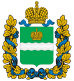 